O‘ZBEKISTON RESPUBLIKASIOLIY TA’LIM FAN VA INNOVATSIYALAR VAZIRLIGI TOSHKENT KIMYO TEXNOLOGIYA INSTITUTI YANGIYER FILIALI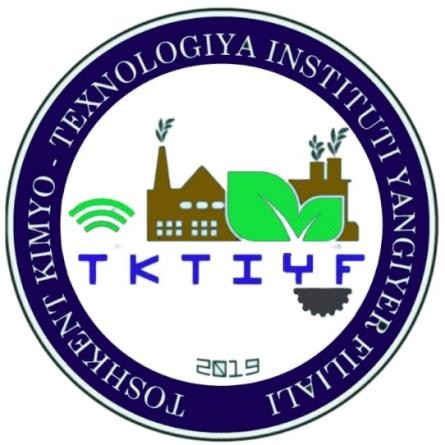 “NOORGANIK MODDALAR KIMYOVIY TEXNOLOGIYASI” FAKULTETI “KIMYOVIY TEXNOLOGIYALAR” KAFEDRASI “NOORGANIK MODDALAR KIMYOVIY TEXNOLOGIYASI”  YO‘NALISHI TALABALARI UCHUNMUTAXASSISLIK FANIDAN YAKUNIY DAVLAT ATTESTATSIYASISAVOLLARIYangiyer-2024« Mineral o’g’itlar texnologiyasi »           fanidan yakuniy davlat attestatsiyasinazorat sinov SAVOLLARI1.    Mineral o`g`itlarning asosiy ozuqa elementlari bo`yicha klassifikatsiyasi hahida ma’lumot           bering?1. Erkayev A.U., Dormeshkin O., Reymov A.M., Sharipova X.T., Kucharov B.X. Graficheskiy analiz solevix sistem. Tipografii “Faylasuflar”. Tashkent - 2023g. 573 b. 2. Erkayev A.U., Reymov A.M., Nurmurodov T.I., Umirov F.E. Mineral o’g’itlar ishlab chiqarish nazariyasi va texnologik hisoblari. O’quv qo’llanma. «Faylasuflar» nashriyoti. Toshkent: 2021. 341 varoq.3. T.A.Otaqo`ziev, Q.A.Ahmerov, S.M.Turobjonov. Umumiy kimyoviy texnologiY. Toshkent. “Niso Poligraf”, 2013. 600 b X.Ch.Mirzakulov, I.T.Shamshidinov, Z.To`raev. 4.Murakkab o`g`itlar ishlab chiqarish nazariyasi va texnologik hisoblari. Toshkent. “Tafakkur Bo`stoni”, 2013. 216 b.5. Ibragimov G.I., Erkayev A.U., Yakubov R.Y., Turobjonov S.M. Kaliy xlorid texnologiyasi. О‘quv qо‘llanma. Toshkent: 2010. 210 b. 6.  Pozin M.YE. Texnologiya mineralnix udobreniy. Uchebnik dlya vuzov 5-ye izd., pererabotannoye.-L.: XimiY. 1983-336 s. 7.  Toirov Z.K. va b. Noorganik moddalar kimyoviy texnologiyasi. Darslik. Faylasuflar nashriyoti. 218 varoq Toshkent 20188. G‘afurov Q., Shamshidinov I. Mineral o‘g‘itlar va tuzlar texnologiyasi. – T.: Fan va texnologiya, 2007. – 352 b 9. G’afurov Q., Shamshidinov I. Mineral o‘g’it ishlab chiqarish nazariyasi va texnologik hisoblari. – T.: Fan va texnologiya, 2010. – 360 b Mirzakulov X. Ch., Shamsiddinov I.T., To’raev Z. Murakkab o’g’itlar ishlab chiqarish nazariyasi va texnologikhisoblar.O‘quv qo’llanma. Toshkent. “Tafakkur Bostoni”. 2013. 216 b.2.O`g`itlar kelib chiqishiga ko`ra qanday turlarga bo`linadi?1. Erkayev A.U., Dormeshkin O., Reymov A.M., Sharipova X.T., Kucharov B.X. Graficheskiy analiz solevix sistem. Tipografii “Faylasuflar”. Tashkent - 2023g. 573 b. 2. Erkayev A.U., Reymov A.M., Nurmurodov T.I., Umirov F.E. Mineral o’g’itlar ishlab chiqarish nazariyasi va texnologik hisoblari. O’quv qo’llanma. «Faylasuflar» nashriyoti. Toshkent: 2021. 341 varoq.3. T.A.Otaqo`ziev, Q.A.Ahmerov, S.M.Turobjonov. Umumiy kimyoviy texnologiY. Toshkent. “Niso Poligraf”, 2013. 600 b X.Ch.Mirzakulov, I.T.Shamshidinov, Z.To`raev. 4.Murakkab o`g`itlar ishlab chiqarish nazariyasi va texnologik hisoblari. Toshkent. “Tafakkur Bo`stoni”, 2013. 216 b.5. Ibragimov G.I., Erkayev A.U., Yakubov R.Y., Turobjonov S.M. Kaliy xlorid texnologiyasi. О‘quv qо‘llanma. Toshkent: 2010. 210 b. 6.  Pozin M.YE. Texnologiya mineralnix udobreniy. Uchebnik dlya vuzov 5-ye izd., pererabotannoye.-L.: XimiY. 1983-336 s. 7.  Toirov Z.K. va b. Noorganik moddalar kimyoviy texnologiyasi. Darslik. Faylasuflar nashriyoti. 218 varoq Toshkent 20188. G‘afurov Q., Shamshidinov I. Mineral o‘g‘itlar va tuzlar texnologiyasi. – T.: Fan va texnologiya, 2007. – 352 b 9. G’afurov Q., Shamshidinov I. Mineral o‘g’it ishlab chiqarish nazariyasi va texnologik hisoblari. – T.: Fan va texnologiya, 2010. – 360 b Mirzakulov X. Ch., Shamsiddinov I.T., To’raev Z. Murakkab o’g’itlar ishlab chiqarish nazariyasi va texnologikhisoblar.O‘quv qo’llanma. Toshkent. “Tafakkur Bostoni”. 2013. 216 b.3.Fiziologik kislotali o`g`itlarga misol keltirilgan qatorni ko`rsating1. Erkayev A.U., Dormeshkin O., Reymov A.M., Sharipova X.T., Kucharov B.X. Graficheskiy analiz solevix sistem. Tipografii “Faylasuflar”. Tashkent - 2023g. 573 b. 2. Erkayev A.U., Reymov A.M., Nurmurodov T.I., Umirov F.E. Mineral o’g’itlar ishlab chiqarish nazariyasi va texnologik hisoblari. O’quv qo’llanma. «Faylasuflar» nashriyoti. Toshkent: 2021. 341 varoq.3. T.A.Otaqo`ziev, Q.A.Ahmerov, S.M.Turobjonov. Umumiy kimyoviy texnologiY. Toshkent. “Niso Poligraf”, 2013. 600 b X.Ch.Mirzakulov, I.T.Shamshidinov, Z.To`raev. 4.Murakkab o`g`itlar ishlab chiqarish nazariyasi va texnologik hisoblari. Toshkent. “Tafakkur Bo`stoni”, 2013. 216 b.5. Ibragimov G.I., Erkayev A.U., Yakubov R.Y., Turobjonov S.M. Kaliy xlorid texnologiyasi. О‘quv qо‘llanma. Toshkent: 2010. 210 b. 6.  Pozin M.YE. Texnologiya mineralnix udobreniy. Uchebnik dlya vuzov 5-ye izd., pererabotannoye.-L.: XimiY. 1983-336 s. 7.  Toirov Z.K. va b. Noorganik moddalar kimyoviy texnologiyasi. Darslik. Faylasuflar nashriyoti. 218 varoq Toshkent 20188. G‘afurov Q., Shamshidinov I. Mineral o‘g‘itlar va tuzlar texnologiyasi. – T.: Fan va texnologiya, 2007. – 352 b 9. G’afurov Q., Shamshidinov I. Mineral o‘g’it ishlab chiqarish nazariyasi va texnologik hisoblari. – T.: Fan va texnologiya, 2010. – 360 b Mirzakulov X. Ch., Shamsiddinov I.T., To’raev Z. Murakkab o’g’itlar ishlab chiqarish nazariyasi va texnologikhisoblar.O‘quv qo’llanma. Toshkent. “Tafakkur Bostoni”. 2013. 216 b.4.Dikal`tsiyfosfat tarkibida necha foiz fosfor ozuqa elementi bor?1. Erkayev A.U., Dormeshkin O., Reymov A.M., Sharipova X.T., Kucharov B.X. Graficheskiy analiz solevix sistem. Tipografii “Faylasuflar”. Tashkent - 2023g. 573 b. 2. Erkayev A.U., Reymov A.M., Nurmurodov T.I., Umirov F.E. Mineral o’g’itlar ishlab chiqarish nazariyasi va texnologik hisoblari. O’quv qo’llanma. «Faylasuflar» nashriyoti. Toshkent: 2021. 341 varoq.3. T.A.Otaqo`ziev, Q.A.Ahmerov, S.M.Turobjonov. Umumiy kimyoviy texnologiY. Toshkent. “Niso Poligraf”, 2013. 600 b X.Ch.Mirzakulov, I.T.Shamshidinov, Z.To`raev. 4.Murakkab o`g`itlar ishlab chiqarish nazariyasi va texnologik hisoblari. Toshkent. “Tafakkur Bo`stoni”, 2013. 216 b.5. Ibragimov G.I., Erkayev A.U., Yakubov R.Y., Turobjonov S.M. Kaliy xlorid texnologiyasi. О‘quv qо‘llanma. Toshkent: 2010. 210 b. 6.  Pozin M.YE. Texnologiya mineralnix udobreniy. Uchebnik dlya vuzov 5-ye izd., pererabotannoye.-L.: XimiY. 1983-336 s. 7.  Toirov Z.K. va b. Noorganik moddalar kimyoviy texnologiyasi. Darslik. Faylasuflar nashriyoti. 218 varoq Toshkent 20188. G‘afurov Q., Shamshidinov I. Mineral o‘g‘itlar va tuzlar texnologiyasi. – T.: Fan va texnologiya, 2007. – 352 b 9. G’afurov Q., Shamshidinov I. Mineral o‘g’it ishlab chiqarish nazariyasi va texnologik hisoblari. – T.: Fan va texnologiya, 2010. – 360 b Mirzakulov X. Ch., Shamsiddinov I.T., To’raev Z. Murakkab o’g’itlar ishlab chiqarish nazariyasi va texnologikhisoblar.O‘quv qo’llanma. Toshkent. “Tafakkur Bostoni”. 2013. 216 b.5.Fiziologik ishqoriy o`g`itlarga misol keltirilgan qatorni ko`rsating.1. Erkayev A.U., Dormeshkin O., Reymov A.M., Sharipova X.T., Kucharov B.X. Graficheskiy analiz solevix sistem. Tipografii “Faylasuflar”. Tashkent - 2023g. 573 b. 2. Erkayev A.U., Reymov A.M., Nurmurodov T.I., Umirov F.E. Mineral o’g’itlar ishlab chiqarish nazariyasi va texnologik hisoblari. O’quv qo’llanma. «Faylasuflar» nashriyoti. Toshkent: 2021. 341 varoq.3. T.A.Otaqo`ziev, Q.A.Ahmerov, S.M.Turobjonov. Umumiy kimyoviy texnologiY. Toshkent. “Niso Poligraf”, 2013. 600 b X.Ch.Mirzakulov, I.T.Shamshidinov, Z.To`raev. 4.Murakkab o`g`itlar ishlab chiqarish nazariyasi va texnologik hisoblari. Toshkent. “Tafakkur Bo`stoni”, 2013. 216 b.5. Ibragimov G.I., Erkayev A.U., Yakubov R.Y., Turobjonov S.M. Kaliy xlorid texnologiyasi. О‘quv qо‘llanma. Toshkent: 2010. 210 b. 6.  Pozin M.YE. Texnologiya mineralnix udobreniy. Uchebnik dlya vuzov 5-ye izd., pererabotannoye.-L.: XimiY. 1983-336 s. 7.  Toirov Z.K. va b. Noorganik moddalar kimyoviy texnologiyasi. Darslik. Faylasuflar nashriyoti. 218 varoq Toshkent 20188. G‘afurov Q., Shamshidinov I. Mineral o‘g‘itlar va tuzlar texnologiyasi. – T.: Fan va texnologiya, 2007. – 352 b 9. G’afurov Q., Shamshidinov I. Mineral o‘g’it ishlab chiqarish nazariyasi va texnologik hisoblari. – T.: Fan va texnologiya, 2010. – 360 b Mirzakulov X. Ch., Shamsiddinov I.T., To’raev Z. Murakkab o’g’itlar ishlab chiqarish nazariyasi va texnologikhisoblar.O‘quv qo’llanma. Toshkent. “Tafakkur Bostoni”. 2013. 216 b.6.Fosforning retrogradatsiyasi  nima?1. Erkayev A.U., Dormeshkin O., Reymov A.M., Sharipova X.T., Kucharov B.X. Graficheskiy analiz solevix sistem. Tipografii “Faylasuflar”. Tashkent - 2023g. 573 b. 2. Erkayev A.U., Reymov A.M., Nurmurodov T.I., Umirov F.E. Mineral o’g’itlar ishlab chiqarish nazariyasi va texnologik hisoblari. O’quv qo’llanma. «Faylasuflar» nashriyoti. Toshkent: 2021. 341 varoq.3. T.A.Otaqo`ziev, Q.A.Ahmerov, S.M.Turobjonov. Umumiy kimyoviy texnologiY. Toshkent. “Niso Poligraf”, 2013. 600 b X.Ch.Mirzakulov, I.T.Shamshidinov, Z.To`raev. 4.Murakkab o`g`itlar ishlab chiqarish nazariyasi va texnologik hisoblari. Toshkent. “Tafakkur Bo`stoni”, 2013. 216 b.5. Ibragimov G.I., Erkayev A.U., Yakubov R.Y., Turobjonov S.M. Kaliy xlorid texnologiyasi. О‘quv qо‘llanma. Toshkent: 2010. 210 b. 6.  Pozin M.YE. Texnologiya mineralnix udobreniy. Uchebnik dlya vuzov 5-ye izd., pererabotannoye.-L.: XimiY. 1983-336 s. 7.  Toirov Z.K. va b. Noorganik moddalar kimyoviy texnologiyasi. Darslik. Faylasuflar nashriyoti. 218 varoq Toshkent 20188. G‘afurov Q., Shamshidinov I. Mineral o‘g‘itlar va tuzlar texnologiyasi. – T.: Fan va texnologiya, 2007. – 352 b 9. G’afurov Q., Shamshidinov I. Mineral o‘g’it ishlab chiqarish nazariyasi va texnologik hisoblari. – T.: Fan va texnologiya, 2010. – 360 b Mirzakulov X. Ch., Shamsiddinov I.T., To’raev Z. Murakkab o’g’itlar ishlab chiqarish nazariyasi va texnologikhisoblar.O‘quv qo’llanma. Toshkent. “Tafakkur Bostoni”. 2013. 216 b.7.Peterman reaktivi nima?1. Erkayev A.U., Dormeshkin O., Reymov A.M., Sharipova X.T., Kucharov B.X. Graficheskiy analiz solevix sistem. Tipografii “Faylasuflar”. Tashkent - 2023g. 573 b. 2. Erkayev A.U., Reymov A.M., Nurmurodov T.I., Umirov F.E. Mineral o’g’itlar ishlab chiqarish nazariyasi va texnologik hisoblari. O’quv qo’llanma. «Faylasuflar» nashriyoti. Toshkent: 2021. 341 varoq.3. T.A.Otaqo`ziev, Q.A.Ahmerov, S.M.Turobjonov. Umumiy kimyoviy texnologiY. Toshkent. “Niso Poligraf”, 2013. 600 b X.Ch.Mirzakulov, I.T.Shamshidinov, Z.To`raev. 4.Murakkab o`g`itlar ishlab chiqarish nazariyasi va texnologik hisoblari. Toshkent. “Tafakkur Bo`stoni”, 2013. 216 b.5. Ibragimov G.I., Erkayev A.U., Yakubov R.Y., Turobjonov S.M. Kaliy xlorid texnologiyasi. О‘quv qо‘llanma. Toshkent: 2010. 210 b. 6.  Pozin M.YE. Texnologiya mineralnix udobreniy. Uchebnik dlya vuzov 5-ye izd., pererabotannoye.-L.: XimiY. 1983-336 s. 7.  Toirov Z.K. va b. Noorganik moddalar kimyoviy texnologiyasi. Darslik. Faylasuflar nashriyoti. 218 varoq Toshkent 20188. G‘afurov Q., Shamshidinov I. Mineral o‘g‘itlar va tuzlar texnologiyasi. – T.: Fan va texnologiya, 2007. – 352 b 9. G’afurov Q., Shamshidinov I. Mineral o‘g’it ishlab chiqarish nazariyasi va texnologik hisoblari. – T.: Fan va texnologiya, 2010. – 360 b Mirzakulov X. Ch., Shamsiddinov I.T., To’raev Z. Murakkab o’g’itlar ishlab chiqarish nazariyasi va texnologikhisoblar.O‘quv qo’llanma. Toshkent. “Tafakkur Bostoni”. 2013. 216 b.8.Mikroelementlardan kontsentrlangan misli o`g`it sifatida qaysi moddadan foydalaniladi?1. Erkayev A.U., Dormeshkin O., Reymov A.M., Sharipova X.T., Kucharov B.X. Graficheskiy analiz solevix sistem. Tipografii “Faylasuflar”. Tashkent - 2023g. 573 b. 2. Erkayev A.U., Reymov A.M., Nurmurodov T.I., Umirov F.E. Mineral o’g’itlar ishlab chiqarish nazariyasi va texnologik hisoblari. O’quv qo’llanma. «Faylasuflar» nashriyoti. Toshkent: 2021. 341 varoq.3. T.A.Otaqo`ziev, Q.A.Ahmerov, S.M.Turobjonov. Umumiy kimyoviy texnologiY. Toshkent. “Niso Poligraf”, 2013. 600 b X.Ch.Mirzakulov, I.T.Shamshidinov, Z.To`raev. 4.Murakkab o`g`itlar ishlab chiqarish nazariyasi va texnologik hisoblari. Toshkent. “Tafakkur Bo`stoni”, 2013. 216 b.5. Ibragimov G.I., Erkayev A.U., Yakubov R.Y., Turobjonov S.M. Kaliy xlorid texnologiyasi. О‘quv qо‘llanma. Toshkent: 2010. 210 b. 6.  Pozin M.YE. Texnologiya mineralnix udobreniy. Uchebnik dlya vuzov 5-ye izd., pererabotannoye.-L.: XimiY. 1983-336 s. 7.  Toirov Z.K. va b. Noorganik moddalar kimyoviy texnologiyasi. Darslik. Faylasuflar nashriyoti. 218 varoq Toshkent 20188. G‘afurov Q., Shamshidinov I. Mineral o‘g‘itlar va tuzlar texnologiyasi. – T.: Fan va texnologiya, 2007. – 352 b 9. G’afurov Q., Shamshidinov I. Mineral o‘g’it ishlab chiqarish nazariyasi va texnologik hisoblari. – T.: Fan va texnologiya, 2010. – 360 b Mirzakulov X. Ch., Shamsiddinov I.T., To’raev Z. Murakkab o’g’itlar ishlab chiqarish nazariyasi va texnologikhisoblar.O‘quv qo’llanma. Toshkent. “Tafakkur Bostoni”. 2013. 216 b.9.Limon eruvchan o`g`itlar nima?1. Erkayev A.U., Dormeshkin O., Reymov A.M., Sharipova X.T., Kucharov B.X. Graficheskiy analiz solevix sistem. Tipografii “Faylasuflar”. Tashkent - 2023g. 573 b. 2. Erkayev A.U., Reymov A.M., Nurmurodov T.I., Umirov F.E. Mineral o’g’itlar ishlab chiqarish nazariyasi va texnologik hisoblari. O’quv qo’llanma. «Faylasuflar» nashriyoti. Toshkent: 2021. 341 varoq.3. T.A.Otaqo`ziev, Q.A.Ahmerov, S.M.Turobjonov. Umumiy kimyoviy texnologiY. Toshkent. “Niso Poligraf”, 2013. 600 b X.Ch.Mirzakulov, I.T.Shamshidinov, Z.To`raev. 4.Murakkab o`g`itlar ishlab chiqarish nazariyasi va texnologik hisoblari. Toshkent. “Tafakkur Bo`stoni”, 2013. 216 b.5. Ibragimov G.I., Erkayev A.U., Yakubov R.Y., Turobjonov S.M. Kaliy xlorid texnologiyasi. О‘quv qо‘llanma. Toshkent: 2010. 210 b. 6.  Pozin M.YE. Texnologiya mineralnix udobreniy. Uchebnik dlya vuzov 5-ye izd., pererabotannoye.-L.: XimiY. 1983-336 s. 7.  Toirov Z.K. va b. Noorganik moddalar kimyoviy texnologiyasi. Darslik. Faylasuflar nashriyoti. 218 varoq Toshkent 20188. G‘afurov Q., Shamshidinov I. Mineral o‘g‘itlar va tuzlar texnologiyasi. – T.: Fan va texnologiya, 2007. – 352 b 9. G’afurov Q., Shamshidinov I. Mineral o‘g’it ishlab chiqarish nazariyasi va texnologik hisoblari. – T.: Fan va texnologiya, 2010. – 360 b Mirzakulov X. Ch., Shamsiddinov I.T., To’raev Z. Murakkab o’g’itlar ishlab chiqarish nazariyasi va texnologikhisoblar.O‘quv qo’llanma. Toshkent. “Tafakkur Bostoni”. 2013. 216 b.10.Appatit qanday tog` jinslariga kiradi?1. Erkayev A.U., Dormeshkin O., Reymov A.M., Sharipova X.T., Kucharov B.X. Graficheskiy analiz solevix sistem. Tipografii “Faylasuflar”. Tashkent - 2023g. 573 b. 2. Erkayev A.U., Reymov A.M., Nurmurodov T.I., Umirov F.E. Mineral o’g’itlar ishlab chiqarish nazariyasi va texnologik hisoblari. O’quv qo’llanma. «Faylasuflar» nashriyoti. Toshkent: 2021. 341 varoq.3. T.A.Otaqo`ziev, Q.A.Ahmerov, S.M.Turobjonov. Umumiy kimyoviy texnologiY. Toshkent. “Niso Poligraf”, 2013. 600 b X.Ch.Mirzakulov, I.T.Shamshidinov, Z.To`raev. 4.Murakkab o`g`itlar ishlab chiqarish nazariyasi va texnologik hisoblari. Toshkent. “Tafakkur Bo`stoni”, 2013. 216 b.5. Ibragimov G.I., Erkayev A.U., Yakubov R.Y., Turobjonov S.M. Kaliy xlorid texnologiyasi. О‘quv qо‘llanma. Toshkent: 2010. 210 b. 6.  Pozin M.YE. Texnologiya mineralnix udobreniy. Uchebnik dlya vuzov 5-ye izd., pererabotannoye.-L.: XimiY. 1983-336 s. 7.  Toirov Z.K. va b. Noorganik moddalar kimyoviy texnologiyasi. Darslik. Faylasuflar nashriyoti. 218 varoq Toshkent 20188. G‘afurov Q., Shamshidinov I. Mineral o‘g‘itlar va tuzlar texnologiyasi. – T.: Fan va texnologiya, 2007. – 352 b 9. G’afurov Q., Shamshidinov I. Mineral o‘g’it ishlab chiqarish nazariyasi va texnologik hisoblari. – T.: Fan va texnologiya, 2010. – 360 b Mirzakulov X. Ch., Shamsiddinov I.T., To’raev Z. Murakkab o’g’itlar ishlab chiqarish nazariyasi va texnologikhisoblar.O‘quv qo’llanma. Toshkent. “Tafakkur Bostoni”. 2013. 216 b.11.Monoammoniyfosfat tarkibida necha foiz fosfor ozuqa elementi bor?1. Erkayev A.U., Dormeshkin O., Reymov A.M., Sharipova X.T., Kucharov B.X. Graficheskiy analiz solevix sistem. Tipografii “Faylasuflar”. Tashkent - 2023g. 573 b. 2. Erkayev A.U., Reymov A.M., Nurmurodov T.I., Umirov F.E. Mineral o’g’itlar ishlab chiqarish nazariyasi va texnologik hisoblari. O’quv qo’llanma. «Faylasuflar» nashriyoti. Toshkent: 2021. 341 varoq.3. T.A.Otaqo`ziev, Q.A.Ahmerov, S.M.Turobjonov. Umumiy kimyoviy texnologiY. Toshkent. “Niso Poligraf”, 2013. 600 b X.Ch.Mirzakulov, I.T.Shamshidinov, Z.To`raev. 4.Murakkab o`g`itlar ishlab chiqarish nazariyasi va texnologik hisoblari. Toshkent. “Tafakkur Bo`stoni”, 2013. 216 b.5. Ibragimov G.I., Erkayev A.U., Yakubov R.Y., Turobjonov S.M. Kaliy xlorid texnologiyasi. О‘quv qо‘llanma. Toshkent: 2010. 210 b. 6.  Pozin M.YE. Texnologiya mineralnix udobreniy. Uchebnik dlya vuzov 5-ye izd., pererabotannoye.-L.: XimiY. 1983-336 s. 7.  Toirov Z.K. va b. Noorganik moddalar kimyoviy texnologiyasi. Darslik. Faylasuflar nashriyoti. 218 varoq Toshkent 20188. G‘afurov Q., Shamshidinov I. Mineral o‘g‘itlar va tuzlar texnologiyasi. – T.: Fan va texnologiya, 2007. – 352 b 9. G’afurov Q., Shamshidinov I. Mineral o‘g’it ishlab chiqarish nazariyasi va texnologik hisoblari. – T.: Fan va texnologiya, 2010. – 360 b Mirzakulov X. Ch., Shamsiddinov I.T., To’raev Z. Murakkab o’g’itlar ishlab chiqarish nazariyasi va texnologikhisoblar.O‘quv qo’llanma. Toshkent. “Tafakkur Bostoni”. 2013. 216 b.12.Xibin appatitida fosfor angidridi miqdori necha foizni tashkil etadi?1. Erkayev A.U., Dormeshkin O., Reymov A.M., Sharipova X.T., Kucharov B.X. Graficheskiy analiz solevix sistem. Tipografii “Faylasuflar”. Tashkent - 2023g. 573 b. 2. Erkayev A.U., Reymov A.M., Nurmurodov T.I., Umirov F.E. Mineral o’g’itlar ishlab chiqarish nazariyasi va texnologik hisoblari. O’quv qo’llanma. «Faylasuflar» nashriyoti. Toshkent: 2021. 341 varoq.3. T.A.Otaqo`ziev, Q.A.Ahmerov, S.M.Turobjonov. Umumiy kimyoviy texnologiY. Toshkent. “Niso Poligraf”, 2013. 600 b X.Ch.Mirzakulov, I.T.Shamshidinov, Z.To`raev. 4.Murakkab o`g`itlar ishlab chiqarish nazariyasi va texnologik hisoblari. Toshkent. “Tafakkur Bo`stoni”, 2013. 216 b.5. Ibragimov G.I., Erkayev A.U., Yakubov R.Y., Turobjonov S.M. Kaliy xlorid texnologiyasi. О‘quv qо‘llanma. Toshkent: 2010. 210 b. 6.  Pozin M.YE. Texnologiya mineralnix udobreniy. Uchebnik dlya vuzov 5-ye izd., pererabotannoye.-L.: XimiY. 1983-336 s. 7.  Toirov Z.K. va b. Noorganik moddalar kimyoviy texnologiyasi. Darslik. Faylasuflar nashriyoti. 218 varoq Toshkent 20188. G‘afurov Q., Shamshidinov I. Mineral o‘g‘itlar va tuzlar texnologiyasi. – T.: Fan va texnologiya, 2007. – 352 b 9. G’afurov Q., Shamshidinov I. Mineral o‘g’it ishlab chiqarish nazariyasi va texnologik hisoblari. – T.: Fan va texnologiya, 2010. – 360 b Mirzakulov X. Ch., Shamsiddinov I.T., To’raev Z. Murakkab o’g’itlar ishlab chiqarish nazariyasi va texnologikhisoblar.O‘quv qo’llanma. Toshkent. “Tafakkur Bostoni”. 2013. 216 b.13.Asosan nima uchun ammoniy selitrani bug`latish apparatida vakuum ishlatiladi?1. Erkayev A.U., Dormeshkin O., Reymov A.M., Sharipova X.T., Kucharov B.X. Graficheskiy analiz solevix sistem. Tipografii “Faylasuflar”. Tashkent - 2023g. 573 b. 2. Erkayev A.U., Reymov A.M., Nurmurodov T.I., Umirov F.E. Mineral o’g’itlar ishlab chiqarish nazariyasi va texnologik hisoblari. O’quv qo’llanma. «Faylasuflar» nashriyoti. Toshkent: 2021. 341 varoq.3. T.A.Otaqo`ziev, Q.A.Ahmerov, S.M.Turobjonov. Umumiy kimyoviy texnologiY. Toshkent. “Niso Poligraf”, 2013. 600 b X.Ch.Mirzakulov, I.T.Shamshidinov, Z.To`raev. 4.Murakkab o`g`itlar ishlab chiqarish nazariyasi va texnologik hisoblari. Toshkent. “Tafakkur Bo`stoni”, 2013. 216 b.5. Ibragimov G.I., Erkayev A.U., Yakubov R.Y., Turobjonov S.M. Kaliy xlorid texnologiyasi. О‘quv qо‘llanma. Toshkent: 2010. 210 b. 6.  Pozin M.YE. Texnologiya mineralnix udobreniy. Uchebnik dlya vuzov 5-ye izd., pererabotannoye.-L.: XimiY. 1983-336 s. 7.  Toirov Z.K. va b. Noorganik moddalar kimyoviy texnologiyasi. Darslik. Faylasuflar nashriyoti. 218 varoq Toshkent 20188. G‘afurov Q., Shamshidinov I. Mineral o‘g‘itlar va tuzlar texnologiyasi. – T.: Fan va texnologiya, 2007. – 352 b 9. G’afurov Q., Shamshidinov I. Mineral o‘g’it ishlab chiqarish nazariyasi va texnologik hisoblari. – T.: Fan va texnologiya, 2010. – 360 b Mirzakulov X. Ch., Shamsiddinov I.T., To’raev Z. Murakkab o’g’itlar ishlab chiqarish nazariyasi va texnologikhisoblar.O‘quv qo’llanma. Toshkent. “Tafakkur Bostoni”. 2013. 216 b.14.Oddiy superfosfatda fosfor angidridi miqdori necha foizni tashkil etadi? 1. Erkayev A.U., Dormeshkin O., Reymov A.M., Sharipova X.T., Kucharov B.X. Graficheskiy analiz solevix sistem. Tipografii “Faylasuflar”. Tashkent - 2023g. 573 b. 2. Erkayev A.U., Reymov A.M., Nurmurodov T.I., Umirov F.E. Mineral o’g’itlar ishlab chiqarish nazariyasi va texnologik hisoblari. O’quv qo’llanma. «Faylasuflar» nashriyoti. Toshkent: 2021. 341 varoq.3. T.A.Otaqo`ziev, Q.A.Ahmerov, S.M.Turobjonov. Umumiy kimyoviy texnologiY. Toshkent. “Niso Poligraf”, 2013. 600 b X.Ch.Mirzakulov, I.T.Shamshidinov, Z.To`raev. 4.Murakkab o`g`itlar ishlab chiqarish nazariyasi va texnologik hisoblari. Toshkent. “Tafakkur Bo`stoni”, 2013. 216 b.5. Ibragimov G.I., Erkayev A.U., Yakubov R.Y., Turobjonov S.M. Kaliy xlorid texnologiyasi. О‘quv qо‘llanma. Toshkent: 2010. 210 b. 6.  Pozin M.YE. Texnologiya mineralnix udobreniy. Uchebnik dlya vuzov 5-ye izd., pererabotannoye.-L.: XimiY. 1983-336 s. 7.  Toirov Z.K. va b. Noorganik moddalar kimyoviy texnologiyasi. Darslik. Faylasuflar nashriyoti. 218 varoq Toshkent 20188. G‘afurov Q., Shamshidinov I. Mineral o‘g‘itlar va tuzlar texnologiyasi. – T.: Fan va texnologiya, 2007. – 352 b 9. G’afurov Q., Shamshidinov I. Mineral o‘g’it ishlab chiqarish nazariyasi va texnologik hisoblari. – T.: Fan va texnologiya, 2010. – 360 b Mirzakulov X. Ch., Shamsiddinov I.T., To’raev Z. Murakkab o’g’itlar ishlab chiqarish nazariyasi va texnologikhisoblar.O‘quv qo’llanma. Toshkent. “Tafakkur Bostoni”. 2013. 216 b.15.Superfosfat kamerasidagi harorat rejimi1. Erkayev A.U., Dormeshkin O., Reymov A.M., Sharipova X.T., Kucharov B.X. Graficheskiy analiz solevix sistem. Tipografii “Faylasuflar”. Tashkent - 2023g. 573 b. 2. Erkayev A.U., Reymov A.M., Nurmurodov T.I., Umirov F.E. Mineral o’g’itlar ishlab chiqarish nazariyasi va texnologik hisoblari. O’quv qo’llanma. «Faylasuflar» nashriyoti. Toshkent: 2021. 341 varoq.3. T.A.Otaqo`ziev, Q.A.Ahmerov, S.M.Turobjonov. Umumiy kimyoviy texnologiY. Toshkent. “Niso Poligraf”, 2013. 600 b X.Ch.Mirzakulov, I.T.Shamshidinov, Z.To`raev. 4.Murakkab o`g`itlar ishlab chiqarish nazariyasi va texnologik hisoblari. Toshkent. “Tafakkur Bo`stoni”, 2013. 216 b.5. Ibragimov G.I., Erkayev A.U., Yakubov R.Y., Turobjonov S.M. Kaliy xlorid texnologiyasi. О‘quv qо‘llanma. Toshkent: 2010. 210 b. 6.  Pozin M.YE. Texnologiya mineralnix udobreniy. Uchebnik dlya vuzov 5-ye izd., pererabotannoye.-L.: XimiY. 1983-336 s. 7.  Toirov Z.K. va b. Noorganik moddalar kimyoviy texnologiyasi. Darslik. Faylasuflar nashriyoti. 218 varoq Toshkent 20188. G‘afurov Q., Shamshidinov I. Mineral o‘g‘itlar va tuzlar texnologiyasi. – T.: Fan va texnologiya, 2007. – 352 b 9. G’afurov Q., Shamshidinov I. Mineral o‘g’it ishlab chiqarish nazariyasi va texnologik hisoblari. – T.: Fan va texnologiya, 2010. – 360 b Mirzakulov X. Ch., Shamsiddinov I.T., To’raev Z. Murakkab o’g’itlar ishlab chiqarish nazariyasi va texnologikhisoblar.O‘quv qo’llanma. Toshkent. “Tafakkur Bostoni”. 2013. 216 b.16.Ko`rsatilgan moddalarni qaysi biri selitra xisoblanadi?1. Erkayev A.U., Dormeshkin O., Reymov A.M., Sharipova X.T., Kucharov B.X. Graficheskiy analiz solevix sistem. Tipografii “Faylasuflar”. Tashkent - 2023g. 573 b. 2. Erkayev A.U., Reymov A.M., Nurmurodov T.I., Umirov F.E. Mineral o’g’itlar ishlab chiqarish nazariyasi va texnologik hisoblari. O’quv qo’llanma. «Faylasuflar» nashriyoti. Toshkent: 2021. 341 varoq.3. T.A.Otaqo`ziev, Q.A.Ahmerov, S.M.Turobjonov. Umumiy kimyoviy texnologiY. Toshkent. “Niso Poligraf”, 2013. 600 b X.Ch.Mirzakulov, I.T.Shamshidinov, Z.To`raev. 4.Murakkab o`g`itlar ishlab chiqarish nazariyasi va texnologik hisoblari. Toshkent. “Tafakkur Bo`stoni”, 2013. 216 b.5. Ibragimov G.I., Erkayev A.U., Yakubov R.Y., Turobjonov S.M. Kaliy xlorid texnologiyasi. О‘quv qо‘llanma. Toshkent: 2010. 210 b. 6.  Pozin M.YE. Texnologiya mineralnix udobreniy. Uchebnik dlya vuzov 5-ye izd., pererabotannoye.-L.: XimiY. 1983-336 s. 7.  Toirov Z.K. va b. Noorganik moddalar kimyoviy texnologiyasi. Darslik. Faylasuflar nashriyoti. 218 varoq Toshkent 20188. G‘afurov Q., Shamshidinov I. Mineral o‘g‘itlar va tuzlar texnologiyasi. – T.: Fan va texnologiya, 2007. – 352 b 9. G’afurov Q., Shamshidinov I. Mineral o‘g’it ishlab chiqarish nazariyasi va texnologik hisoblari. – T.: Fan va texnologiya, 2010. – 360 b Mirzakulov X. Ch., Shamsiddinov I.T., To’raev Z. Murakkab o’g’itlar ishlab chiqarish nazariyasi va texnologikhisoblar.O‘quv qo’llanma. Toshkent. “Tafakkur Bostoni”. 2013. 216 b.17.Superfosfat ishlab chiqarishda  necha kamerali aralashtirgich qurilmadan foydalaniladi?1. Erkayev A.U., Dormeshkin O., Reymov A.M., Sharipova X.T., Kucharov B.X. Graficheskiy analiz solevix sistem. Tipografii “Faylasuflar”. Tashkent - 2023g. 573 b. 2. Erkayev A.U., Reymov A.M., Nurmurodov T.I., Umirov F.E. Mineral o’g’itlar ishlab chiqarish nazariyasi va texnologik hisoblari. O’quv qo’llanma. «Faylasuflar» nashriyoti. Toshkent: 2021. 341 varoq.3. T.A.Otaqo`ziev, Q.A.Ahmerov, S.M.Turobjonov. Umumiy kimyoviy texnologiY. Toshkent. “Niso Poligraf”, 2013. 600 b X.Ch.Mirzakulov, I.T.Shamshidinov, Z.To`raev. 4.Murakkab o`g`itlar ishlab chiqarish nazariyasi va texnologik hisoblari. Toshkent. “Tafakkur Bo`stoni”, 2013. 216 b.5. Ibragimov G.I., Erkayev A.U., Yakubov R.Y., Turobjonov S.M. Kaliy xlorid texnologiyasi. О‘quv qо‘llanma. Toshkent: 2010. 210 b. 6.  Pozin M.YE. Texnologiya mineralnix udobreniy. Uchebnik dlya vuzov 5-ye izd., pererabotannoye.-L.: XimiY. 1983-336 s. 7.  Toirov Z.K. va b. Noorganik moddalar kimyoviy texnologiyasi. Darslik. Faylasuflar nashriyoti. 218 varoq Toshkent 20188. G‘afurov Q., Shamshidinov I. Mineral o‘g‘itlar va tuzlar texnologiyasi. – T.: Fan va texnologiya, 2007. – 352 b 9. G’afurov Q., Shamshidinov I. Mineral o‘g’it ishlab chiqarish nazariyasi va texnologik hisoblari. – T.: Fan va texnologiya, 2010. – 360 b Mirzakulov X. Ch., Shamsiddinov I.T., To’raev Z. Murakkab o’g’itlar ishlab chiqarish nazariyasi va texnologikhisoblar.O‘quv qo’llanma. Toshkent. “Tafakkur Bostoni”. 2013. 216 b.18.Oddiy superfosfatni neytrallash uchun bizning respublikada qanday moddadan foydalaniladi?.1. Erkayev A.U., Dormeshkin O., Reymov A.M., Sharipova X.T., Kucharov B.X. Graficheskiy analiz solevix sistem. Tipografii “Faylasuflar”. Tashkent - 2023g. 573 b. 2. Erkayev A.U., Reymov A.M., Nurmurodov T.I., Umirov F.E. Mineral o’g’itlar ishlab chiqarish nazariyasi va texnologik hisoblari. O’quv qo’llanma. «Faylasuflar» nashriyoti. Toshkent: 2021. 341 varoq.3. T.A.Otaqo`ziev, Q.A.Ahmerov, S.M.Turobjonov. Umumiy kimyoviy texnologiY. Toshkent. “Niso Poligraf”, 2013. 600 b X.Ch.Mirzakulov, I.T.Shamshidinov, Z.To`raev. 4.Murakkab o`g`itlar ishlab chiqarish nazariyasi va texnologik hisoblari. Toshkent. “Tafakkur Bo`stoni”, 2013. 216 b.5. Ibragimov G.I., Erkayev A.U., Yakubov R.Y., Turobjonov S.M. Kaliy xlorid texnologiyasi. О‘quv qо‘llanma. Toshkent: 2010. 210 b. 6.  Pozin M.YE. Texnologiya mineralnix udobreniy. Uchebnik dlya vuzov 5-ye izd., pererabotannoye.-L.: XimiY. 1983-336 s. 7.  Toirov Z.K. va b. Noorganik moddalar kimyoviy texnologiyasi. Darslik. Faylasuflar nashriyoti. 218 varoq Toshkent 20188. G‘afurov Q., Shamshidinov I. Mineral o‘g‘itlar va tuzlar texnologiyasi. – T.: Fan va texnologiya, 2007. – 352 b 9. G’afurov Q., Shamshidinov I. Mineral o‘g’it ishlab chiqarish nazariyasi va texnologik hisoblari. – T.: Fan va texnologiya, 2010. – 360 b Mirzakulov X. Ch., Shamsiddinov I.T., To’raev Z. Murakkab o’g’itlar ishlab chiqarish nazariyasi va texnologikhisoblar.O‘quv qo’llanma. Toshkent. “Tafakkur Bostoni”. 2013. 216 b.19.Oddiy superfosfatning afzalligi nimadan iborat?1. Erkayev A.U., Dormeshkin O., Reymov A.M., Sharipova X.T., Kucharov B.X. Graficheskiy analiz solevix sistem. Tipografii “Faylasuflar”. Tashkent - 2023g. 573 b. 2. Erkayev A.U., Reymov A.M., Nurmurodov T.I., Umirov F.E. Mineral o’g’itlar ishlab chiqarish nazariyasi va texnologik hisoblari. O’quv qo’llanma. «Faylasuflar» nashriyoti. Toshkent: 2021. 341 varoq.3. T.A.Otaqo`ziev, Q.A.Ahmerov, S.M.Turobjonov. Umumiy kimyoviy texnologiY. Toshkent. “Niso Poligraf”, 2013. 600 b X.Ch.Mirzakulov, I.T.Shamshidinov, Z.To`raev. 4.Murakkab o`g`itlar ishlab chiqarish nazariyasi va texnologik hisoblari. Toshkent. “Tafakkur Bo`stoni”, 2013. 216 b.5. Ibragimov G.I., Erkayev A.U., Yakubov R.Y., Turobjonov S.M. Kaliy xlorid texnologiyasi. О‘quv qо‘llanma. Toshkent: 2010. 210 b. 6.  Pozin M.YE. Texnologiya mineralnix udobreniy. Uchebnik dlya vuzov 5-ye izd., pererabotannoye.-L.: XimiY. 1983-336 s. 7.  Toirov Z.K. va b. Noorganik moddalar kimyoviy texnologiyasi. Darslik. Faylasuflar nashriyoti. 218 varoq Toshkent 20188. G‘afurov Q., Shamshidinov I. Mineral o‘g‘itlar va tuzlar texnologiyasi. – T.: Fan va texnologiya, 2007. – 352 b 9. G’afurov Q., Shamshidinov I. Mineral o‘g’it ishlab chiqarish nazariyasi va texnologik hisoblari. – T.: Fan va texnologiya, 2010. – 360 b Mirzakulov X. Ch., Shamsiddinov I.T., To’raev Z. Murakkab o’g’itlar ishlab chiqarish nazariyasi va texnologikhisoblar.O‘quv qo’llanma. Toshkent. “Tafakkur Bostoni”. 2013. 216 b.20.Fosfor kislotasi ishlab chiqarishda qanday rejimdan ko`proq foydalaniladi? 1. Erkayev A.U., Dormeshkin O., Reymov A.M., Sharipova X.T., Kucharov B.X. Graficheskiy analiz solevix sistem. Tipografii “Faylasuflar”. Tashkent - 2023g. 573 b. 2. Erkayev A.U., Reymov A.M., Nurmurodov T.I., Umirov F.E. Mineral o’g’itlar ishlab chiqarish nazariyasi va texnologik hisoblari. O’quv qo’llanma. «Faylasuflar» nashriyoti. Toshkent: 2021. 341 varoq.3. T.A.Otaqo`ziev, Q.A.Ahmerov, S.M.Turobjonov. Umumiy kimyoviy texnologiY. Toshkent. “Niso Poligraf”, 2013. 600 b X.Ch.Mirzakulov, I.T.Shamshidinov, Z.To`raev. 4.Murakkab o`g`itlar ishlab chiqarish nazariyasi va texnologik hisoblari. Toshkent. “Tafakkur Bo`stoni”, 2013. 216 b.5. Ibragimov G.I., Erkayev A.U., Yakubov R.Y., Turobjonov S.M. Kaliy xlorid texnologiyasi. О‘quv qо‘llanma. Toshkent: 2010. 210 b. 6.  Pozin M.YE. Texnologiya mineralnix udobreniy. Uchebnik dlya vuzov 5-ye izd., pererabotannoye.-L.: XimiY. 1983-336 s. 7.  Toirov Z.K. va b. Noorganik moddalar kimyoviy texnologiyasi. Darslik. Faylasuflar nashriyoti. 218 varoq Toshkent 20188. G‘afurov Q., Shamshidinov I. Mineral o‘g‘itlar va tuzlar texnologiyasi. – T.: Fan va texnologiya, 2007. – 352 b 9. G’afurov Q., Shamshidinov I. Mineral o‘g’it ishlab chiqarish nazariyasi va texnologik hisoblari. – T.: Fan va texnologiya, 2010. – 360 b Mirzakulov X. Ch., Shamsiddinov I.T., To’raev Z. Murakkab o’g’itlar ishlab chiqarish nazariyasi va texnologikhisoblar.O‘quv qo’llanma. Toshkent. “Tafakkur Bostoni”. 2013. 216 b.21.Termik kislotasini olish qanday reaktsiyaga asoslangan?1. Erkayev A.U., Dormeshkin O., Reymov A.M., Sharipova X.T., Kucharov B.X. Graficheskiy analiz solevix sistem. Tipografii “Faylasuflar”. Tashkent - 2023g. 573 b. 2. Erkayev A.U., Reymov A.M., Nurmurodov T.I., Umirov F.E. Mineral o’g’itlar ishlab chiqarish nazariyasi va texnologik hisoblari. O’quv qo’llanma. «Faylasuflar» nashriyoti. Toshkent: 2021. 341 varoq.3. T.A.Otaqo`ziev, Q.A.Ahmerov, S.M.Turobjonov. Umumiy kimyoviy texnologiY. Toshkent. “Niso Poligraf”, 2013. 600 b X.Ch.Mirzakulov, I.T.Shamshidinov, Z.To`raev. 4.Murakkab o`g`itlar ishlab chiqarish nazariyasi va texnologik hisoblari. Toshkent. “Tafakkur Bo`stoni”, 2013. 216 b.5. Ibragimov G.I., Erkayev A.U., Yakubov R.Y., Turobjonov S.M. Kaliy xlorid texnologiyasi. О‘quv qо‘llanma. Toshkent: 2010. 210 b. 6.  Pozin M.YE. Texnologiya mineralnix udobreniy. Uchebnik dlya vuzov 5-ye izd., pererabotannoye.-L.: XimiY. 1983-336 s. 7.  Toirov Z.K. va b. Noorganik moddalar kimyoviy texnologiyasi. Darslik. Faylasuflar nashriyoti. 218 varoq Toshkent 20188. G‘afurov Q., Shamshidinov I. Mineral o‘g‘itlar va tuzlar texnologiyasi. – T.: Fan va texnologiya, 2007. – 352 b 9. G’afurov Q., Shamshidinov I. Mineral o‘g’it ishlab chiqarish nazariyasi va texnologik hisoblari. – T.: Fan va texnologiya, 2010. – 360 b Mirzakulov X. Ch., Shamsiddinov I.T., To’raev Z. Murakkab o’g’itlar ishlab chiqarish nazariyasi va texnologikhisoblar.O‘quv qo’llanma. Toshkent. “Tafakkur Bostoni”. 2013. 216 b.22.Fosfor angidridini suv bilan gidratatsiya qilinganda oxirgi mahsulot nima?1. Erkayev A.U., Dormeshkin O., Reymov A.M., Sharipova X.T., Kucharov B.X. Graficheskiy analiz solevix sistem. Tipografii “Faylasuflar”. Tashkent - 2023g. 573 b. 2. Erkayev A.U., Reymov A.M., Nurmurodov T.I., Umirov F.E. Mineral o’g’itlar ishlab chiqarish nazariyasi va texnologik hisoblari. O’quv qo’llanma. «Faylasuflar» nashriyoti. Toshkent: 2021. 341 varoq.3. T.A.Otaqo`ziev, Q.A.Ahmerov, S.M.Turobjonov. Umumiy kimyoviy texnologiY. Toshkent. “Niso Poligraf”, 2013. 600 b X.Ch.Mirzakulov, I.T.Shamshidinov, Z.To`raev. 4.Murakkab o`g`itlar ishlab chiqarish nazariyasi va texnologik hisoblari. Toshkent. “Tafakkur Bo`stoni”, 2013. 216 b.5. Ibragimov G.I., Erkayev A.U., Yakubov R.Y., Turobjonov S.M. Kaliy xlorid texnologiyasi. О‘quv qо‘llanma. Toshkent: 2010. 210 b. 6.  Pozin M.YE. Texnologiya mineralnix udobreniy. Uchebnik dlya vuzov 5-ye izd., pererabotannoye.-L.: XimiY. 1983-336 s. 7.  Toirov Z.K. va b. Noorganik moddalar kimyoviy texnologiyasi. Darslik. Faylasuflar nashriyoti. 218 varoq Toshkent 20188. G‘afurov Q., Shamshidinov I. Mineral o‘g‘itlar va tuzlar texnologiyasi. – T.: Fan va texnologiya, 2007. – 352 b 9. G’afurov Q., Shamshidinov I. Mineral o‘g’it ishlab chiqarish nazariyasi va texnologik hisoblari. – T.: Fan va texnologiya, 2010. – 360 b Mirzakulov X. Ch., Shamsiddinov I.T., To’raev Z. Murakkab o’g’itlar ishlab chiqarish nazariyasi va texnologikhisoblar.O‘quv qo’llanma. Toshkent. “Tafakkur Bostoni”. 2013. 216 b.23.Oddiy superfosfatni ishlab chiqarish texnologiyasi qanday jarayonlardan ib8/orat? 1. Erkayev A.U., Dormeshkin O., Reymov A.M., Sharipova X.T., Kucharov B.X. Graficheskiy analiz solevix sistem. Tipografii “Faylasuflar”. Tashkent - 2023g. 573 b. 2. Erkayev A.U., Reymov A.M., Nurmurodov T.I., Umirov F.E. Mineral o’g’itlar ishlab chiqarish nazariyasi va texnologik hisoblari. O’quv qo’llanma. «Faylasuflar» nashriyoti. Toshkent: 2021. 341 varoq.3. T.A.Otaqo`ziev, Q.A.Ahmerov, S.M.Turobjonov. Umumiy kimyoviy texnologiY. Toshkent. “Niso Poligraf”, 2013. 600 b X.Ch.Mirzakulov, I.T.Shamshidinov, Z.To`raev. 4.Murakkab o`g`itlar ishlab chiqarish nazariyasi va texnologik hisoblari. Toshkent. “Tafakkur Bo`stoni”, 2013. 216 b.5. Ibragimov G.I., Erkayev A.U., Yakubov R.Y., Turobjonov S.M. Kaliy xlorid texnologiyasi. О‘quv qо‘llanma. Toshkent: 2010. 210 b. 6.  Pozin M.YE. Texnologiya mineralnix udobreniy. Uchebnik dlya vuzov 5-ye izd., pererabotannoye.-L.: XimiY. 1983-336 s. 7.  Toirov Z.K. va b. Noorganik moddalar kimyoviy texnologiyasi. Darslik. Faylasuflar nashriyoti. 218 varoq Toshkent 20188. G‘afurov Q., Shamshidinov I. Mineral o‘g‘itlar va tuzlar texnologiyasi. – T.: Fan va texnologiya, 2007. – 352 b 9. G’afurov Q., Shamshidinov I. Mineral o‘g’it ishlab chiqarish nazariyasi va texnologik hisoblari. – T.: Fan va texnologiya, 2010. – 360 b Mirzakulov X. Ch., Shamsiddinov I.T., To’raev Z. Murakkab o’g’itlar ishlab chiqarish nazariyasi va texnologikhisoblar.O‘quv qo’llanma. Toshkent. “Tafakkur Bostoni”. 2013. 216 b.24.Qanday o`g`itni ishlab chiqarish kam xarajatli? 1. Erkayev A.U., Dormeshkin O., Reymov A.M., Sharipova X.T., Kucharov B.X. Graficheskiy analiz solevix sistem. Tipografii “Faylasuflar”. Tashkent - 2023g. 573 b. 2. Erkayev A.U., Reymov A.M., Nurmurodov T.I., Umirov F.E. Mineral o’g’itlar ishlab chiqarish nazariyasi va texnologik hisoblari. O’quv qo’llanma. «Faylasuflar» nashriyoti. Toshkent: 2021. 341 varoq.3. T.A.Otaqo`ziev, Q.A.Ahmerov, S.M.Turobjonov. Umumiy kimyoviy texnologiY. Toshkent. “Niso Poligraf”, 2013. 600 b X.Ch.Mirzakulov, I.T.Shamshidinov, Z.To`raev. 4.Murakkab o`g`itlar ishlab chiqarish nazariyasi va texnologik hisoblari. Toshkent. “Tafakkur Bo`stoni”, 2013. 216 b.5. Ibragimov G.I., Erkayev A.U., Yakubov R.Y., Turobjonov S.M. Kaliy xlorid texnologiyasi. О‘quv qо‘llanma. Toshkent: 2010. 210 b. 6.  Pozin M.YE. Texnologiya mineralnix udobreniy. Uchebnik dlya vuzov 5-ye izd., pererabotannoye.-L.: XimiY. 1983-336 s. 7.  Toirov Z.K. va b. Noorganik moddalar kimyoviy texnologiyasi. Darslik. Faylasuflar nashriyoti. 218 varoq Toshkent 20188. G‘afurov Q., Shamshidinov I. Mineral o‘g‘itlar va tuzlar texnologiyasi. – T.: Fan va texnologiya, 2007. – 352 b 9. G’afurov Q., Shamshidinov I. Mineral o‘g’it ishlab chiqarish nazariyasi va texnologik hisoblari. – T.: Fan va texnologiya, 2010. – 360 b Mirzakulov X. Ch., Shamsiddinov I.T., To’raev Z. Murakkab o’g’itlar ishlab chiqarish nazariyasi va texnologikhisoblar.O‘quv qo’llanma. Toshkent. “Tafakkur Bostoni”. 2013. 216 b.25.Fosfor kislotasini qanday usul bilan ishlab chiqarish maqsadga muvofiq?1. Erkayev A.U., Dormeshkin O., Reymov A.M., Sharipova X.T., Kucharov B.X. Graficheskiy analiz solevix sistem. Tipografii “Faylasuflar”. Tashkent - 2023g. 573 b. 2. Erkayev A.U., Reymov A.M., Nurmurodov T.I., Umirov F.E. Mineral o’g’itlar ishlab chiqarish nazariyasi va texnologik hisoblari. O’quv qo’llanma. «Faylasuflar» nashriyoti. Toshkent: 2021. 341 varoq.3. T.A.Otaqo`ziev, Q.A.Ahmerov, S.M.Turobjonov. Umumiy kimyoviy texnologiY. Toshkent. “Niso Poligraf”, 2013. 600 b X.Ch.Mirzakulov, I.T.Shamshidinov, Z.To`raev. 4.Murakkab o`g`itlar ishlab chiqarish nazariyasi va texnologik hisoblari. Toshkent. “Tafakkur Bo`stoni”, 2013. 216 b.5. Ibragimov G.I., Erkayev A.U., Yakubov R.Y., Turobjonov S.M. Kaliy xlorid texnologiyasi. О‘quv qо‘llanma. Toshkent: 2010. 210 b. 6.  Pozin M.YE. Texnologiya mineralnix udobreniy. Uchebnik dlya vuzov 5-ye izd., pererabotannoye.-L.: XimiY. 1983-336 s. 7.  Toirov Z.K. va b. Noorganik moddalar kimyoviy texnologiyasi. Darslik. Faylasuflar nashriyoti. 218 varoq Toshkent 20188. G‘afurov Q., Shamshidinov I. Mineral o‘g‘itlar va tuzlar texnologiyasi. – T.: Fan va texnologiya, 2007. – 352 b 9. G’afurov Q., Shamshidinov I. Mineral o‘g’it ishlab chiqarish nazariyasi va texnologik hisoblari. – T.: Fan va texnologiya, 2010. – 360 b Mirzakulov X. Ch., Shamsiddinov I.T., To’raev Z. Murakkab o’g’itlar ishlab chiqarish nazariyasi va texnologikhisoblar.O‘quv qo’llanma. Toshkent. “Tafakkur Bostoni”. 2013. 216 b.26.Monokal`tsiyfosfat tarkibida qanday ozuqa elementi bor?1. Erkayev A.U., Dormeshkin O., Reymov A.M., Sharipova X.T., Kucharov B.X. Graficheskiy analiz solevix sistem. Tipografii “Faylasuflar”. Tashkent - 2023g. 573 b. 2. Erkayev A.U., Reymov A.M., Nurmurodov T.I., Umirov F.E. Mineral o’g’itlar ishlab chiqarish nazariyasi va texnologik hisoblari. O’quv qo’llanma. «Faylasuflar» nashriyoti. Toshkent: 2021. 341 varoq.3. T.A.Otaqo`ziev, Q.A.Ahmerov, S.M.Turobjonov. Umumiy kimyoviy texnologiY. Toshkent. “Niso Poligraf”, 2013. 600 b X.Ch.Mirzakulov, I.T.Shamshidinov, Z.To`raev. 4.Murakkab o`g`itlar ishlab chiqarish nazariyasi va texnologik hisoblari. Toshkent. “Tafakkur Bo`stoni”, 2013. 216 b.5. Ibragimov G.I., Erkayev A.U., Yakubov R.Y., Turobjonov S.M. Kaliy xlorid texnologiyasi. О‘quv qо‘llanma. Toshkent: 2010. 210 b. 6.  Pozin M.YE. Texnologiya mineralnix udobreniy. Uchebnik dlya vuzov 5-ye izd., pererabotannoye.-L.: XimiY. 1983-336 s. 7.  Toirov Z.K. va b. Noorganik moddalar kimyoviy texnologiyasi. Darslik. Faylasuflar nashriyoti. 218 varoq Toshkent 20188. G‘afurov Q., Shamshidinov I. Mineral o‘g‘itlar va tuzlar texnologiyasi. – T.: Fan va texnologiya, 2007. – 352 b 9. G’afurov Q., Shamshidinov I. Mineral o‘g’it ishlab chiqarish nazariyasi va texnologik hisoblari. – T.: Fan va texnologiya, 2010. – 360 b Mirzakulov X. Ch., Shamsiddinov I.T., To’raev Z. Murakkab o’g’itlar ishlab chiqarish nazariyasi va texnologikhisoblar.O‘quv qo’llanma. Toshkent. “Tafakkur Bostoni”. 2013. 216 b.27.Fosfor kislotasini sul`fat kislotasi yordamida olish rejimining qaysi biri ustunligini aniqlang.1. Erkayev A.U., Dormeshkin O., Reymov A.M., Sharipova X.T., Kucharov B.X. Graficheskiy analiz solevix sistem. Tipografii “Faylasuflar”. Tashkent - 2023g. 573 b. 2. Erkayev A.U., Reymov A.M., Nurmurodov T.I., Umirov F.E. Mineral o’g’itlar ishlab chiqarish nazariyasi va texnologik hisoblari. O’quv qo’llanma. «Faylasuflar» nashriyoti. Toshkent: 2021. 341 varoq.3. T.A.Otaqo`ziev, Q.A.Ahmerov, S.M.Turobjonov. Umumiy kimyoviy texnologiY. Toshkent. “Niso Poligraf”, 2013. 600 b X.Ch.Mirzakulov, I.T.Shamshidinov, Z.To`raev. 4.Murakkab o`g`itlar ishlab chiqarish nazariyasi va texnologik hisoblari. Toshkent. “Tafakkur Bo`stoni”, 2013. 216 b.5. Ibragimov G.I., Erkayev A.U., Yakubov R.Y., Turobjonov S.M. Kaliy xlorid texnologiyasi. О‘quv qо‘llanma. Toshkent: 2010. 210 b. 6.  Pozin M.YE. Texnologiya mineralnix udobreniy. Uchebnik dlya vuzov 5-ye izd., pererabotannoye.-L.: XimiY. 1983-336 s. 7.  Toirov Z.K. va b. Noorganik moddalar kimyoviy texnologiyasi. Darslik. Faylasuflar nashriyoti. 218 varoq Toshkent 20188. G‘afurov Q., Shamshidinov I. Mineral o‘g‘itlar va tuzlar texnologiyasi. – T.: Fan va texnologiya, 2007. – 352 b 9. G’afurov Q., Shamshidinov I. Mineral o‘g’it ishlab chiqarish nazariyasi va texnologik hisoblari. – T.: Fan va texnologiya, 2010. – 360 b Mirzakulov X. Ch., Shamsiddinov I.T., To’raev Z. Murakkab o’g’itlar ishlab chiqarish nazariyasi va texnologikhisoblar.O‘quv qo’llanma. Toshkent. “Tafakkur Bostoni”. 2013. 216 b.28.Fosfor kislotasini ekstraktsiya usuli bilan ishlab chiqarish jarayoni qanday tartibda bajariladi?1. Erkayev A.U., Dormeshkin O., Reymov A.M., Sharipova X.T., Kucharov B.X. Graficheskiy analiz solevix sistem. Tipografii “Faylasuflar”. Tashkent - 2023g. 573 b. 2. Erkayev A.U., Reymov A.M., Nurmurodov T.I., Umirov F.E. Mineral o’g’itlar ishlab chiqarish nazariyasi va texnologik hisoblari. O’quv qo’llanma. «Faylasuflar» nashriyoti. Toshkent: 2021. 341 varoq.3. T.A.Otaqo`ziev, Q.A.Ahmerov, S.M.Turobjonov. Umumiy kimyoviy texnologiY. Toshkent. “Niso Poligraf”, 2013. 600 b X.Ch.Mirzakulov, I.T.Shamshidinov, Z.To`raev. 4.Murakkab o`g`itlar ishlab chiqarish nazariyasi va texnologik hisoblari. Toshkent. “Tafakkur Bo`stoni”, 2013. 216 b.5. Ibragimov G.I., Erkayev A.U., Yakubov R.Y., Turobjonov S.M. Kaliy xlorid texnologiyasi. О‘quv qо‘llanma. Toshkent: 2010. 210 b. 6.  Pozin M.YE. Texnologiya mineralnix udobreniy. Uchebnik dlya vuzov 5-ye izd., pererabotannoye.-L.: XimiY. 1983-336 s. 7.  Toirov Z.K. va b. Noorganik moddalar kimyoviy texnologiyasi. Darslik. Faylasuflar nashriyoti. 218 varoq Toshkent 20188. G‘afurov Q., Shamshidinov I. Mineral o‘g‘itlar va tuzlar texnologiyasi. – T.: Fan va texnologiya, 2007. – 352 b 9. G’afurov Q., Shamshidinov I. Mineral o‘g’it ishlab chiqarish nazariyasi va texnologik hisoblari. – T.: Fan va texnologiya, 2010. – 360 b Mirzakulov X. Ch., Shamsiddinov I.T., To’raev Z. Murakkab o’g’itlar ishlab chiqarish nazariyasi va texnologikhisoblar.O‘quv qo’llanma. Toshkent. “Tafakkur Bostoni”. 2013. 216 b.29.Qo`sh superfosfatni asosiy afzalligi nimadan iborat?1. Erkayev A.U., Dormeshkin O., Reymov A.M., Sharipova X.T., Kucharov B.X. Graficheskiy analiz solevix sistem. Tipografii “Faylasuflar”. Tashkent - 2023g. 573 b. 2. Erkayev A.U., Reymov A.M., Nurmurodov T.I., Umirov F.E. Mineral o’g’itlar ishlab chiqarish nazariyasi va texnologik hisoblari. O’quv qo’llanma. «Faylasuflar» nashriyoti. Toshkent: 2021. 341 varoq.3. T.A.Otaqo`ziev, Q.A.Ahmerov, S.M.Turobjonov. Umumiy kimyoviy texnologiY. Toshkent. “Niso Poligraf”, 2013. 600 b X.Ch.Mirzakulov, I.T.Shamshidinov, Z.To`raev. 4.Murakkab o`g`itlar ishlab chiqarish nazariyasi va texnologik hisoblari. Toshkent. “Tafakkur Bo`stoni”, 2013. 216 b.5. Ibragimov G.I., Erkayev A.U., Yakubov R.Y., Turobjonov S.M. Kaliy xlorid texnologiyasi. О‘quv qо‘llanma. Toshkent: 2010. 210 b. 6.  Pozin M.YE. Texnologiya mineralnix udobreniy. Uchebnik dlya vuzov 5-ye izd., pererabotannoye.-L.: XimiY. 1983-336 s. 7.  Toirov Z.K. va b. Noorganik moddalar kimyoviy texnologiyasi. Darslik. Faylasuflar nashriyoti. 218 varoq Toshkent 20188. G‘afurov Q., Shamshidinov I. Mineral o‘g‘itlar va tuzlar texnologiyasi. – T.: Fan va texnologiya, 2007. – 352 b 9. G’afurov Q., Shamshidinov I. Mineral o‘g’it ishlab chiqarish nazariyasi va texnologik hisoblari. – T.: Fan va texnologiya, 2010. – 360 b Mirzakulov X. Ch., Shamsiddinov I.T., To’raev Z. Murakkab o’g’itlar ishlab chiqarish nazariyasi va texnologikhisoblar.O‘quv qo’llanma. Toshkent. “Tafakkur Bostoni”. 2013. 216 b.30.Qaysi pechda va haroratda ammofosli suyuqlikni quritiladi va donalashtiriladi? 1. Erkayev A.U., Dormeshkin O., Reymov A.M., Sharipova X.T., Kucharov B.X. Graficheskiy analiz solevix sistem. Tipografii “Faylasuflar”. Tashkent - 2023g. 573 b. 2. Erkayev A.U., Reymov A.M., Nurmurodov T.I., Umirov F.E. Mineral o’g’itlar ishlab chiqarish nazariyasi va texnologik hisoblari. O’quv qo’llanma. «Faylasuflar» nashriyoti. Toshkent: 2021. 341 varoq.3. T.A.Otaqo`ziev, Q.A.Ahmerov, S.M.Turobjonov. Umumiy kimyoviy texnologiY. Toshkent. “Niso Poligraf”, 2013. 600 b X.Ch.Mirzakulov, I.T.Shamshidinov, Z.To`raev. 4.Murakkab o`g`itlar ishlab chiqarish nazariyasi va texnologik hisoblari. Toshkent. “Tafakkur Bo`stoni”, 2013. 216 b.5. Ibragimov G.I., Erkayev A.U., Yakubov R.Y., Turobjonov S.M. Kaliy xlorid texnologiyasi. О‘quv qо‘llanma. Toshkent: 2010. 210 b. 6.  Pozin M.YE. Texnologiya mineralnix udobreniy. Uchebnik dlya vuzov 5-ye izd., pererabotannoye.-L.: XimiY. 1983-336 s. 7.  Toirov Z.K. va b. Noorganik moddalar kimyoviy texnologiyasi. Darslik. Faylasuflar nashriyoti. 218 varoq Toshkent 20188. G‘afurov Q., Shamshidinov I. Mineral o‘g‘itlar va tuzlar texnologiyasi. – T.: Fan va texnologiya, 2007. – 352 b 9. G’afurov Q., Shamshidinov I. Mineral o‘g’it ishlab chiqarish nazariyasi va texnologik hisoblari. – T.: Fan va texnologiya, 2010. – 360 b Mirzakulov X. Ch., Shamsiddinov I.T., To’raev Z. Murakkab o’g’itlar ishlab chiqarish nazariyasi va texnologikhisoblar.O‘quv qo’llanma. Toshkent. “Tafakkur Bostoni”. 2013. 216 b.31.SAI apparatini tushuntirib bering1. Erkayev A.U., Dormeshkin O., Reymov A.M., Sharipova X.T., Kucharov B.X. Graficheskiy analiz solevix sistem. Tipografii “Faylasuflar”. Tashkent - 2023g. 573 b. 2. Erkayev A.U., Reymov A.M., Nurmurodov T.I., Umirov F.E. Mineral o’g’itlar ishlab chiqarish nazariyasi va texnologik hisoblari. O’quv qo’llanma. «Faylasuflar» nashriyoti. Toshkent: 2021. 341 varoq.3. T.A.Otaqo`ziev, Q.A.Ahmerov, S.M.Turobjonov. Umumiy kimyoviy texnologiY. Toshkent. “Niso Poligraf”, 2013. 600 b X.Ch.Mirzakulov, I.T.Shamshidinov, Z.To`raev. 4.Murakkab o`g`itlar ishlab chiqarish nazariyasi va texnologik hisoblari. Toshkent. “Tafakkur Bo`stoni”, 2013. 216 b.5. Ibragimov G.I., Erkayev A.U., Yakubov R.Y., Turobjonov S.M. Kaliy xlorid texnologiyasi. О‘quv qо‘llanma. Toshkent: 2010. 210 b. 6.  Pozin M.YE. Texnologiya mineralnix udobreniy. Uchebnik dlya vuzov 5-ye izd., pererabotannoye.-L.: XimiY. 1983-336 s. 7.  Toirov Z.K. va b. Noorganik moddalar kimyoviy texnologiyasi. Darslik. Faylasuflar nashriyoti. 218 varoq Toshkent 20188. G‘afurov Q., Shamshidinov I. Mineral o‘g‘itlar va tuzlar texnologiyasi. – T.: Fan va texnologiya, 2007. – 352 b 9. G’afurov Q., Shamshidinov I. Mineral o‘g’it ishlab chiqarish nazariyasi va texnologik hisoblari. – T.: Fan va texnologiya, 2010. – 360 b Mirzakulov X. Ch., Shamsiddinov I.T., To’raev Z. Murakkab o’g’itlar ishlab chiqarish nazariyasi va texnologikhisoblar.O‘quv qo’llanma. Toshkent. “Tafakkur Bostoni”. 2013. 216 b.32.Barabanli donalashtirgich quritgichni barabanli ammonizatordan farqini ko`rsating.1. Erkayev A.U., Dormeshkin O., Reymov A.M., Sharipova X.T., Kucharov B.X. Graficheskiy analiz solevix sistem. Tipografii “Faylasuflar”. Tashkent - 2023g. 573 b. 2. Erkayev A.U., Reymov A.M., Nurmurodov T.I., Umirov F.E. Mineral o’g’itlar ishlab chiqarish nazariyasi va texnologik hisoblari. O’quv qo’llanma. «Faylasuflar» nashriyoti. Toshkent: 2021. 341 varoq.3. T.A.Otaqo`ziev, Q.A.Ahmerov, S.M.Turobjonov. Umumiy kimyoviy texnologiY. Toshkent. “Niso Poligraf”, 2013. 600 b X.Ch.Mirzakulov, I.T.Shamshidinov, Z.To`raev. 4.Murakkab o`g`itlar ishlab chiqarish nazariyasi va texnologik hisoblari. Toshkent. “Tafakkur Bo`stoni”, 2013. 216 b.5. Ibragimov G.I., Erkayev A.U., Yakubov R.Y., Turobjonov S.M. Kaliy xlorid texnologiyasi. О‘quv qо‘llanma. Toshkent: 2010. 210 b. 6.  Pozin M.YE. Texnologiya mineralnix udobreniy. Uchebnik dlya vuzov 5-ye izd., pererabotannoye.-L.: XimiY. 1983-336 s. 7.  Toirov Z.K. va b. Noorganik moddalar kimyoviy texnologiyasi. Darslik. Faylasuflar nashriyoti. 218 varoq Toshkent 20188. G‘afurov Q., Shamshidinov I. Mineral o‘g‘itlar va tuzlar texnologiyasi. – T.: Fan va texnologiya, 2007. – 352 b 9. G’afurov Q., Shamshidinov I. Mineral o‘g’it ishlab chiqarish nazariyasi va texnologik hisoblari. – T.: Fan va texnologiya, 2010. – 360 b Mirzakulov X. Ch., Shamsiddinov I.T., To’raev Z. Murakkab o’g’itlar ishlab chiqarish nazariyasi va texnologikhisoblar.O‘quv qo’llanma. Toshkent. “Tafakkur Bostoni”. 2013. 216 b.33.Ekstraktsion pul`pani fil`trlashda qanday tipdagi fil`tr uskuna ishlatiladi?1. Erkayev A.U., Dormeshkin O., Reymov A.M., Sharipova X.T., Kucharov B.X. Graficheskiy analiz solevix sistem. Tipografii “Faylasuflar”. Tashkent - 2023g. 573 b. 2. Erkayev A.U., Reymov A.M., Nurmurodov T.I., Umirov F.E. Mineral o’g’itlar ishlab chiqarish nazariyasi va texnologik hisoblari. O’quv qo’llanma. «Faylasuflar» nashriyoti. Toshkent: 2021. 341 varoq.3. T.A.Otaqo`ziev, Q.A.Ahmerov, S.M.Turobjonov. Umumiy kimyoviy texnologiY. Toshkent. “Niso Poligraf”, 2013. 600 b X.Ch.Mirzakulov, I.T.Shamshidinov, Z.To`raev. 4.Murakkab o`g`itlar ishlab chiqarish nazariyasi va texnologik hisoblari. Toshkent. “Tafakkur Bo`stoni”, 2013. 216 b.5. Ibragimov G.I., Erkayev A.U., Yakubov R.Y., Turobjonov S.M. Kaliy xlorid texnologiyasi. О‘quv qо‘llanma. Toshkent: 2010. 210 b. 6.  Pozin M.YE. Texnologiya mineralnix udobreniy. Uchebnik dlya vuzov 5-ye izd., pererabotannoye.-L.: XimiY. 1983-336 s. 7.  Toirov Z.K. va b. Noorganik moddalar kimyoviy texnologiyasi. Darslik. Faylasuflar nashriyoti. 218 varoq Toshkent 20188. G‘afurov Q., Shamshidinov I. Mineral o‘g‘itlar va tuzlar texnologiyasi. – T.: Fan va texnologiya, 2007. – 352 b 9. G’afurov Q., Shamshidinov I. Mineral o‘g’it ishlab chiqarish nazariyasi va texnologik hisoblari. – T.: Fan va texnologiya, 2010. – 360 b Mirzakulov X. Ch., Shamsiddinov I.T., To’raev Z. Murakkab o’g’itlar ishlab chiqarish nazariyasi va texnologikhisoblar.O‘quv qo’llanma. Toshkent. “Tafakkur Bostoni”. 2013. 216 b.34.EFK ni digidrat usulda olishda gips cho`kmaga qanday formada tushadi?1. Erkayev A.U., Dormeshkin O., Reymov A.M., Sharipova X.T., Kucharov B.X. Graficheskiy analiz solevix sistem. Tipografii “Faylasuflar”. Tashkent - 2023g. 573 b. 2. Erkayev A.U., Reymov A.M., Nurmurodov T.I., Umirov F.E. Mineral o’g’itlar ishlab chiqarish nazariyasi va texnologik hisoblari. O’quv qo’llanma. «Faylasuflar» nashriyoti. Toshkent: 2021. 341 varoq.3. T.A.Otaqo`ziev, Q.A.Ahmerov, S.M.Turobjonov. Umumiy kimyoviy texnologiY. Toshkent. “Niso Poligraf”, 2013. 600 b X.Ch.Mirzakulov, I.T.Shamshidinov, Z.To`raev. 4.Murakkab o`g`itlar ishlab chiqarish nazariyasi va texnologik hisoblari. Toshkent. “Tafakkur Bo`stoni”, 2013. 216 b.5. Ibragimov G.I., Erkayev A.U., Yakubov R.Y., Turobjonov S.M. Kaliy xlorid texnologiyasi. О‘quv qо‘llanma. Toshkent: 2010. 210 b. 6.  Pozin M.YE. Texnologiya mineralnix udobreniy. Uchebnik dlya vuzov 5-ye izd., pererabotannoye.-L.: XimiY. 1983-336 s. 7.  Toirov Z.K. va b. Noorganik moddalar kimyoviy texnologiyasi. Darslik. Faylasuflar nashriyoti. 218 varoq Toshkent 20188. G‘afurov Q., Shamshidinov I. Mineral o‘g‘itlar va tuzlar texnologiyasi. – T.: Fan va texnologiya, 2007. – 352 b 9. G’afurov Q., Shamshidinov I. Mineral o‘g’it ishlab chiqarish nazariyasi va texnologik hisoblari. – T.: Fan va texnologiya, 2010. – 360 b Mirzakulov X. Ch., Shamsiddinov I.T., To’raev Z. Murakkab o’g’itlar ishlab chiqarish nazariyasi va texnologikhisoblar.O‘quv qo’llanma. Toshkent. “Tafakkur Bostoni”. 2013. 216 b.35.Digitrat rejimida suyuq fazaning qattiq fazaga nisbiti qanday bo`lishi kerak?1. Erkayev A.U., Dormeshkin O., Reymov A.M., Sharipova X.T., Kucharov B.X. Graficheskiy analiz solevix sistem. Tipografii “Faylasuflar”. Tashkent - 2023g. 573 b. 2. Erkayev A.U., Reymov A.M., Nurmurodov T.I., Umirov F.E. Mineral o’g’itlar ishlab chiqarish nazariyasi va texnologik hisoblari. O’quv qo’llanma. «Faylasuflar» nashriyoti. Toshkent: 2021. 341 varoq.3. T.A.Otaqo`ziev, Q.A.Ahmerov, S.M.Turobjonov. Umumiy kimyoviy texnologiY. Toshkent. “Niso Poligraf”, 2013. 600 b X.Ch.Mirzakulov, I.T.Shamshidinov, Z.To`raev. 4.Murakkab o`g`itlar ishlab chiqarish nazariyasi va texnologik hisoblari. Toshkent. “Tafakkur Bo`stoni”, 2013. 216 b.5. Ibragimov G.I., Erkayev A.U., Yakubov R.Y., Turobjonov S.M. Kaliy xlorid texnologiyasi. О‘quv qо‘llanma. Toshkent: 2010. 210 b. 6.  Pozin M.YE. Texnologiya mineralnix udobreniy. Uchebnik dlya vuzov 5-ye izd., pererabotannoye.-L.: XimiY. 1983-336 s. 7.  Toirov Z.K. va b. Noorganik moddalar kimyoviy texnologiyasi. Darslik. Faylasuflar nashriyoti. 218 varoq Toshkent 20188. G‘afurov Q., Shamshidinov I. Mineral o‘g‘itlar va tuzlar texnologiyasi. – T.: Fan va texnologiya, 2007. – 352 b 9. G’afurov Q., Shamshidinov I. Mineral o‘g’it ishlab chiqarish nazariyasi va texnologik hisoblari. – T.: Fan va texnologiya, 2010. – 360 b Mirzakulov X. Ch., Shamsiddinov I.T., To’raev Z. Murakkab o’g’itlar ishlab chiqarish nazariyasi va texnologikhisoblar.O‘quv qo’llanma. Toshkent. “Tafakkur Bostoni”. 2013. 216 b.36.Fosfor kislotasi ishlab chiqarishda ekstraktor qanday xarorat rejimida ishlaydi?1. Erkayev A.U., Dormeshkin O., Reymov A.M., Sharipova X.T., Kucharov B.X. Graficheskiy analiz solevix sistem. Tipografii “Faylasuflar”. Tashkent - 2023g. 573 b. 2. Erkayev A.U., Reymov A.M., Nurmurodov T.I., Umirov F.E. Mineral o’g’itlar ishlab chiqarish nazariyasi va texnologik hisoblari. O’quv qo’llanma. «Faylasuflar» nashriyoti. Toshkent: 2021. 341 varoq.3. T.A.Otaqo`ziev, Q.A.Ahmerov, S.M.Turobjonov. Umumiy kimyoviy texnologiY. Toshkent. “Niso Poligraf”, 2013. 600 b X.Ch.Mirzakulov, I.T.Shamshidinov, Z.To`raev. 4.Murakkab o`g`itlar ishlab chiqarish nazariyasi va texnologik hisoblari. Toshkent. “Tafakkur Bo`stoni”, 2013. 216 b.5. Ibragimov G.I., Erkayev A.U., Yakubov R.Y., Turobjonov S.M. Kaliy xlorid texnologiyasi. О‘quv qо‘llanma. Toshkent: 2010. 210 b. 6.  Pozin M.YE. Texnologiya mineralnix udobreniy. Uchebnik dlya vuzov 5-ye izd., pererabotannoye.-L.: XimiY. 1983-336 s. 7.  Toirov Z.K. va b. Noorganik moddalar kimyoviy texnologiyasi. Darslik. Faylasuflar nashriyoti. 218 varoq Toshkent 20188. G‘afurov Q., Shamshidinov I. Mineral o‘g‘itlar va tuzlar texnologiyasi. – T.: Fan va texnologiya, 2007. – 352 b 9. G’afurov Q., Shamshidinov I. Mineral o‘g’it ishlab chiqarish nazariyasi va texnologik hisoblari. – T.: Fan va texnologiya, 2010. – 360 b Mirzakulov X. Ch., Shamsiddinov I.T., To’raev Z. Murakkab o’g’itlar ishlab chiqarish nazariyasi va texnologikhisoblar.O‘quv qo’llanma. Toshkent. “Tafakkur Bostoni”. 2013. 216 b.37.Ftor birikmasi ekstraktsion fosfor kislotasida (EFK) qanday birikma holatda bo`ladi?1. Erkayev A.U., Dormeshkin O., Reymov A.M., Sharipova X.T., Kucharov B.X. Graficheskiy analiz solevix sistem. Tipografii “Faylasuflar”. Tashkent - 2023g. 573 b. 2. Erkayev A.U., Reymov A.M., Nurmurodov T.I., Umirov F.E. Mineral o’g’itlar ishlab chiqarish nazariyasi va texnologik hisoblari. O’quv qo’llanma. «Faylasuflar» nashriyoti. Toshkent: 2021. 341 varoq.3. T.A.Otaqo`ziev, Q.A.Ahmerov, S.M.Turobjonov. Umumiy kimyoviy texnologiY. Toshkent. “Niso Poligraf”, 2013. 600 b X.Ch.Mirzakulov, I.T.Shamshidinov, Z.To`raev. 4.Murakkab o`g`itlar ishlab chiqarish nazariyasi va texnologik hisoblari. Toshkent. “Tafakkur Bo`stoni”, 2013. 216 b.5. Ibragimov G.I., Erkayev A.U., Yakubov R.Y., Turobjonov S.M. Kaliy xlorid texnologiyasi. О‘quv qо‘llanma. Toshkent: 2010. 210 b. 6.  Pozin M.YE. Texnologiya mineralnix udobreniy. Uchebnik dlya vuzov 5-ye izd., pererabotannoye.-L.: XimiY. 1983-336 s. 7.  Toirov Z.K. va b. Noorganik moddalar kimyoviy texnologiyasi. Darslik. Faylasuflar nashriyoti. 218 varoq Toshkent 20188. G‘afurov Q., Shamshidinov I. Mineral o‘g‘itlar va tuzlar texnologiyasi. – T.: Fan va texnologiya, 2007. – 352 b 9. G’afurov Q., Shamshidinov I. Mineral o‘g’it ishlab chiqarish nazariyasi va texnologik hisoblari. – T.: Fan va texnologiya, 2010. – 360 b Mirzakulov X. Ch., Shamsiddinov I.T., To’raev Z. Murakkab o’g’itlar ishlab chiqarish nazariyasi va texnologikhisoblar.O‘quv qo’llanma. Toshkent. “Tafakkur Bostoni”. 2013. 216 b.38.EFK tarkibida temir va alyuminiy birikmalari qanday holatda bo`ladi?1. Erkayev A.U., Dormeshkin O., Reymov A.M., Sharipova X.T., Kucharov B.X. Graficheskiy analiz solevix sistem. Tipografii “Faylasuflar”. Tashkent - 2023g. 573 b. 2. Erkayev A.U., Reymov A.M., Nurmurodov T.I., Umirov F.E. Mineral o’g’itlar ishlab chiqarish nazariyasi va texnologik hisoblari. O’quv qo’llanma. «Faylasuflar» nashriyoti. Toshkent: 2021. 341 varoq.3. T.A.Otaqo`ziev, Q.A.Ahmerov, S.M.Turobjonov. Umumiy kimyoviy texnologiY. Toshkent. “Niso Poligraf”, 2013. 600 b X.Ch.Mirzakulov, I.T.Shamshidinov, Z.To`raev. 4.Murakkab o`g`itlar ishlab chiqarish nazariyasi va texnologik hisoblari. Toshkent. “Tafakkur Bo`stoni”, 2013. 216 b.5. Ibragimov G.I., Erkayev A.U., Yakubov R.Y., Turobjonov S.M. Kaliy xlorid texnologiyasi. О‘quv qо‘llanma. Toshkent: 2010. 210 b. 6.  Pozin M.YE. Texnologiya mineralnix udobreniy. Uchebnik dlya vuzov 5-ye izd., pererabotannoye.-L.: XimiY. 1983-336 s. 7.  Toirov Z.K. va b. Noorganik moddalar kimyoviy texnologiyasi. Darslik. Faylasuflar nashriyoti. 218 varoq Toshkent 20188. G‘afurov Q., Shamshidinov I. Mineral o‘g‘itlar va tuzlar texnologiyasi. – T.: Fan va texnologiya, 2007. – 352 b 9. G’afurov Q., Shamshidinov I. Mineral o‘g’it ishlab chiqarish nazariyasi va texnologik hisoblari. – T.: Fan va texnologiya, 2010. – 360 b Mirzakulov X. Ch., Shamsiddinov I.T., To’raev Z. Murakkab o’g’itlar ishlab chiqarish nazariyasi va texnologikhisoblar.O‘quv qo’llanma. Toshkent. “Tafakkur Bostoni”. 2013. 216 b.39.O`simliklarga zararli bo`lgan mikroelementlar yozilgan javobni ko`rsating.1. Erkayev A.U., Dormeshkin O., Reymov A.M., Sharipova X.T., Kucharov B.X. Graficheskiy analiz solevix sistem. Tipografii “Faylasuflar”. Tashkent - 2023g. 573 b. 2. Erkayev A.U., Reymov A.M., Nurmurodov T.I., Umirov F.E. Mineral o’g’itlar ishlab chiqarish nazariyasi va texnologik hisoblari. O’quv qo’llanma. «Faylasuflar» nashriyoti. Toshkent: 2021. 341 varoq.3. T.A.Otaqo`ziev, Q.A.Ahmerov, S.M.Turobjonov. Umumiy kimyoviy texnologiY. Toshkent. “Niso Poligraf”, 2013. 600 b X.Ch.Mirzakulov, I.T.Shamshidinov, Z.To`raev. 4.Murakkab o`g`itlar ishlab chiqarish nazariyasi va texnologik hisoblari. Toshkent. “Tafakkur Bo`stoni”, 2013. 216 b.5. Ibragimov G.I., Erkayev A.U., Yakubov R.Y., Turobjonov S.M. Kaliy xlorid texnologiyasi. О‘quv qо‘llanma. Toshkent: 2010. 210 b. 6.  Pozin M.YE. Texnologiya mineralnix udobreniy. Uchebnik dlya vuzov 5-ye izd., pererabotannoye.-L.: XimiY. 1983-336 s. 7.  Toirov Z.K. va b. Noorganik moddalar kimyoviy texnologiyasi. Darslik. Faylasuflar nashriyoti. 218 varoq Toshkent 20188. G‘afurov Q., Shamshidinov I. Mineral o‘g‘itlar va tuzlar texnologiyasi. – T.: Fan va texnologiya, 2007. – 352 b 9. G’afurov Q., Shamshidinov I. Mineral o‘g’it ishlab chiqarish nazariyasi va texnologik hisoblari. – T.: Fan va texnologiya, 2010. – 360 b Mirzakulov X. Ch., Shamsiddinov I.T., To’raev Z. Murakkab o’g’itlar ishlab chiqarish nazariyasi va texnologikhisoblar.O‘quv qo’llanma. Toshkent. “Tafakkur Bostoni”. 2013. 216 b.40.Ammoniy selitrasi necha darajada eriydi?1. Erkayev A.U., Dormeshkin O., Reymov A.M., Sharipova X.T., Kucharov B.X. Graficheskiy analiz solevix sistem. Tipografii “Faylasuflar”. Tashkent - 2023g. 573 b. 2. Erkayev A.U., Reymov A.M., Nurmurodov T.I., Umirov F.E. Mineral o’g’itlar ishlab chiqarish nazariyasi va texnologik hisoblari. O’quv qo’llanma. «Faylasuflar» nashriyoti. Toshkent: 2021. 341 varoq.3. T.A.Otaqo`ziev, Q.A.Ahmerov, S.M.Turobjonov. Umumiy kimyoviy texnologiY. Toshkent. “Niso Poligraf”, 2013. 600 b X.Ch.Mirzakulov, I.T.Shamshidinov, Z.To`raev. 4.Murakkab o`g`itlar ishlab chiqarish nazariyasi va texnologik hisoblari. Toshkent. “Tafakkur Bo`stoni”, 2013. 216 b.5. Ibragimov G.I., Erkayev A.U., Yakubov R.Y., Turobjonov S.M. Kaliy xlorid texnologiyasi. О‘quv qо‘llanma. Toshkent: 2010. 210 b. 6.  Pozin M.YE. Texnologiya mineralnix udobreniy. Uchebnik dlya vuzov 5-ye izd., pererabotannoye.-L.: XimiY. 1983-336 s. 7.  Toirov Z.K. va b. Noorganik moddalar kimyoviy texnologiyasi. Darslik. Faylasuflar nashriyoti. 218 varoq Toshkent 20188. G‘afurov Q., Shamshidinov I. Mineral o‘g‘itlar va tuzlar texnologiyasi. – T.: Fan va texnologiya, 2007. – 352 b 9. G’afurov Q., Shamshidinov I. Mineral o‘g’it ishlab chiqarish nazariyasi va texnologik hisoblari. – T.: Fan va texnologiya, 2010. – 360 b Mirzakulov X. Ch., Shamsiddinov I.T., To’raev Z. Murakkab o’g’itlar ishlab chiqarish nazariyasi va texnologikhisoblar.O‘quv qo’llanma. Toshkent. “Tafakkur Bostoni”. 2013. 216 b.41.Ammoniyli selitraning asosiy afzalligi nimadan iborat?1. Erkayev A.U., Dormeshkin O., Reymov A.M., Sharipova X.T., Kucharov B.X. Graficheskiy analiz solevix sistem. Tipografii “Faylasuflar”. Tashkent - 2023g. 573 b. 2. Erkayev A.U., Reymov A.M., Nurmurodov T.I., Umirov F.E. Mineral o’g’itlar ishlab chiqarish nazariyasi va texnologik hisoblari. O’quv qo’llanma. «Faylasuflar» nashriyoti. Toshkent: 2021. 341 varoq.3. T.A.Otaqo`ziev, Q.A.Ahmerov, S.M.Turobjonov. Umumiy kimyoviy texnologiY. Toshkent. “Niso Poligraf”, 2013. 600 b X.Ch.Mirzakulov, I.T.Shamshidinov, Z.To`raev. 4.Murakkab o`g`itlar ishlab chiqarish nazariyasi va texnologik hisoblari. Toshkent. “Tafakkur Bo`stoni”, 2013. 216 b.5. Ibragimov G.I., Erkayev A.U., Yakubov R.Y., Turobjonov S.M. Kaliy xlorid texnologiyasi. О‘quv qо‘llanma. Toshkent: 2010. 210 b. 6.  Pozin M.YE. Texnologiya mineralnix udobreniy. Uchebnik dlya vuzov 5-ye izd., pererabotannoye.-L.: XimiY. 1983-336 s. 7.  Toirov Z.K. va b. Noorganik moddalar kimyoviy texnologiyasi. Darslik. Faylasuflar nashriyoti. 218 varoq Toshkent 20188. G‘afurov Q., Shamshidinov I. Mineral o‘g‘itlar va tuzlar texnologiyasi. – T.: Fan va texnologiya, 2007. – 352 b 9. G’afurov Q., Shamshidinov I. Mineral o‘g’it ishlab chiqarish nazariyasi va texnologik hisoblari. – T.: Fan va texnologiya, 2010. – 360 b Mirzakulov X. Ch., Shamsiddinov I.T., To’raev Z. Murakkab o’g’itlar ishlab chiqarish nazariyasi va texnologikhisoblar.O‘quv qo’llanma. Toshkent. “Tafakkur Bostoni”. 2013. 216 b.42.Ammoniy selitra ishlab chiqarish texnologiyasini qanday tartibda bajariladi?1. Erkayev A.U., Dormeshkin O., Reymov A.M., Sharipova X.T., Kucharov B.X. Graficheskiy analiz solevix sistem. Tipografii “Faylasuflar”. Tashkent - 2023g. 573 b. 2. Erkayev A.U., Reymov A.M., Nurmurodov T.I., Umirov F.E. Mineral o’g’itlar ishlab chiqarish nazariyasi va texnologik hisoblari. O’quv qo’llanma. «Faylasuflar» nashriyoti. Toshkent: 2021. 341 varoq.3. T.A.Otaqo`ziev, Q.A.Ahmerov, S.M.Turobjonov. Umumiy kimyoviy texnologiY. Toshkent. “Niso Poligraf”, 2013. 600 b X.Ch.Mirzakulov, I.T.Shamshidinov, Z.To`raev. 4.Murakkab o`g`itlar ishlab chiqarish nazariyasi va texnologik hisoblari. Toshkent. “Tafakkur Bo`stoni”, 2013. 216 b.5. Ibragimov G.I., Erkayev A.U., Yakubov R.Y., Turobjonov S.M. Kaliy xlorid texnologiyasi. О‘quv qо‘llanma. Toshkent: 2010. 210 b. 6.  Pozin M.YE. Texnologiya mineralnix udobreniy. Uchebnik dlya vuzov 5-ye izd., pererabotannoye.-L.: XimiY. 1983-336 s. 7.  Toirov Z.K. va b. Noorganik moddalar kimyoviy texnologiyasi. Darslik. Faylasuflar nashriyoti. 218 varoq Toshkent 20188. G‘afurov Q., Shamshidinov I. Mineral o‘g‘itlar va tuzlar texnologiyasi. – T.: Fan va texnologiya, 2007. – 352 b 9. G’afurov Q., Shamshidinov I. Mineral o‘g’it ishlab chiqarish nazariyasi va texnologik hisoblari. – T.: Fan va texnologiya, 2010. – 360 b Mirzakulov X. Ch., Shamsiddinov I.T., To’raev Z. Murakkab o’g’itlar ishlab chiqarish nazariyasi va texnologikhisoblar.O‘quv qo’llanma. Toshkent. “Tafakkur Bostoni”. 2013. 216 b.43.Ammoniy sul`fat sanoatda qanday xom-ashyodan olinadi?1. Erkayev A.U., Dormeshkin O., Reymov A.M., Sharipova X.T., Kucharov B.X. Graficheskiy analiz solevix sistem. Tipografii “Faylasuflar”. Tashkent - 2023g. 573 b. 2. Erkayev A.U., Reymov A.M., Nurmurodov T.I., Umirov F.E. Mineral o’g’itlar ishlab chiqarish nazariyasi va texnologik hisoblari. O’quv qo’llanma. «Faylasuflar» nashriyoti. Toshkent: 2021. 341 varoq.3. T.A.Otaqo`ziev, Q.A.Ahmerov, S.M.Turobjonov. Umumiy kimyoviy texnologiY. Toshkent. “Niso Poligraf”, 2013. 600 b X.Ch.Mirzakulov, I.T.Shamshidinov, Z.To`raev. 4.Murakkab o`g`itlar ishlab chiqarish nazariyasi va texnologik hisoblari. Toshkent. “Tafakkur Bo`stoni”, 2013. 216 b.5. Ibragimov G.I., Erkayev A.U., Yakubov R.Y., Turobjonov S.M. Kaliy xlorid texnologiyasi. О‘quv qо‘llanma. Toshkent: 2010. 210 b. 6.  Pozin M.YE. Texnologiya mineralnix udobreniy. Uchebnik dlya vuzov 5-ye izd., pererabotannoye.-L.: XimiY. 1983-336 s. 7.  Toirov Z.K. va b. Noorganik moddalar kimyoviy texnologiyasi. Darslik. Faylasuflar nashriyoti. 218 varoq Toshkent 20188. G‘afurov Q., Shamshidinov I. Mineral o‘g‘itlar va tuzlar texnologiyasi. – T.: Fan va texnologiya, 2007. – 352 b 9. G’afurov Q., Shamshidinov I. Mineral o‘g’it ishlab chiqarish nazariyasi va texnologik hisoblari. – T.: Fan va texnologiya, 2010. – 360 b Mirzakulov X. Ch., Shamsiddinov I.T., To’raev Z. Murakkab o’g’itlar ishlab chiqarish nazariyasi va texnologikhisoblar.O‘quv qo’llanma. Toshkent. “Tafakkur Bostoni”. 2013. 216 b.44.Ishlab chiqarishda kaliy xloridi qanday tabiiy mineraldan olinadi?1. Erkayev A.U., Dormeshkin O., Reymov A.M., Sharipova X.T., Kucharov B.X. Graficheskiy analiz solevix sistem. Tipografii “Faylasuflar”. Tashkent - 2023g. 573 b. 2. Erkayev A.U., Reymov A.M., Nurmurodov T.I., Umirov F.E. Mineral o’g’itlar ishlab chiqarish nazariyasi va texnologik hisoblari. O’quv qo’llanma. «Faylasuflar» nashriyoti. Toshkent: 2021. 341 varoq.3. T.A.Otaqo`ziev, Q.A.Ahmerov, S.M.Turobjonov. Umumiy kimyoviy texnologiY. Toshkent. “Niso Poligraf”, 2013. 600 b X.Ch.Mirzakulov, I.T.Shamshidinov, Z.To`raev. 4.Murakkab o`g`itlar ishlab chiqarish nazariyasi va texnologik hisoblari. Toshkent. “Tafakkur Bo`stoni”, 2013. 216 b.5. Ibragimov G.I., Erkayev A.U., Yakubov R.Y., Turobjonov S.M. Kaliy xlorid texnologiyasi. О‘quv qо‘llanma. Toshkent: 2010. 210 b. 6.  Pozin M.YE. Texnologiya mineralnix udobreniy. Uchebnik dlya vuzov 5-ye izd., pererabotannoye.-L.: XimiY. 1983-336 s. 7.  Toirov Z.K. va b. Noorganik moddalar kimyoviy texnologiyasi. Darslik. Faylasuflar nashriyoti. 218 varoq Toshkent 20188. G‘afurov Q., Shamshidinov I. Mineral o‘g‘itlar va tuzlar texnologiyasi. – T.: Fan va texnologiya, 2007. – 352 b 9. G’afurov Q., Shamshidinov I. Mineral o‘g’it ishlab chiqarish nazariyasi va texnologik hisoblari. – T.: Fan va texnologiya, 2010. – 360 b Mirzakulov X. Ch., Shamsiddinov I.T., To’raev Z. Murakkab o’g’itlar ishlab chiqarish nazariyasi va texnologikhisoblar.O‘quv qo’llanma. Toshkent. “Tafakkur Bostoni”. 2013. 216 b.45.Kaliy sul`fat tarkibida necha foiz kaliy ozuqa elementi bor?1. Erkayev A.U., Dormeshkin O., Reymov A.M., Sharipova X.T., Kucharov B.X. Graficheskiy analiz solevix sistem. Tipografii “Faylasuflar”. Tashkent - 2023g. 573 b. 2. Erkayev A.U., Reymov A.M., Nurmurodov T.I., Umirov F.E. Mineral o’g’itlar ishlab chiqarish nazariyasi va texnologik hisoblari. O’quv qo’llanma. «Faylasuflar» nashriyoti. Toshkent: 2021. 341 varoq.3. T.A.Otaqo`ziev, Q.A.Ahmerov, S.M.Turobjonov. Umumiy kimyoviy texnologiY. Toshkent. “Niso Poligraf”, 2013. 600 b X.Ch.Mirzakulov, I.T.Shamshidinov, Z.To`raev. 4.Murakkab o`g`itlar ishlab chiqarish nazariyasi va texnologik hisoblari. Toshkent. “Tafakkur Bo`stoni”, 2013. 216 b.5. Ibragimov G.I., Erkayev A.U., Yakubov R.Y., Turobjonov S.M. Kaliy xlorid texnologiyasi. О‘quv qо‘llanma. Toshkent: 2010. 210 b. 6.  Pozin M.YE. Texnologiya mineralnix udobreniy. Uchebnik dlya vuzov 5-ye izd., pererabotannoye.-L.: XimiY. 1983-336 s. 7.  Toirov Z.K. va b. Noorganik moddalar kimyoviy texnologiyasi. Darslik. Faylasuflar nashriyoti. 218 varoq Toshkent 20188. G‘afurov Q., Shamshidinov I. Mineral o‘g‘itlar va tuzlar texnologiyasi. – T.: Fan va texnologiya, 2007. – 352 b 9. G’afurov Q., Shamshidinov I. Mineral o‘g’it ishlab chiqarish nazariyasi va texnologik hisoblari. – T.: Fan va texnologiya, 2010. – 360 b Mirzakulov X. Ch., Shamsiddinov I.T., To’raev Z. Murakkab o’g’itlar ishlab chiqarish nazariyasi va texnologikhisoblar.O‘quv qo’llanma. Toshkent. “Tafakkur Bostoni”. 2013. 216 b.46.Yovvoyi o`tlarga qarshi qanday kimyoviy vositalardan foydalaniladi?1. Erkayev A.U., Dormeshkin O., Reymov A.M., Sharipova X.T., Kucharov B.X. Graficheskiy analiz solevix sistem. Tipografii “Faylasuflar”. Tashkent - 2023g. 573 b. 2. Erkayev A.U., Reymov A.M., Nurmurodov T.I., Umirov F.E. Mineral o’g’itlar ishlab chiqarish nazariyasi va texnologik hisoblari. O’quv qo’llanma. «Faylasuflar» nashriyoti. Toshkent: 2021. 341 varoq.3. T.A.Otaqo`ziev, Q.A.Ahmerov, S.M.Turobjonov. Umumiy kimyoviy texnologiY. Toshkent. “Niso Poligraf”, 2013. 600 b X.Ch.Mirzakulov, I.T.Shamshidinov, Z.To`raev. 4.Murakkab o`g`itlar ishlab chiqarish nazariyasi va texnologik hisoblari. Toshkent. “Tafakkur Bo`stoni”, 2013. 216 b.5. Ibragimov G.I., Erkayev A.U., Yakubov R.Y., Turobjonov S.M. Kaliy xlorid texnologiyasi. О‘quv qо‘llanma. Toshkent: 2010. 210 b. 6.  Pozin M.YE. Texnologiya mineralnix udobreniy. Uchebnik dlya vuzov 5-ye izd., pererabotannoye.-L.: XimiY. 1983-336 s. 7.  Toirov Z.K. va b. Noorganik moddalar kimyoviy texnologiyasi. Darslik. Faylasuflar nashriyoti. 218 varoq Toshkent 20188. G‘afurov Q., Shamshidinov I. Mineral o‘g‘itlar va tuzlar texnologiyasi. – T.: Fan va texnologiya, 2007. – 352 b 9. G’afurov Q., Shamshidinov I. Mineral o‘g’it ishlab chiqarish nazariyasi va texnologik hisoblari. – T.: Fan va texnologiya, 2010. – 360 b Mirzakulov X. Ch., Shamsiddinov I.T., To’raev Z. Murakkab o’g’itlar ishlab chiqarish nazariyasi va texnologikhisoblar.O‘quv qo’llanma. Toshkent. “Tafakkur Bostoni”. 2013. 216 b.47.ITN apparati qanday rejimda ishlaydi?1. Erkayev A.U., Dormeshkin O., Reymov A.M., Sharipova X.T., Kucharov B.X. Graficheskiy analiz solevix sistem. Tipografii “Faylasuflar”. Tashkent - 2023g. 573 b. 2. Erkayev A.U., Reymov A.M., Nurmurodov T.I., Umirov F.E. Mineral o’g’itlar ishlab chiqarish nazariyasi va texnologik hisoblari. O’quv qo’llanma. «Faylasuflar» nashriyoti. Toshkent: 2021. 341 varoq.3. T.A.Otaqo`ziev, Q.A.Ahmerov, S.M.Turobjonov. Umumiy kimyoviy texnologiY. Toshkent. “Niso Poligraf”, 2013. 600 b X.Ch.Mirzakulov, I.T.Shamshidinov, Z.To`raev. 4.Murakkab o`g`itlar ishlab chiqarish nazariyasi va texnologik hisoblari. Toshkent. “Tafakkur Bo`stoni”, 2013. 216 b.5. Ibragimov G.I., Erkayev A.U., Yakubov R.Y., Turobjonov S.M. Kaliy xlorid texnologiyasi. О‘quv qо‘llanma. Toshkent: 2010. 210 b. 6.  Pozin M.YE. Texnologiya mineralnix udobreniy. Uchebnik dlya vuzov 5-ye izd., pererabotannoye.-L.: XimiY. 1983-336 s. 7.  Toirov Z.K. va b. Noorganik moddalar kimyoviy texnologiyasi. Darslik. Faylasuflar nashriyoti. 218 varoq Toshkent 20188. G‘afurov Q., Shamshidinov I. Mineral o‘g‘itlar va tuzlar texnologiyasi. – T.: Fan va texnologiya, 2007. – 352 b 9. G’afurov Q., Shamshidinov I. Mineral o‘g’it ishlab chiqarish nazariyasi va texnologik hisoblari. – T.: Fan va texnologiya, 2010. – 360 b Mirzakulov X. Ch., Shamsiddinov I.T., To’raev Z. Murakkab o’g’itlar ishlab chiqarish nazariyasi va texnologikhisoblar.O‘quv qo’llanma. Toshkent. “Tafakkur Bostoni”. 2013. 216 b.48.Granulyator ishlash printsipi qanday qonuniyatga asoslangan?1. Erkayev A.U., Dormeshkin O., Reymov A.M., Sharipova X.T., Kucharov B.X. Graficheskiy analiz solevix sistem. Tipografii “Faylasuflar”. Tashkent - 2023g. 573 b. 2. Erkayev A.U., Reymov A.M., Nurmurodov T.I., Umirov F.E. Mineral o’g’itlar ishlab chiqarish nazariyasi va texnologik hisoblari. O’quv qo’llanma. «Faylasuflar» nashriyoti. Toshkent: 2021. 341 varoq.3. T.A.Otaqo`ziev, Q.A.Ahmerov, S.M.Turobjonov. Umumiy kimyoviy texnologiY. Toshkent. “Niso Poligraf”, 2013. 600 b X.Ch.Mirzakulov, I.T.Shamshidinov, Z.To`raev. 4.Murakkab o`g`itlar ishlab chiqarish nazariyasi va texnologik hisoblari. Toshkent. “Tafakkur Bo`stoni”, 2013. 216 b.5. Ibragimov G.I., Erkayev A.U., Yakubov R.Y., Turobjonov S.M. Kaliy xlorid texnologiyasi. О‘quv qо‘llanma. Toshkent: 2010. 210 b. 6.  Pozin M.YE. Texnologiya mineralnix udobreniy. Uchebnik dlya vuzov 5-ye izd., pererabotannoye.-L.: XimiY. 1983-336 s. 7.  Toirov Z.K. va b. Noorganik moddalar kimyoviy texnologiyasi. Darslik. Faylasuflar nashriyoti. 218 varoq Toshkent 20188. G‘afurov Q., Shamshidinov I. Mineral o‘g‘itlar va tuzlar texnologiyasi. – T.: Fan va texnologiya, 2007. – 352 b 9. G’afurov Q., Shamshidinov I. Mineral o‘g’it ishlab chiqarish nazariyasi va texnologik hisoblari. – T.: Fan va texnologiya, 2010. – 360 b Mirzakulov X. Ch., Shamsiddinov I.T., To’raev Z. Murakkab o’g’itlar ishlab chiqarish nazariyasi va texnologikhisoblar.O‘quv qo’llanma. Toshkent. “Tafakkur Bostoni”. 2013. 216 b.49.Ammoniy sul`fatidagi azotning miqdori qancha?1. Erkayev A.U., Dormeshkin O., Reymov A.M., Sharipova X.T., Kucharov B.X. Graficheskiy analiz solevix sistem. Tipografii “Faylasuflar”. Tashkent - 2023g. 573 b. 2. Erkayev A.U., Reymov A.M., Nurmurodov T.I., Umirov F.E. Mineral o’g’itlar ishlab chiqarish nazariyasi va texnologik hisoblari. O’quv qo’llanma. «Faylasuflar» nashriyoti. Toshkent: 2021. 341 varoq.3. T.A.Otaqo`ziev, Q.A.Ahmerov, S.M.Turobjonov. Umumiy kimyoviy texnologiY. Toshkent. “Niso Poligraf”, 2013. 600 b X.Ch.Mirzakulov, I.T.Shamshidinov, Z.To`raev. 4.Murakkab o`g`itlar ishlab chiqarish nazariyasi va texnologik hisoblari. Toshkent. “Tafakkur Bo`stoni”, 2013. 216 b.5. Ibragimov G.I., Erkayev A.U., Yakubov R.Y., Turobjonov S.M. Kaliy xlorid texnologiyasi. О‘quv qо‘llanma. Toshkent: 2010. 210 b. 6.  Pozin M.YE. Texnologiya mineralnix udobreniy. Uchebnik dlya vuzov 5-ye izd., pererabotannoye.-L.: XimiY. 1983-336 s. 7.  Toirov Z.K. va b. Noorganik moddalar kimyoviy texnologiyasi. Darslik. Faylasuflar nashriyoti. 218 varoq Toshkent 20188. G‘afurov Q., Shamshidinov I. Mineral o‘g‘itlar va tuzlar texnologiyasi. – T.: Fan va texnologiya, 2007. – 352 b 9. G’afurov Q., Shamshidinov I. Mineral o‘g’it ishlab chiqarish nazariyasi va texnologik hisoblari. – T.: Fan va texnologiya, 2010. – 360 b Mirzakulov X. Ch., Shamsiddinov I.T., To’raev Z. Murakkab o’g’itlar ishlab chiqarish nazariyasi va texnologikhisoblar.O‘quv qo’llanma. Toshkent. “Tafakkur Bostoni”. 2013. 216 b.50.Kal`tsiy nitrat agroximik xususiyatiga qarab qanday o`g`itlar turkumiga kiradi?1. Erkayev A.U., Dormeshkin O., Reymov A.M., Sharipova X.T., Kucharov B.X. Graficheskiy analiz solevix sistem. Tipografii “Faylasuflar”. Tashkent - 2023g. 573 b. 2. Erkayev A.U., Reymov A.M., Nurmurodov T.I., Umirov F.E. Mineral o’g’itlar ishlab chiqarish nazariyasi va texnologik hisoblari. O’quv qo’llanma. «Faylasuflar» nashriyoti. Toshkent: 2021. 341 varoq.3. T.A.Otaqo`ziev, Q.A.Ahmerov, S.M.Turobjonov. Umumiy kimyoviy texnologiY. Toshkent. “Niso Poligraf”, 2013. 600 b X.Ch.Mirzakulov, I.T.Shamshidinov, Z.To`raev. 4.Murakkab o`g`itlar ishlab chiqarish nazariyasi va texnologik hisoblari. Toshkent. “Tafakkur Bo`stoni”, 2013. 216 b.5. Ibragimov G.I., Erkayev A.U., Yakubov R.Y., Turobjonov S.M. Kaliy xlorid texnologiyasi. О‘quv qо‘llanma. Toshkent: 2010. 210 b. 6.  Pozin M.YE. Texnologiya mineralnix udobreniy. Uchebnik dlya vuzov 5-ye izd., pererabotannoye.-L.: XimiY. 1983-336 s. 7.  Toirov Z.K. va b. Noorganik moddalar kimyoviy texnologiyasi. Darslik. Faylasuflar nashriyoti. 218 varoq Toshkent 20188. G‘afurov Q., Shamshidinov I. Mineral o‘g‘itlar va tuzlar texnologiyasi. – T.: Fan va texnologiya, 2007. – 352 b 9. G’afurov Q., Shamshidinov I. Mineral o‘g’it ishlab chiqarish nazariyasi va texnologik hisoblari. – T.: Fan va texnologiya, 2010. – 360 b Mirzakulov X. Ch., Shamsiddinov I.T., To’raev Z. Murakkab o’g’itlar ishlab chiqarish nazariyasi va texnologikhisoblar.O‘quv qo’llanma. Toshkent. “Tafakkur Bostoni”. 2013. 216 b.60.Ammoniy sul`fat ishlab chiqarish uchun qanday xomashyo asosiy hisoblanadi?1. Erkayev A.U., Dormeshkin O., Reymov A.M., Sharipova X.T., Kucharov B.X. Graficheskiy analiz solevix sistem. Tipografii “Faylasuflar”. Tashkent - 2023g. 573 b. 2. Erkayev A.U., Reymov A.M., Nurmurodov T.I., Umirov F.E. Mineral o’g’itlar ishlab chiqarish nazariyasi va texnologik hisoblari. O’quv qo’llanma. «Faylasuflar» nashriyoti. Toshkent: 2021. 341 varoq.3. T.A.Otaqo`ziev, Q.A.Ahmerov, S.M.Turobjonov. Umumiy kimyoviy texnologiY. Toshkent. “Niso Poligraf”, 2013. 600 b X.Ch.Mirzakulov, I.T.Shamshidinov, Z.To`raev. 4.Murakkab o`g`itlar ishlab chiqarish nazariyasi va texnologik hisoblari. Toshkent. “Tafakkur Bo`stoni”, 2013. 216 b.5. Ibragimov G.I., Erkayev A.U., Yakubov R.Y., Turobjonov S.M. Kaliy xlorid texnologiyasi. О‘quv qо‘llanma. Toshkent: 2010. 210 b. 6.  Pozin M.YE. Texnologiya mineralnix udobreniy. Uchebnik dlya vuzov 5-ye izd., pererabotannoye.-L.: XimiY. 1983-336 s. 7.  Toirov Z.K. va b. Noorganik moddalar kimyoviy texnologiyasi. Darslik. Faylasuflar nashriyoti. 218 varoq Toshkent 20188. G‘afurov Q., Shamshidinov I. Mineral o‘g‘itlar va tuzlar texnologiyasi. – T.: Fan va texnologiya, 2007. – 352 b 9. G’afurov Q., Shamshidinov I. Mineral o‘g’it ishlab chiqarish nazariyasi va texnologik hisoblari. – T.: Fan va texnologiya, 2010. – 360 b Mirzakulov X. Ch., Shamsiddinov I.T., To’raev Z. Murakkab o’g’itlar ishlab chiqarish nazariyasi va texnologikhisoblar.O‘quv qo’llanma. Toshkent. “Tafakkur Bostoni”. 2013. 216 b.61.Neytralizatsiya jarayonida 10 kg   necha kg ammoniy gidroksidni hosil qiladi?1. Erkayev A.U., Dormeshkin O., Reymov A.M., Sharipova X.T., Kucharov B.X. Graficheskiy analiz solevix sistem. Tipografii “Faylasuflar”. Tashkent - 2023g. 573 b. 2. Erkayev A.U., Reymov A.M., Nurmurodov T.I., Umirov F.E. Mineral o’g’itlar ishlab chiqarish nazariyasi va texnologik hisoblari. O’quv qo’llanma. «Faylasuflar» nashriyoti. Toshkent: 2021. 341 varoq.3. T.A.Otaqo`ziev, Q.A.Ahmerov, S.M.Turobjonov. Umumiy kimyoviy texnologiY. Toshkent. “Niso Poligraf”, 2013. 600 b X.Ch.Mirzakulov, I.T.Shamshidinov, Z.To`raev. 4.Murakkab o`g`itlar ishlab chiqarish nazariyasi va texnologik hisoblari. Toshkent. “Tafakkur Bo`stoni”, 2013. 216 b.5. Ibragimov G.I., Erkayev A.U., Yakubov R.Y., Turobjonov S.M. Kaliy xlorid texnologiyasi. О‘quv qо‘llanma. Toshkent: 2010. 210 b. 6.  Pozin M.YE. Texnologiya mineralnix udobreniy. Uchebnik dlya vuzov 5-ye izd., pererabotannoye.-L.: XimiY. 1983-336 s. 7.  Toirov Z.K. va b. Noorganik moddalar kimyoviy texnologiyasi. Darslik. Faylasuflar nashriyoti. 218 varoq Toshkent 20188. G‘afurov Q., Shamshidinov I. Mineral o‘g‘itlar va tuzlar texnologiyasi. – T.: Fan va texnologiya, 2007. – 352 b 9. G’afurov Q., Shamshidinov I. Mineral o‘g’it ishlab chiqarish nazariyasi va texnologik hisoblari. – T.: Fan va texnologiya, 2010. – 360 b Mirzakulov X. Ch., Shamsiddinov I.T., To’raev Z. Murakkab o’g’itlar ishlab chiqarish nazariyasi va texnologikhisoblar.O‘quv qo’llanma. Toshkent. “Tafakkur Bostoni”. 2013. 216 b.62.Ammofos qanday o`g`itlar turkumiga kiradi?1. Erkayev A.U., Dormeshkin O., Reymov A.M., Sharipova X.T., Kucharov B.X. Graficheskiy analiz solevix sistem. Tipografii “Faylasuflar”. Tashkent - 2023g. 573 b. 2. Erkayev A.U., Reymov A.M., Nurmurodov T.I., Umirov F.E. Mineral o’g’itlar ishlab chiqarish nazariyasi va texnologik hisoblari. O’quv qo’llanma. «Faylasuflar» nashriyoti. Toshkent: 2021. 341 varoq.3. T.A.Otaqo`ziev, Q.A.Ahmerov, S.M.Turobjonov. Umumiy kimyoviy texnologiY. Toshkent. “Niso Poligraf”, 2013. 600 b X.Ch.Mirzakulov, I.T.Shamshidinov, Z.To`raev. 4.Murakkab o`g`itlar ishlab chiqarish nazariyasi va texnologik hisoblari. Toshkent. “Tafakkur Bo`stoni”, 2013. 216 b.5. Ibragimov G.I., Erkayev A.U., Yakubov R.Y., Turobjonov S.M. Kaliy xlorid texnologiyasi. О‘quv qо‘llanma. Toshkent: 2010. 210 b. 6.  Pozin M.YE. Texnologiya mineralnix udobreniy. Uchebnik dlya vuzov 5-ye izd., pererabotannoye.-L.: XimiY. 1983-336 s. 7.  Toirov Z.K. va b. Noorganik moddalar kimyoviy texnologiyasi. Darslik. Faylasuflar nashriyoti. 218 varoq Toshkent 20188. G‘afurov Q., Shamshidinov I. Mineral o‘g‘itlar va tuzlar texnologiyasi. – T.: Fan va texnologiya, 2007. – 352 b 9. G’afurov Q., Shamshidinov I. Mineral o‘g’it ishlab chiqarish nazariyasi va texnologik hisoblari. – T.: Fan va texnologiya, 2010. – 360 b Mirzakulov X. Ch., Shamsiddinov I.T., To’raev Z. Murakkab o’g’itlar ishlab chiqarish nazariyasi va texnologikhisoblar.O‘quv qo’llanma. Toshkent. “Tafakkur Bostoni”. 2013. 216 b.63.Kaliy tuzlarining eng samaralisi qaysi birikma deb bilasiz?1. Erkayev A.U., Dormeshkin O., Reymov A.M., Sharipova X.T., Kucharov B.X. Graficheskiy analiz solevix sistem. Tipografii “Faylasuflar”. Tashkent - 2023g. 573 b. 2. Erkayev A.U., Reymov A.M., Nurmurodov T.I., Umirov F.E. Mineral o’g’itlar ishlab chiqarish nazariyasi va texnologik hisoblari. O’quv qo’llanma. «Faylasuflar» nashriyoti. Toshkent: 2021. 341 varoq.3. T.A.Otaqo`ziev, Q.A.Ahmerov, S.M.Turobjonov. Umumiy kimyoviy texnologiY. Toshkent. “Niso Poligraf”, 2013. 600 b X.Ch.Mirzakulov, I.T.Shamshidinov, Z.To`raev. 4.Murakkab o`g`itlar ishlab chiqarish nazariyasi va texnologik hisoblari. Toshkent. “Tafakkur Bo`stoni”, 2013. 216 b.5. Ibragimov G.I., Erkayev A.U., Yakubov R.Y., Turobjonov S.M. Kaliy xlorid texnologiyasi. О‘quv qо‘llanma. Toshkent: 2010. 210 b. 6.  Pozin M.YE. Texnologiya mineralnix udobreniy. Uchebnik dlya vuzov 5-ye izd., pererabotannoye.-L.: XimiY. 1983-336 s. 7.  Toirov Z.K. va b. Noorganik moddalar kimyoviy texnologiyasi. Darslik. Faylasuflar nashriyoti. 218 varoq Toshkent 20188. G‘afurov Q., Shamshidinov I. Mineral o‘g‘itlar va tuzlar texnologiyasi. – T.: Fan va texnologiya, 2007. – 352 b 9. G’afurov Q., Shamshidinov I. Mineral o‘g’it ishlab chiqarish nazariyasi va texnologik hisoblari. – T.: Fan va texnologiya, 2010. – 360 b Mirzakulov X. Ch., Shamsiddinov I.T., To’raev Z. Murakkab o’g’itlar ishlab chiqarish nazariyasi va texnologikhisoblar.O‘quv qo’llanma. Toshkent. “Tafakkur Bostoni”. 2013. 216 b.64.Fosforitlarni azot kislotasi bilan qayta ishlashda kal`tsiyni kamaytirishni qaysi usuli maqsadga muvofiq?1. Erkayev A.U., Dormeshkin O., Reymov A.M., Sharipova X.T., Kucharov B.X. Graficheskiy analiz solevix sistem. Tipografii “Faylasuflar”. Tashkent - 2023g. 573 b. 2. Erkayev A.U., Reymov A.M., Nurmurodov T.I., Umirov F.E. Mineral o’g’itlar ishlab chiqarish nazariyasi va texnologik hisoblari. O’quv qo’llanma. «Faylasuflar» nashriyoti. Toshkent: 2021. 341 varoq.3. T.A.Otaqo`ziev, Q.A.Ahmerov, S.M.Turobjonov. Umumiy kimyoviy texnologiY. Toshkent. “Niso Poligraf”, 2013. 600 b X.Ch.Mirzakulov, I.T.Shamshidinov, Z.To`raev. 4.Murakkab o`g`itlar ishlab chiqarish nazariyasi va texnologik hisoblari. Toshkent. “Tafakkur Bo`stoni”, 2013. 216 b.5. Ibragimov G.I., Erkayev A.U., Yakubov R.Y., Turobjonov S.M. Kaliy xlorid texnologiyasi. О‘quv qо‘llanma. Toshkent: 2010. 210 b. 6.  Pozin M.YE. Texnologiya mineralnix udobreniy. Uchebnik dlya vuzov 5-ye izd., pererabotannoye.-L.: XimiY. 1983-336 s. 7.  Toirov Z.K. va b. Noorganik moddalar kimyoviy texnologiyasi. Darslik. Faylasuflar nashriyoti. 218 varoq Toshkent 20188. G‘afurov Q., Shamshidinov I. Mineral o‘g‘itlar va tuzlar texnologiyasi. – T.: Fan va texnologiya, 2007. – 352 b 9. G’afurov Q., Shamshidinov I. Mineral o‘g’it ishlab chiqarish nazariyasi va texnologik hisoblari. – T.: Fan va texnologiya, 2010. – 360 b Mirzakulov X. Ch., Shamsiddinov I.T., To’raev Z. Murakkab o’g’itlar ishlab chiqarish nazariyasi va texnologikhisoblar.O‘quv qo’llanma. Toshkent. “Tafakkur Bostoni”. 2013. 216 b.65.Ammoniy selitrasini yopishqoqlik xususiyatiga nima sabab bo`ladi?1. Erkayev A.U., Dormeshkin O., Reymov A.M., Sharipova X.T., Kucharov B.X. Graficheskiy analiz solevix sistem. Tipografii “Faylasuflar”. Tashkent - 2023g. 573 b. 2. Erkayev A.U., Reymov A.M., Nurmurodov T.I., Umirov F.E. Mineral o’g’itlar ishlab chiqarish nazariyasi va texnologik hisoblari. O’quv qo’llanma. «Faylasuflar» nashriyoti. Toshkent: 2021. 341 varoq.3. T.A.Otaqo`ziev, Q.A.Ahmerov, S.M.Turobjonov. Umumiy kimyoviy texnologiY. Toshkent. “Niso Poligraf”, 2013. 600 b X.Ch.Mirzakulov, I.T.Shamshidinov, Z.To`raev. 4.Murakkab o`g`itlar ishlab chiqarish nazariyasi va texnologik hisoblari. Toshkent. “Tafakkur Bo`stoni”, 2013. 216 b.5. Ibragimov G.I., Erkayev A.U., Yakubov R.Y., Turobjonov S.M. Kaliy xlorid texnologiyasi. О‘quv qо‘llanma. Toshkent: 2010. 210 b. 6.  Pozin M.YE. Texnologiya mineralnix udobreniy. Uchebnik dlya vuzov 5-ye izd., pererabotannoye.-L.: XimiY. 1983-336 s. 7.  Toirov Z.K. va b. Noorganik moddalar kimyoviy texnologiyasi. Darslik. Faylasuflar nashriyoti. 218 varoq Toshkent 20188. G‘afurov Q., Shamshidinov I. Mineral o‘g‘itlar va tuzlar texnologiyasi. – T.: Fan va texnologiya, 2007. – 352 b 9. G’afurov Q., Shamshidinov I. Mineral o‘g’it ishlab chiqarish nazariyasi va texnologik hisoblari. – T.: Fan va texnologiya, 2010. – 360 b Mirzakulov X. Ch., Shamsiddinov I.T., To’raev Z. Murakkab o’g’itlar ishlab chiqarish nazariyasi va texnologikhisoblar.O‘quv qo’llanma. Toshkent. “Tafakkur Bostoni”. 2013. 216 b.66.Ammoniy selitrasida azot qanday formada bo`ladi?1. Erkayev A.U., Dormeshkin O., Reymov A.M., Sharipova X.T., Kucharov B.X. Graficheskiy analiz solevix sistem. Tipografii “Faylasuflar”. Tashkent - 2023g. 573 b. 2. Erkayev A.U., Reymov A.M., Nurmurodov T.I., Umirov F.E. Mineral o’g’itlar ishlab chiqarish nazariyasi va texnologik hisoblari. O’quv qo’llanma. «Faylasuflar» nashriyoti. Toshkent: 2021. 341 varoq.3. T.A.Otaqo`ziev, Q.A.Ahmerov, S.M.Turobjonov. Umumiy kimyoviy texnologiY. Toshkent. “Niso Poligraf”, 2013. 600 b X.Ch.Mirzakulov, I.T.Shamshidinov, Z.To`raev. 4.Murakkab o`g`itlar ishlab chiqarish nazariyasi va texnologik hisoblari. Toshkent. “Tafakkur Bo`stoni”, 2013. 216 b.5. Ibragimov G.I., Erkayev A.U., Yakubov R.Y., Turobjonov S.M. Kaliy xlorid texnologiyasi. О‘quv qо‘llanma. Toshkent: 2010. 210 b. 6.  Pozin M.YE. Texnologiya mineralnix udobreniy. Uchebnik dlya vuzov 5-ye izd., pererabotannoye.-L.: XimiY. 1983-336 s. 7.  Toirov Z.K. va b. Noorganik moddalar kimyoviy texnologiyasi. Darslik. Faylasuflar nashriyoti. 218 varoq Toshkent 20188. G‘afurov Q., Shamshidinov I. Mineral o‘g‘itlar va tuzlar texnologiyasi. – T.: Fan va texnologiya, 2007. – 352 b 9. G’afurov Q., Shamshidinov I. Mineral o‘g’it ishlab chiqarish nazariyasi va texnologik hisoblari. – T.: Fan va texnologiya, 2010. – 360 b Mirzakulov X. Ch., Shamsiddinov I.T., To’raev Z. Murakkab o’g’itlar ishlab chiqarish nazariyasi va texnologikhisoblar.O‘quv qo’llanma. Toshkent. “Tafakkur Bostoni”. 2013. 216 b.67.Karbamid tarkibida necha foiz azot ozuqa elementi bor?1. Erkayev A.U., Dormeshkin O., Reymov A.M., Sharipova X.T., Kucharov B.X. Graficheskiy analiz solevix sistem. Tipografii “Faylasuflar”. Tashkent - 2023g. 573 b. 2. Erkayev A.U., Reymov A.M., Nurmurodov T.I., Umirov F.E. Mineral o’g’itlar ishlab chiqarish nazariyasi va texnologik hisoblari. O’quv qo’llanma. «Faylasuflar» nashriyoti. Toshkent: 2021. 341 varoq.3. T.A.Otaqo`ziev, Q.A.Ahmerov, S.M.Turobjonov. Umumiy kimyoviy texnologiY. Toshkent. “Niso Poligraf”, 2013. 600 b X.Ch.Mirzakulov, I.T.Shamshidinov, Z.To`raev. 4.Murakkab o`g`itlar ishlab chiqarish nazariyasi va texnologik hisoblari. Toshkent. “Tafakkur Bo`stoni”, 2013. 216 b.5. Ibragimov G.I., Erkayev A.U., Yakubov R.Y., Turobjonov S.M. Kaliy xlorid texnologiyasi. О‘quv qо‘llanma. Toshkent: 2010. 210 b. 6.  Pozin M.YE. Texnologiya mineralnix udobreniy. Uchebnik dlya vuzov 5-ye izd., pererabotannoye.-L.: XimiY. 1983-336 s. 7.  Toirov Z.K. va b. Noorganik moddalar kimyoviy texnologiyasi. Darslik. Faylasuflar nashriyoti. 218 varoq Toshkent 20188. G‘afurov Q., Shamshidinov I. Mineral o‘g‘itlar va tuzlar texnologiyasi. – T.: Fan va texnologiya, 2007. – 352 b 9. G’afurov Q., Shamshidinov I. Mineral o‘g’it ishlab chiqarish nazariyasi va texnologik hisoblari. – T.: Fan va texnologiya, 2010. – 360 b Mirzakulov X. Ch., Shamsiddinov I.T., To’raev Z. Murakkab o’g’itlar ishlab chiqarish nazariyasi va texnologikhisoblar.O‘quv qo’llanma. Toshkent. “Tafakkur Bostoni”. 2013. 216 b.68.Xasharotlarga qarshi qanday kimyoviy vositalardan foydalaniladi?1. Erkayev A.U., Dormeshkin O., Reymov A.M., Sharipova X.T., Kucharov B.X. Graficheskiy analiz solevix sistem. Tipografii “Faylasuflar”. Tashkent - 2023g. 573 b. 2. Erkayev A.U., Reymov A.M., Nurmurodov T.I., Umirov F.E. Mineral o’g’itlar ishlab chiqarish nazariyasi va texnologik hisoblari. O’quv qo’llanma. «Faylasuflar» nashriyoti. Toshkent: 2021. 341 varoq.3. T.A.Otaqo`ziev, Q.A.Ahmerov, S.M.Turobjonov. Umumiy kimyoviy texnologiY. Toshkent. “Niso Poligraf”, 2013. 600 b X.Ch.Mirzakulov, I.T.Shamshidinov, Z.To`raev. 4.Murakkab o`g`itlar ishlab chiqarish nazariyasi va texnologik hisoblari. Toshkent. “Tafakkur Bo`stoni”, 2013. 216 b.5. Ibragimov G.I., Erkayev A.U., Yakubov R.Y., Turobjonov S.M. Kaliy xlorid texnologiyasi. О‘quv qо‘llanma. Toshkent: 2010. 210 b. 6.  Pozin M.YE. Texnologiya mineralnix udobreniy. Uchebnik dlya vuzov 5-ye izd., pererabotannoye.-L.: XimiY. 1983-336 s. 7.  Toirov Z.K. va b. Noorganik moddalar kimyoviy texnologiyasi. Darslik. Faylasuflar nashriyoti. 218 varoq Toshkent 20188. G‘afurov Q., Shamshidinov I. Mineral o‘g‘itlar va tuzlar texnologiyasi. – T.: Fan va texnologiya, 2007. – 352 b 9. G’afurov Q., Shamshidinov I. Mineral o‘g’it ishlab chiqarish nazariyasi va texnologik hisoblari. – T.: Fan va texnologiya, 2010. – 360 b Mirzakulov X. Ch., Shamsiddinov I.T., To’raev Z. Murakkab o’g’itlar ishlab chiqarish nazariyasi va texnologikhisoblar.O‘quv qo’llanma. Toshkent. “Tafakkur Bostoni”. 2013. 216 b.69.Galit va sil`vinni sanoatda ajratish uchun necha usul mavjud?1. Erkayev A.U., Dormeshkin O., Reymov A.M., Sharipova X.T., Kucharov B.X. Graficheskiy analiz solevix sistem. Tipografii “Faylasuflar”. Tashkent - 2023g. 573 b. 2. Erkayev A.U., Reymov A.M., Nurmurodov T.I., Umirov F.E. Mineral o’g’itlar ishlab chiqarish nazariyasi va texnologik hisoblari. O’quv qo’llanma. «Faylasuflar» nashriyoti. Toshkent: 2021. 341 varoq.3. T.A.Otaqo`ziev, Q.A.Ahmerov, S.M.Turobjonov. Umumiy kimyoviy texnologiY. Toshkent. “Niso Poligraf”, 2013. 600 b X.Ch.Mirzakulov, I.T.Shamshidinov, Z.To`raev. 4.Murakkab o`g`itlar ishlab chiqarish nazariyasi va texnologik hisoblari. Toshkent. “Tafakkur Bo`stoni”, 2013. 216 b.5. Ibragimov G.I., Erkayev A.U., Yakubov R.Y., Turobjonov S.M. Kaliy xlorid texnologiyasi. О‘quv qо‘llanma. Toshkent: 2010. 210 b. 6.  Pozin M.YE. Texnologiya mineralnix udobreniy. Uchebnik dlya vuzov 5-ye izd., pererabotannoye.-L.: XimiY. 1983-336 s. 7.  Toirov Z.K. va b. Noorganik moddalar kimyoviy texnologiyasi. Darslik. Faylasuflar nashriyoti. 218 varoq Toshkent 20188. G‘afurov Q., Shamshidinov I. Mineral o‘g‘itlar va tuzlar texnologiyasi. – T.: Fan va texnologiya, 2007. – 352 b 9. G’afurov Q., Shamshidinov I. Mineral o‘g’it ishlab chiqarish nazariyasi va texnologik hisoblari. – T.: Fan va texnologiya, 2010. – 360 b Mirzakulov X. Ch., Shamsiddinov I.T., To’raev Z. Murakkab o’g’itlar ishlab chiqarish nazariyasi va texnologikhisoblar.O‘quv qo’llanma. Toshkent. “Tafakkur Bostoni”. 2013. 216 b.70.Sil`vinit madanlarini sanoatda ajratish uchun qanday usullar mavjud?1. Erkayev A.U., Dormeshkin O., Reymov A.M., Sharipova X.T., Kucharov B.X. Graficheskiy analiz solevix sistem. Tipografii “Faylasuflar”. Tashkent - 2023g. 573 b. 2. Erkayev A.U., Reymov A.M., Nurmurodov T.I., Umirov F.E. Mineral o’g’itlar ishlab chiqarish nazariyasi va texnologik hisoblari. O’quv qo’llanma. «Faylasuflar» nashriyoti. Toshkent: 2021. 341 varoq.3. T.A.Otaqo`ziev, Q.A.Ahmerov, S.M.Turobjonov. Umumiy kimyoviy texnologiY. Toshkent. “Niso Poligraf”, 2013. 600 b X.Ch.Mirzakulov, I.T.Shamshidinov, Z.To`raev. 4.Murakkab o`g`itlar ishlab chiqarish nazariyasi va texnologik hisoblari. Toshkent. “Tafakkur Bo`stoni”, 2013. 216 b.5. Ibragimov G.I., Erkayev A.U., Yakubov R.Y., Turobjonov S.M. Kaliy xlorid texnologiyasi. О‘quv qо‘llanma. Toshkent: 2010. 210 b. 6.  Pozin M.YE. Texnologiya mineralnix udobreniy. Uchebnik dlya vuzov 5-ye izd., pererabotannoye.-L.: XimiY. 1983-336 s. 7.  Toirov Z.K. va b. Noorganik moddalar kimyoviy texnologiyasi. Darslik. Faylasuflar nashriyoti. 218 varoq Toshkent 20188. G‘afurov Q., Shamshidinov I. Mineral o‘g‘itlar va tuzlar texnologiyasi. – T.: Fan va texnologiya, 2007. – 352 b 9. G’afurov Q., Shamshidinov I. Mineral o‘g’it ishlab chiqarish nazariyasi va texnologik hisoblari. – T.: Fan va texnologiya, 2010. – 360 b Mirzakulov X. Ch., Shamsiddinov I.T., To’raev Z. Murakkab o’g’itlar ishlab chiqarish nazariyasi va texnologikhisoblar.O‘quv qo’llanma. Toshkent. “Tafakkur Bostoni”. 2013. 216 b.71.Sil`vinit va karnalit madanlarini galurgiya usuli bilan qayta ishlashda chiqindi sifatida qanday moddalar ajraladi?1. Erkayev A.U., Dormeshkin O., Reymov A.M., Sharipova X.T., Kucharov B.X. Graficheskiy analiz solevix sistem. Tipografii “Faylasuflar”. Tashkent - 2023g. 573 b. 2. Erkayev A.U., Reymov A.M., Nurmurodov T.I., Umirov F.E. Mineral o’g’itlar ishlab chiqarish nazariyasi va texnologik hisoblari. O’quv qo’llanma. «Faylasuflar» nashriyoti. Toshkent: 2021. 341 varoq.3. T.A.Otaqo`ziev, Q.A.Ahmerov, S.M.Turobjonov. Umumiy kimyoviy texnologiY. Toshkent. “Niso Poligraf”, 2013. 600 b X.Ch.Mirzakulov, I.T.Shamshidinov, Z.To`raev. 4.Murakkab o`g`itlar ishlab chiqarish nazariyasi va texnologik hisoblari. Toshkent. “Tafakkur Bo`stoni”, 2013. 216 b.5. Ibragimov G.I., Erkayev A.U., Yakubov R.Y., Turobjonov S.M. Kaliy xlorid texnologiyasi. О‘quv qо‘llanma. Toshkent: 2010. 210 b. 6.  Pozin M.YE. Texnologiya mineralnix udobreniy. Uchebnik dlya vuzov 5-ye izd., pererabotannoye.-L.: XimiY. 1983-336 s. 7.  Toirov Z.K. va b. Noorganik moddalar kimyoviy texnologiyasi. Darslik. Faylasuflar nashriyoti. 218 varoq Toshkent 20188. G‘afurov Q., Shamshidinov I. Mineral o‘g‘itlar va tuzlar texnologiyasi. – T.: Fan va texnologiya, 2007. – 352 b 9. G’afurov Q., Shamshidinov I. Mineral o‘g’it ishlab chiqarish nazariyasi va texnologik hisoblari. – T.: Fan va texnologiya, 2010. – 360 b Mirzakulov X. Ch., Shamsiddinov I.T., To’raev Z. Murakkab o’g’itlar ishlab chiqarish nazariyasi va texnologikhisoblar.O‘quv qo’llanma. Toshkent. “Tafakkur Bostoni”. 2013. 216 b.72.Kaliy magneziya tarkibidagi K2O ning miqdori necha foiz?1. Erkayev A.U., Dormeshkin O., Reymov A.M., Sharipova X.T., Kucharov B.X. Graficheskiy analiz solevix sistem. Tipografii “Faylasuflar”. Tashkent - 2023g. 573 b. 2. Erkayev A.U., Reymov A.M., Nurmurodov T.I., Umirov F.E. Mineral o’g’itlar ishlab chiqarish nazariyasi va texnologik hisoblari. O’quv qo’llanma. «Faylasuflar» nashriyoti. Toshkent: 2021. 341 varoq.3. T.A.Otaqo`ziev, Q.A.Ahmerov, S.M.Turobjonov. Umumiy kimyoviy texnologiY. Toshkent. “Niso Poligraf”, 2013. 600 b X.Ch.Mirzakulov, I.T.Shamshidinov, Z.To`raev. 4.Murakkab o`g`itlar ishlab chiqarish nazariyasi va texnologik hisoblari. Toshkent. “Tafakkur Bo`stoni”, 2013. 216 b.5. Ibragimov G.I., Erkayev A.U., Yakubov R.Y., Turobjonov S.M. Kaliy xlorid texnologiyasi. О‘quv qо‘llanma. Toshkent: 2010. 210 b. 6.  Pozin M.YE. Texnologiya mineralnix udobreniy. Uchebnik dlya vuzov 5-ye izd., pererabotannoye.-L.: XimiY. 1983-336 s. 7.  Toirov Z.K. va b. Noorganik moddalar kimyoviy texnologiyasi. Darslik. Faylasuflar nashriyoti. 218 varoq Toshkent 20188. G‘afurov Q., Shamshidinov I. Mineral o‘g‘itlar va tuzlar texnologiyasi. – T.: Fan va texnologiya, 2007. – 352 b 9. G’afurov Q., Shamshidinov I. Mineral o‘g’it ishlab chiqarish nazariyasi va texnologik hisoblari. – T.: Fan va texnologiya, 2010. – 360 b Mirzakulov X. Ch., Shamsiddinov I.T., To’raev Z. Murakkab o’g’itlar ishlab chiqarish nazariyasi va texnologikhisoblar.O‘quv qo’llanma. Toshkent. “Tafakkur Bostoni”. 2013. 216 b.73.Kaliy metafosfat tarkibida necha foiz K2O va R2O5 bor?1. Erkayev A.U., Dormeshkin O., Reymov A.M., Sharipova X.T., Kucharov B.X. Graficheskiy analiz solevix sistem. Tipografii “Faylasuflar”. Tashkent - 2023g. 573 b. 2. Erkayev A.U., Reymov A.M., Nurmurodov T.I., Umirov F.E. Mineral o’g’itlar ishlab chiqarish nazariyasi va texnologik hisoblari. O’quv qo’llanma. «Faylasuflar» nashriyoti. Toshkent: 2021. 341 varoq.3. T.A.Otaqo`ziev, Q.A.Ahmerov, S.M.Turobjonov. Umumiy kimyoviy texnologiY. Toshkent. “Niso Poligraf”, 2013. 600 b X.Ch.Mirzakulov, I.T.Shamshidinov, Z.To`raev. 4.Murakkab o`g`itlar ishlab chiqarish nazariyasi va texnologik hisoblari. Toshkent. “Tafakkur Bo`stoni”, 2013. 216 b.5. Ibragimov G.I., Erkayev A.U., Yakubov R.Y., Turobjonov S.M. Kaliy xlorid texnologiyasi. О‘quv qо‘llanma. Toshkent: 2010. 210 b. 6.  Pozin M.YE. Texnologiya mineralnix udobreniy. Uchebnik dlya vuzov 5-ye izd., pererabotannoye.-L.: XimiY. 1983-336 s. 7.  Toirov Z.K. va b. Noorganik moddalar kimyoviy texnologiyasi. Darslik. Faylasuflar nashriyoti. 218 varoq Toshkent 20188. G‘afurov Q., Shamshidinov I. Mineral o‘g‘itlar va tuzlar texnologiyasi. – T.: Fan va texnologiya, 2007. – 352 b 9. G’afurov Q., Shamshidinov I. Mineral o‘g’it ishlab chiqarish nazariyasi va texnologik hisoblari. – T.: Fan va texnologiya, 2010. – 360 b Mirzakulov X. Ch., Shamsiddinov I.T., To’raev Z. Murakkab o’g’itlar ishlab chiqarish nazariyasi va texnologikhisoblar.O‘quv qo’llanma. Toshkent. “Tafakkur Bostoni”. 2013. 216 b.74.Sil`vinit madanlarini qayta ishlash natijasida har bir tonna KClga necha tonna galit chiqindisi olinadi?1. Erkayev A.U., Dormeshkin O., Reymov A.M., Sharipova X.T., Kucharov B.X. Graficheskiy analiz solevix sistem. Tipografii “Faylasuflar”. Tashkent - 2023g. 573 b. 2. Erkayev A.U., Reymov A.M., Nurmurodov T.I., Umirov F.E. Mineral o’g’itlar ishlab chiqarish nazariyasi va texnologik hisoblari. O’quv qo’llanma. «Faylasuflar» nashriyoti. Toshkent: 2021. 341 varoq.3. T.A.Otaqo`ziev, Q.A.Ahmerov, S.M.Turobjonov. Umumiy kimyoviy texnologiY. Toshkent. “Niso Poligraf”, 2013. 600 b X.Ch.Mirzakulov, I.T.Shamshidinov, Z.To`raev. 4.Murakkab o`g`itlar ishlab chiqarish nazariyasi va texnologik hisoblari. Toshkent. “Tafakkur Bo`stoni”, 2013. 216 b.5. Ibragimov G.I., Erkayev A.U., Yakubov R.Y., Turobjonov S.M. Kaliy xlorid texnologiyasi. О‘quv qо‘llanma. Toshkent: 2010. 210 b. 6.  Pozin M.YE. Texnologiya mineralnix udobreniy. Uchebnik dlya vuzov 5-ye izd., pererabotannoye.-L.: XimiY. 1983-336 s. 7.  Toirov Z.K. va b. Noorganik moddalar kimyoviy texnologiyasi. Darslik. Faylasuflar nashriyoti. 218 varoq Toshkent 20188. G‘afurov Q., Shamshidinov I. Mineral o‘g‘itlar va tuzlar texnologiyasi. – T.: Fan va texnologiya, 2007. – 352 b 9. G’afurov Q., Shamshidinov I. Mineral o‘g’it ishlab chiqarish nazariyasi va texnologik hisoblari. – T.: Fan va texnologiya, 2010. – 360 b Mirzakulov X. Ch., Shamsiddinov I.T., To’raev Z. Murakkab o’g’itlar ishlab chiqarish nazariyasi va texnologikhisoblar.O‘quv qo’llanma. Toshkent. “Tafakkur Bostoni”. 2013. 216 b.75.Kaliy korxonalarining quritish bo`limidagi gaz-changli chiqindilari tarkibida qanday zararli komponentlar mavjud?1. Erkayev A.U., Dormeshkin O., Reymov A.M., Sharipova X.T., Kucharov B.X. Graficheskiy analiz solevix sistem. Tipografii “Faylasuflar”. Tashkent - 2023g. 573 b. 2. Erkayev A.U., Reymov A.M., Nurmurodov T.I., Umirov F.E. Mineral o’g’itlar ishlab chiqarish nazariyasi va texnologik hisoblari. O’quv qo’llanma. «Faylasuflar» nashriyoti. Toshkent: 2021. 341 varoq.3. T.A.Otaqo`ziev, Q.A.Ahmerov, S.M.Turobjonov. Umumiy kimyoviy texnologiY. Toshkent. “Niso Poligraf”, 2013. 600 b X.Ch.Mirzakulov, I.T.Shamshidinov, Z.To`raev. 4.Murakkab o`g`itlar ishlab chiqarish nazariyasi va texnologik hisoblari. Toshkent. “Tafakkur Bo`stoni”, 2013. 216 b.5. Ibragimov G.I., Erkayev A.U., Yakubov R.Y., Turobjonov S.M. Kaliy xlorid texnologiyasi. О‘quv qо‘llanma. Toshkent: 2010. 210 b. 6.  Pozin M.YE. Texnologiya mineralnix udobreniy. Uchebnik dlya vuzov 5-ye izd., pererabotannoye.-L.: XimiY. 1983-336 s. 7.  Toirov Z.K. va b. Noorganik moddalar kimyoviy texnologiyasi. Darslik. Faylasuflar nashriyoti. 218 varoq Toshkent 20188. G‘afurov Q., Shamshidinov I. Mineral o‘g‘itlar va tuzlar texnologiyasi. – T.: Fan va texnologiya, 2007. – 352 b 9. G’afurov Q., Shamshidinov I. Mineral o‘g’it ishlab chiqarish nazariyasi va texnologik hisoblari. – T.: Fan va texnologiya, 2010. – 360 b Mirzakulov X. Ch., Shamsiddinov I.T., To’raev Z. Murakkab o’g’itlar ishlab chiqarish nazariyasi va texnologikhisoblar.O‘quv qo’llanma. Toshkent. “Tafakkur Bostoni”. 2013. 216 b.76.Ko`rsatilgan moddalarning qaysi biri galit xisoblanadi?1. Erkayev A.U., Dormeshkin O., Reymov A.M., Sharipova X.T., Kucharov B.X. Graficheskiy analiz solevix sistem. Tipografii “Faylasuflar”. Tashkent - 2023g. 573 b. 2. Erkayev A.U., Reymov A.M., Nurmurodov T.I., Umirov F.E. Mineral o’g’itlar ishlab chiqarish nazariyasi va texnologik hisoblari. O’quv qo’llanma. «Faylasuflar» nashriyoti. Toshkent: 2021. 341 varoq.3. T.A.Otaqo`ziev, Q.A.Ahmerov, S.M.Turobjonov. Umumiy kimyoviy texnologiY. Toshkent. “Niso Poligraf”, 2013. 600 b X.Ch.Mirzakulov, I.T.Shamshidinov, Z.To`raev. 4.Murakkab o`g`itlar ishlab chiqarish nazariyasi va texnologik hisoblari. Toshkent. “Tafakkur Bo`stoni”, 2013. 216 b.5. Ibragimov G.I., Erkayev A.U., Yakubov R.Y., Turobjonov S.M. Kaliy xlorid texnologiyasi. О‘quv qо‘llanma. Toshkent: 2010. 210 b. 6.  Pozin M.YE. Texnologiya mineralnix udobreniy. Uchebnik dlya vuzov 5-ye izd., pererabotannoye.-L.: XimiY. 1983-336 s. 7.  Toirov Z.K. va b. Noorganik moddalar kimyoviy texnologiyasi. Darslik. Faylasuflar nashriyoti. 218 varoq Toshkent 20188. G‘afurov Q., Shamshidinov I. Mineral o‘g‘itlar va tuzlar texnologiyasi. – T.: Fan va texnologiya, 2007. – 352 b 9. G’afurov Q., Shamshidinov I. Mineral o‘g’it ishlab chiqarish nazariyasi va texnologik hisoblari. – T.: Fan va texnologiya, 2010. – 360 b Mirzakulov X. Ch., Shamsiddinov I.T., To’raev Z. Murakkab o’g’itlar ishlab chiqarish nazariyasi va texnologikhisoblar.O‘quv qo’llanma. Toshkent. “Tafakkur Bostoni”. 2013. 216 b.77.Organik reagentlar kaliy xlorid ishlab chiqarishda qaysi bo`limda qo`llaniladi?1. Erkayev A.U., Dormeshkin O., Reymov A.M., Sharipova X.T., Kucharov B.X. Graficheskiy analiz solevix sistem. Tipografii “Faylasuflar”. Tashkent - 2023g. 573 b. 2. Erkayev A.U., Reymov A.M., Nurmurodov T.I., Umirov F.E. Mineral o’g’itlar ishlab chiqarish nazariyasi va texnologik hisoblari. O’quv qo’llanma. «Faylasuflar» nashriyoti. Toshkent: 2021. 341 varoq.3. T.A.Otaqo`ziev, Q.A.Ahmerov, S.M.Turobjonov. Umumiy kimyoviy texnologiY. Toshkent. “Niso Poligraf”, 2013. 600 b X.Ch.Mirzakulov, I.T.Shamshidinov, Z.To`raev. 4.Murakkab o`g`itlar ishlab chiqarish nazariyasi va texnologik hisoblari. Toshkent. “Tafakkur Bo`stoni”, 2013. 216 b.5. Ibragimov G.I., Erkayev A.U., Yakubov R.Y., Turobjonov S.M. Kaliy xlorid texnologiyasi. О‘quv qо‘llanma. Toshkent: 2010. 210 b. 6.  Pozin M.YE. Texnologiya mineralnix udobreniy. Uchebnik dlya vuzov 5-ye izd., pererabotannoye.-L.: XimiY. 1983-336 s. 7.  Toirov Z.K. va b. Noorganik moddalar kimyoviy texnologiyasi. Darslik. Faylasuflar nashriyoti. 218 varoq Toshkent 20188. G‘afurov Q., Shamshidinov I. Mineral o‘g‘itlar va tuzlar texnologiyasi. – T.: Fan va texnologiya, 2007. – 352 b 9. G’afurov Q., Shamshidinov I. Mineral o‘g’it ishlab chiqarish nazariyasi va texnologik hisoblari. – T.: Fan va texnologiya, 2010. – 360 b Mirzakulov X. Ch., Shamsiddinov I.T., To’raev Z. Murakkab o’g’itlar ishlab chiqarish nazariyasi va texnologikhisoblar.O‘quv qo’llanma. Toshkent. “Tafakkur Bostoni”. 2013. 216 b.78.Nomakob tozalash bo`limida cho`kma suyuqlikdan qanday ajratiladi?1. Erkayev A.U., Dormeshkin O., Reymov A.M., Sharipova X.T., Kucharov B.X. Graficheskiy analiz solevix sistem. Tipografii “Faylasuflar”. Tashkent - 2023g. 573 b. 2. Erkayev A.U., Reymov A.M., Nurmurodov T.I., Umirov F.E. Mineral o’g’itlar ishlab chiqarish nazariyasi va texnologik hisoblari. O’quv qo’llanma. «Faylasuflar» nashriyoti. Toshkent: 2021. 341 varoq.3. T.A.Otaqo`ziev, Q.A.Ahmerov, S.M.Turobjonov. Umumiy kimyoviy texnologiY. Toshkent. “Niso Poligraf”, 2013. 600 b X.Ch.Mirzakulov, I.T.Shamshidinov, Z.To`raev. 4.Murakkab o`g`itlar ishlab chiqarish nazariyasi va texnologik hisoblari. Toshkent. “Tafakkur Bo`stoni”, 2013. 216 b.5. Ibragimov G.I., Erkayev A.U., Yakubov R.Y., Turobjonov S.M. Kaliy xlorid texnologiyasi. О‘quv qо‘llanma. Toshkent: 2010. 210 b. 6.  Pozin M.YE. Texnologiya mineralnix udobreniy. Uchebnik dlya vuzov 5-ye izd., pererabotannoye.-L.: XimiY. 1983-336 s. 7.  Toirov Z.K. va b. Noorganik moddalar kimyoviy texnologiyasi. Darslik. Faylasuflar nashriyoti. 218 varoq Toshkent 20188. G‘afurov Q., Shamshidinov I. Mineral o‘g‘itlar va tuzlar texnologiyasi. – T.: Fan va texnologiya, 2007. – 352 b 9. G’afurov Q., Shamshidinov I. Mineral o‘g’it ishlab chiqarish nazariyasi va texnologik hisoblari. – T.: Fan va texnologiya, 2010. – 360 b Mirzakulov X. Ch., Shamsiddinov I.T., To’raev Z. Murakkab o’g’itlar ishlab chiqarish nazariyasi va texnologikhisoblar.O‘quv qo’llanma. Toshkent. “Tafakkur Bostoni”. 2013. 216 b.79.Nomokob tozalash bo`limiga aralashtirish qanday ta`sir qiladi?1. Erkayev A.U., Dormeshkin O., Reymov A.M., Sharipova X.T., Kucharov B.X. Graficheskiy analiz solevix sistem. Tipografii “Faylasuflar”. Tashkent - 2023g. 573 b. 2. Erkayev A.U., Reymov A.M., Nurmurodov T.I., Umirov F.E. Mineral o’g’itlar ishlab chiqarish nazariyasi va texnologik hisoblari. O’quv qo’llanma. «Faylasuflar» nashriyoti. Toshkent: 2021. 341 varoq.3. T.A.Otaqo`ziev, Q.A.Ahmerov, S.M.Turobjonov. Umumiy kimyoviy texnologiY. Toshkent. “Niso Poligraf”, 2013. 600 b X.Ch.Mirzakulov, I.T.Shamshidinov, Z.To`raev. 4.Murakkab o`g`itlar ishlab chiqarish nazariyasi va texnologik hisoblari. Toshkent. “Tafakkur Bo`stoni”, 2013. 216 b.5. Ibragimov G.I., Erkayev A.U., Yakubov R.Y., Turobjonov S.M. Kaliy xlorid texnologiyasi. О‘quv qо‘llanma. Toshkent: 2010. 210 b. 6.  Pozin M.YE. Texnologiya mineralnix udobreniy. Uchebnik dlya vuzov 5-ye izd., pererabotannoye.-L.: XimiY. 1983-336 s. 7.  Toirov Z.K. va b. Noorganik moddalar kimyoviy texnologiyasi. Darslik. Faylasuflar nashriyoti. 218 varoq Toshkent 20188. G‘afurov Q., Shamshidinov I. Mineral o‘g‘itlar va tuzlar texnologiyasi. – T.: Fan va texnologiya, 2007. – 352 b 9. G’afurov Q., Shamshidinov I. Mineral o‘g’it ishlab chiqarish nazariyasi va texnologik hisoblari. – T.: Fan va texnologiya, 2010. – 360 b Mirzakulov X. Ch., Shamsiddinov I.T., To’raev Z. Murakkab o’g’itlar ishlab chiqarish nazariyasi va texnologikhisoblar.O‘quv qo’llanma. Toshkent. “Tafakkur Bostoni”. 2013. 216 b.80.60 kg suvdan kal`tsiy oksid ta`sirida qancha kal`tsiy gidroksid hosil qilish mumkin?1. Erkayev A.U., Dormeshkin O., Reymov A.M., Sharipova X.T., Kucharov B.X. Graficheskiy analiz solevix sistem. Tipografii “Faylasuflar”. Tashkent - 2023g. 573 b. 2. Erkayev A.U., Reymov A.M., Nurmurodov T.I., Umirov F.E. Mineral o’g’itlar ishlab chiqarish nazariyasi va texnologik hisoblari. O’quv qo’llanma. «Faylasuflar» nashriyoti. Toshkent: 2021. 341 varoq.3. T.A.Otaqo`ziev, Q.A.Ahmerov, S.M.Turobjonov. Umumiy kimyoviy texnologiY. Toshkent. “Niso Poligraf”, 2013. 600 b X.Ch.Mirzakulov, I.T.Shamshidinov, Z.To`raev. 4.Murakkab o`g`itlar ishlab chiqarish nazariyasi va texnologik hisoblari. Toshkent. “Tafakkur Bo`stoni”, 2013. 216 b.5. Ibragimov G.I., Erkayev A.U., Yakubov R.Y., Turobjonov S.M. Kaliy xlorid texnologiyasi. О‘quv qо‘llanma. Toshkent: 2010. 210 b. 6.  Pozin M.YE. Texnologiya mineralnix udobreniy. Uchebnik dlya vuzov 5-ye izd., pererabotannoye.-L.: XimiY. 1983-336 s. 7.  Toirov Z.K. va b. Noorganik moddalar kimyoviy texnologiyasi. Darslik. Faylasuflar nashriyoti. 218 varoq Toshkent 20188. G‘afurov Q., Shamshidinov I. Mineral o‘g‘itlar va tuzlar texnologiyasi. – T.: Fan va texnologiya, 2007. – 352 b 9. G’afurov Q., Shamshidinov I. Mineral o‘g’it ishlab chiqarish nazariyasi va texnologik hisoblari. – T.: Fan va texnologiya, 2010. – 360 b Mirzakulov X. Ch., Shamsiddinov I.T., To’raev Z. Murakkab o’g’itlar ishlab chiqarish nazariyasi va texnologikhisoblar.O‘quv qo’llanma. Toshkent. “Tafakkur Bostoni”. 2013. 216 b.81.Absorbtsiya jarayonida 25 kg suvdan qancha ammoniy gidroksid hosil qilish mumkin?1. Erkayev A.U., Dormeshkin O., Reymov A.M., Sharipova X.T., Kucharov B.X. Graficheskiy analiz solevix sistem. Tipografii “Faylasuflar”. Tashkent - 2023g. 573 b. 2. Erkayev A.U., Reymov A.M., Nurmurodov T.I., Umirov F.E. Mineral o’g’itlar ishlab chiqarish nazariyasi va texnologik hisoblari. O’quv qo’llanma. «Faylasuflar» nashriyoti. Toshkent: 2021. 341 varoq.3. T.A.Otaqo`ziev, Q.A.Ahmerov, S.M.Turobjonov. Umumiy kimyoviy texnologiY. Toshkent. “Niso Poligraf”, 2013. 600 b X.Ch.Mirzakulov, I.T.Shamshidinov, Z.To`raev. 4.Murakkab o`g`itlar ishlab chiqarish nazariyasi va texnologik hisoblari. Toshkent. “Tafakkur Bo`stoni”, 2013. 216 b.5. Ibragimov G.I., Erkayev A.U., Yakubov R.Y., Turobjonov S.M. Kaliy xlorid texnologiyasi. О‘quv qо‘llanma. Toshkent: 2010. 210 b. 6.  Pozin M.YE. Texnologiya mineralnix udobreniy. Uchebnik dlya vuzov 5-ye izd., pererabotannoye.-L.: XimiY. 1983-336 s. 7.  Toirov Z.K. va b. Noorganik moddalar kimyoviy texnologiyasi. Darslik. Faylasuflar nashriyoti. 218 varoq Toshkent 20188. G‘afurov Q., Shamshidinov I. Mineral o‘g‘itlar va tuzlar texnologiyasi. – T.: Fan va texnologiya, 2007. – 352 b 9. G’afurov Q., Shamshidinov I. Mineral o‘g’it ishlab chiqarish nazariyasi va texnologik hisoblari. – T.: Fan va texnologiya, 2010. – 360 b Mirzakulov X. Ch., Shamsiddinov I.T., To’raev Z. Murakkab o’g’itlar ishlab chiqarish nazariyasi va texnologikhisoblar.O‘quv qo’llanma. Toshkent. “Tafakkur Bostoni”. 2013. 216 b.82.Azofos o`g`iti  tarkibida qanday ozuqa elementlar mavjud?1. Erkayev A.U., Dormeshkin O., Reymov A.M., Sharipova X.T., Kucharov B.X. Graficheskiy analiz solevix sistem. Tipografii “Faylasuflar”. Tashkent - 2023g. 573 b. 2. Erkayev A.U., Reymov A.M., Nurmurodov T.I., Umirov F.E. Mineral o’g’itlar ishlab chiqarish nazariyasi va texnologik hisoblari. O’quv qo’llanma. «Faylasuflar» nashriyoti. Toshkent: 2021. 341 varoq.3. T.A.Otaqo`ziev, Q.A.Ahmerov, S.M.Turobjonov. Umumiy kimyoviy texnologiY. Toshkent. “Niso Poligraf”, 2013. 600 b X.Ch.Mirzakulov, I.T.Shamshidinov, Z.To`raev. 4.Murakkab o`g`itlar ishlab chiqarish nazariyasi va texnologik hisoblari. Toshkent. “Tafakkur Bo`stoni”, 2013. 216 b.5. Ibragimov G.I., Erkayev A.U., Yakubov R.Y., Turobjonov S.M. Kaliy xlorid texnologiyasi. О‘quv qо‘llanma. Toshkent: 2010. 210 b. 6.  Pozin M.YE. Texnologiya mineralnix udobreniy. Uchebnik dlya vuzov 5-ye izd., pererabotannoye.-L.: XimiY. 1983-336 s. 7.  Toirov Z.K. va b. Noorganik moddalar kimyoviy texnologiyasi. Darslik. Faylasuflar nashriyoti. 218 varoq Toshkent 20188. G‘afurov Q., Shamshidinov I. Mineral o‘g‘itlar va tuzlar texnologiyasi. – T.: Fan va texnologiya, 2007. – 352 b 9. G’afurov Q., Shamshidinov I. Mineral o‘g’it ishlab chiqarish nazariyasi va texnologik hisoblari. – T.: Fan va texnologiya, 2010. – 360 b Mirzakulov X. Ch., Shamsiddinov I.T., To’raev Z. Murakkab o’g’itlar ishlab chiqarish nazariyasi va texnologikhisoblar.O‘quv qo’llanma. Toshkent. “Tafakkur Bostoni”. 2013. 216 b.83.Azofoska o`g`iti  tarkibida qanday ozuqa elementlar mavjud?1. Erkayev A.U., Dormeshkin O., Reymov A.M., Sharipova X.T., Kucharov B.X. Graficheskiy analiz solevix sistem. Tipografii “Faylasuflar”. Tashkent - 2023g. 573 b. 2. Erkayev A.U., Reymov A.M., Nurmurodov T.I., Umirov F.E. Mineral o’g’itlar ishlab chiqarish nazariyasi va texnologik hisoblari. O’quv qo’llanma. «Faylasuflar» nashriyoti. Toshkent: 2021. 341 varoq.3. T.A.Otaqo`ziev, Q.A.Ahmerov, S.M.Turobjonov. Umumiy kimyoviy texnologiY. Toshkent. “Niso Poligraf”, 2013. 600 b X.Ch.Mirzakulov, I.T.Shamshidinov, Z.To`raev. 4.Murakkab o`g`itlar ishlab chiqarish nazariyasi va texnologik hisoblari. Toshkent. “Tafakkur Bo`stoni”, 2013. 216 b.5. Ibragimov G.I., Erkayev A.U., Yakubov R.Y., Turobjonov S.M. Kaliy xlorid texnologiyasi. О‘quv qо‘llanma. Toshkent: 2010. 210 b. 6.  Pozin M.YE. Texnologiya mineralnix udobreniy. Uchebnik dlya vuzov 5-ye izd., pererabotannoye.-L.: XimiY. 1983-336 s. 7.  Toirov Z.K. va b. Noorganik moddalar kimyoviy texnologiyasi. Darslik. Faylasuflar nashriyoti. 218 varoq Toshkent 20188. G‘afurov Q., Shamshidinov I. Mineral o‘g‘itlar va tuzlar texnologiyasi. – T.: Fan va texnologiya, 2007. – 352 b 9. G’afurov Q., Shamshidinov I. Mineral o‘g’it ishlab chiqarish nazariyasi va texnologik hisoblari. – T.: Fan va texnologiya, 2010. – 360 b Mirzakulov X. Ch., Shamsiddinov I.T., To’raev Z. Murakkab o’g’itlar ishlab chiqarish nazariyasi va texnologikhisoblar.O‘quv qo’llanma. Toshkent. “Tafakkur Bostoni”. 2013. 216 b.84.Kursatilgan moddalarning kaysi biri sil`vin  xisoblanadi?1. Erkayev A.U., Dormeshkin O., Reymov A.M., Sharipova X.T., Kucharov B.X. Graficheskiy analiz solevix sistem. Tipografii “Faylasuflar”. Tashkent - 2023g. 573 b. 2. Erkayev A.U., Reymov A.M., Nurmurodov T.I., Umirov F.E. Mineral o’g’itlar ishlab chiqarish nazariyasi va texnologik hisoblari. O’quv qo’llanma. «Faylasuflar» nashriyoti. Toshkent: 2021. 341 varoq.3. T.A.Otaqo`ziev, Q.A.Ahmerov, S.M.Turobjonov. Umumiy kimyoviy texnologiY. Toshkent. “Niso Poligraf”, 2013. 600 b X.Ch.Mirzakulov, I.T.Shamshidinov, Z.To`raev. 4.Murakkab o`g`itlar ishlab chiqarish nazariyasi va texnologik hisoblari. Toshkent. “Tafakkur Bo`stoni”, 2013. 216 b.5. Ibragimov G.I., Erkayev A.U., Yakubov R.Y., Turobjonov S.M. Kaliy xlorid texnologiyasi. О‘quv qо‘llanma. Toshkent: 2010. 210 b. 6.  Pozin M.YE. Texnologiya mineralnix udobreniy. Uchebnik dlya vuzov 5-ye izd., pererabotannoye.-L.: XimiY. 1983-336 s. 7.  Toirov Z.K. va b. Noorganik moddalar kimyoviy texnologiyasi. Darslik. Faylasuflar nashriyoti. 218 varoq Toshkent 20188. G‘afurov Q., Shamshidinov I. Mineral o‘g‘itlar va tuzlar texnologiyasi. – T.: Fan va texnologiya, 2007. – 352 b 9. G’afurov Q., Shamshidinov I. Mineral o‘g’it ishlab chiqarish nazariyasi va texnologik hisoblari. – T.: Fan va texnologiya, 2010. – 360 b Mirzakulov X. Ch., Shamsiddinov I.T., To’raev Z. Murakkab o’g’itlar ishlab chiqarish nazariyasi va texnologikhisoblar.O‘quv qo’llanma. Toshkent. “Tafakkur Bostoni”. 2013. 216 b.85.Kursatilgan moddalarning kaysi biri xlorid kaliy olish uchun xomashyo bulib xisoblanadi?1. Erkayev A.U., Dormeshkin O., Reymov A.M., Sharipova X.T., Kucharov B.X. Graficheskiy analiz solevix sistem. Tipografii “Faylasuflar”. Tashkent - 2023g. 573 b. 2. Erkayev A.U., Reymov A.M., Nurmurodov T.I., Umirov F.E. Mineral o’g’itlar ishlab chiqarish nazariyasi va texnologik hisoblari. O’quv qo’llanma. «Faylasuflar» nashriyoti. Toshkent: 2021. 341 varoq.3. T.A.Otaqo`ziev, Q.A.Ahmerov, S.M.Turobjonov. Umumiy kimyoviy texnologiY. Toshkent. “Niso Poligraf”, 2013. 600 b X.Ch.Mirzakulov, I.T.Shamshidinov, Z.To`raev. 4.Murakkab o`g`itlar ishlab chiqarish nazariyasi va texnologik hisoblari. Toshkent. “Tafakkur Bo`stoni”, 2013. 216 b.5. Ibragimov G.I., Erkayev A.U., Yakubov R.Y., Turobjonov S.M. Kaliy xlorid texnologiyasi. О‘quv qо‘llanma. Toshkent: 2010. 210 b. 6.  Pozin M.YE. Texnologiya mineralnix udobreniy. Uchebnik dlya vuzov 5-ye izd., pererabotannoye.-L.: XimiY. 1983-336 s. 7.  Toirov Z.K. va b. Noorganik moddalar kimyoviy texnologiyasi. Darslik. Faylasuflar nashriyoti. 218 varoq Toshkent 20188. G‘afurov Q., Shamshidinov I. Mineral o‘g‘itlar va tuzlar texnologiyasi. – T.: Fan va texnologiya, 2007. – 352 b 9. G’afurov Q., Shamshidinov I. Mineral o‘g’it ishlab chiqarish nazariyasi va texnologik hisoblari. – T.: Fan va texnologiya, 2010. – 360 b Mirzakulov X. Ch., Shamsiddinov I.T., To’raev Z. Murakkab o’g’itlar ishlab chiqarish nazariyasi va texnologikhisoblar.O‘quv qo’llanma. Toshkent. “Tafakkur Bostoni”. 2013. 216 b.86.Lentali vakuum fil`trlar kaliy xlorid ishlab chikarishda kaysi bulimda kullaniladi?1. Erkayev A.U., Dormeshkin O., Reymov A.M., Sharipova X.T., Kucharov B.X. Graficheskiy analiz solevix sistem. Tipografii “Faylasuflar”. Tashkent - 2023g. 573 b. 2. Erkayev A.U., Reymov A.M., Nurmurodov T.I., Umirov F.E. Mineral o’g’itlar ishlab chiqarish nazariyasi va texnologik hisoblari. O’quv qo’llanma. «Faylasuflar» nashriyoti. Toshkent: 2021. 341 varoq.3. T.A.Otaqo`ziev, Q.A.Ahmerov, S.M.Turobjonov. Umumiy kimyoviy texnologiY. Toshkent. “Niso Poligraf”, 2013. 600 b X.Ch.Mirzakulov, I.T.Shamshidinov, Z.To`raev. 4.Murakkab o`g`itlar ishlab chiqarish nazariyasi va texnologik hisoblari. Toshkent. “Tafakkur Bo`stoni”, 2013. 216 b.5. Ibragimov G.I., Erkayev A.U., Yakubov R.Y., Turobjonov S.M. Kaliy xlorid texnologiyasi. О‘quv qо‘llanma. Toshkent: 2010. 210 b. 6.  Pozin M.YE. Texnologiya mineralnix udobreniy. Uchebnik dlya vuzov 5-ye izd., pererabotannoye.-L.: XimiY. 1983-336 s. 7.  Toirov Z.K. va b. Noorganik moddalar kimyoviy texnologiyasi. Darslik. Faylasuflar nashriyoti. 218 varoq Toshkent 20188. G‘afurov Q., Shamshidinov I. Mineral o‘g‘itlar va tuzlar texnologiyasi. – T.: Fan va texnologiya, 2007. – 352 b 9. G’afurov Q., Shamshidinov I. Mineral o‘g’it ishlab chiqarish nazariyasi va texnologik hisoblari. – T.: Fan va texnologiya, 2010. – 360 b Mirzakulov X. Ch., Shamsiddinov I.T., To’raev Z. Murakkab o’g’itlar ishlab chiqarish nazariyasi va texnologikhisoblar.O‘quv qo’llanma. Toshkent. “Tafakkur Bostoni”. 2013. 216 b.87Kaysi modda kaliy xlorid ishlab chikarishni flotatsiya usulida xomashyo bulib xisoblanadi?1. Erkayev A.U., Dormeshkin O., Reymov A.M., Sharipova X.T., Kucharov B.X. Graficheskiy analiz solevix sistem. Tipografii “Faylasuflar”. Tashkent - 2023g. 573 b. 2. Erkayev A.U., Reymov A.M., Nurmurodov T.I., Umirov F.E. Mineral o’g’itlar ishlab chiqarish nazariyasi va texnologik hisoblari. O’quv qo’llanma. «Faylasuflar» nashriyoti. Toshkent: 2021. 341 varoq.3. T.A.Otaqo`ziev, Q.A.Ahmerov, S.M.Turobjonov. Umumiy kimyoviy texnologiY. Toshkent. “Niso Poligraf”, 2013. 600 b X.Ch.Mirzakulov, I.T.Shamshidinov, Z.To`raev. 4.Murakkab o`g`itlar ishlab chiqarish nazariyasi va texnologik hisoblari. Toshkent. “Tafakkur Bo`stoni”, 2013. 216 b.5. Ibragimov G.I., Erkayev A.U., Yakubov R.Y., Turobjonov S.M. Kaliy xlorid texnologiyasi. О‘quv qо‘llanma. Toshkent: 2010. 210 b. 6.  Pozin M.YE. Texnologiya mineralnix udobreniy. Uchebnik dlya vuzov 5-ye izd., pererabotannoye.-L.: XimiY. 1983-336 s. 7.  Toirov Z.K. va b. Noorganik moddalar kimyoviy texnologiyasi. Darslik. Faylasuflar nashriyoti. 218 varoq Toshkent 20188. G‘afurov Q., Shamshidinov I. Mineral o‘g‘itlar va tuzlar texnologiyasi. – T.: Fan va texnologiya, 2007. – 352 b 9. G’afurov Q., Shamshidinov I. Mineral o‘g’it ishlab chiqarish nazariyasi va texnologik hisoblari. – T.: Fan va texnologiya, 2010. – 360 b Mirzakulov X. Ch., Shamsiddinov I.T., To’raev Z. Murakkab o’g’itlar ishlab chiqarish nazariyasi va texnologikhisoblar.O‘quv qo’llanma. Toshkent. “Tafakkur Bostoni”. 2013. 216 b.88.Kaliyli o`g`it olishda kontsentrat suyuklikdan kanday ajratiladi?1. Erkayev A.U., Dormeshkin O., Reymov A.M., Sharipova X.T., Kucharov B.X. Graficheskiy analiz solevix sistem. Tipografii “Faylasuflar”. Tashkent - 2023g. 573 b. 2. Erkayev A.U., Reymov A.M., Nurmurodov T.I., Umirov F.E. Mineral o’g’itlar ishlab chiqarish nazariyasi va texnologik hisoblari. O’quv qo’llanma. «Faylasuflar» nashriyoti. Toshkent: 2021. 341 varoq.3. T.A.Otaqo`ziev, Q.A.Ahmerov, S.M.Turobjonov. Umumiy kimyoviy texnologiY. Toshkent. “Niso Poligraf”, 2013. 600 b X.Ch.Mirzakulov, I.T.Shamshidinov, Z.To`raev. 4.Murakkab o`g`itlar ishlab chiqarish nazariyasi va texnologik hisoblari. Toshkent. “Tafakkur Bo`stoni”, 2013. 216 b.5. Ibragimov G.I., Erkayev A.U., Yakubov R.Y., Turobjonov S.M. Kaliy xlorid texnologiyasi. О‘quv qо‘llanma. Toshkent: 2010. 210 b. 6.  Pozin M.YE. Texnologiya mineralnix udobreniy. Uchebnik dlya vuzov 5-ye izd., pererabotannoye.-L.: XimiY. 1983-336 s. 7.  Toirov Z.K. va b. Noorganik moddalar kimyoviy texnologiyasi. Darslik. Faylasuflar nashriyoti. 218 varoq Toshkent 20188. G‘afurov Q., Shamshidinov I. Mineral o‘g‘itlar va tuzlar texnologiyasi. – T.: Fan va texnologiya, 2007. – 352 b 9. G’afurov Q., Shamshidinov I. Mineral o‘g’it ishlab chiqarish nazariyasi va texnologik hisoblari. – T.: Fan va texnologiya, 2010. – 360 b Mirzakulov X. Ch., Shamsiddinov I.T., To’raev Z. Murakkab o’g’itlar ishlab chiqarish nazariyasi va texnologikhisoblar.O‘quv qo’llanma. Toshkent. “Tafakkur Bostoni”. 2013. 216 b.89.Nomokob tozalash bulimida tozalanish darajasi yukori bulishi uchun rentgenlarning kontsentratsiyasi kanday bulishi kerak?1. Erkayev A.U., Dormeshkin O., Reymov A.M., Sharipova X.T., Kucharov B.X. Graficheskiy analiz solevix sistem. Tipografii “Faylasuflar”. Tashkent - 2023g. 573 b. 2. Erkayev A.U., Reymov A.M., Nurmurodov T.I., Umirov F.E. Mineral o’g’itlar ishlab chiqarish nazariyasi va texnologik hisoblari. O’quv qo’llanma. «Faylasuflar» nashriyoti. Toshkent: 2021. 341 varoq.3. T.A.Otaqo`ziev, Q.A.Ahmerov, S.M.Turobjonov. Umumiy kimyoviy texnologiY. Toshkent. “Niso Poligraf”, 2013. 600 b X.Ch.Mirzakulov, I.T.Shamshidinov, Z.To`raev. 4.Murakkab o`g`itlar ishlab chiqarish nazariyasi va texnologik hisoblari. Toshkent. “Tafakkur Bo`stoni”, 2013. 216 b.5. Ibragimov G.I., Erkayev A.U., Yakubov R.Y., Turobjonov S.M. Kaliy xlorid texnologiyasi. О‘quv qо‘llanma. Toshkent: 2010. 210 b. 6.  Pozin M.YE. Texnologiya mineralnix udobreniy. Uchebnik dlya vuzov 5-ye izd., pererabotannoye.-L.: XimiY. 1983-336 s. 7.  Toirov Z.K. va b. Noorganik moddalar kimyoviy texnologiyasi. Darslik. Faylasuflar nashriyoti. 218 varoq Toshkent 20188. G‘afurov Q., Shamshidinov I. Mineral o‘g‘itlar va tuzlar texnologiyasi. – T.: Fan va texnologiya, 2007. – 352 b 9. G’afurov Q., Shamshidinov I. Mineral o‘g’it ishlab chiqarish nazariyasi va texnologik hisoblari. – T.: Fan va texnologiya, 2010. – 360 b Mirzakulov X. Ch., Shamsiddinov I.T., To’raev Z. Murakkab o’g’itlar ishlab chiqarish nazariyasi va texnologikhisoblar.O‘quv qo’llanma. Toshkent. “Tafakkur Bostoni”. 2013. 216 b.90.Qaysi gidroksiddan karbonizatsiya kilib kaliy karbonat olish mumkin?1. Erkayev A.U., Dormeshkin O., Reymov A.M., Sharipova X.T., Kucharov B.X. Graficheskiy analiz solevix sistem. Tipografii “Faylasuflar”. Tashkent - 2023g. 573 b. 2. Erkayev A.U., Reymov A.M., Nurmurodov T.I., Umirov F.E. Mineral o’g’itlar ishlab chiqarish nazariyasi va texnologik hisoblari. O’quv qo’llanma. «Faylasuflar» nashriyoti. Toshkent: 2021. 341 varoq.3. T.A.Otaqo`ziev, Q.A.Ahmerov, S.M.Turobjonov. Umumiy kimyoviy texnologiY. Toshkent. “Niso Poligraf”, 2013. 600 b X.Ch.Mirzakulov, I.T.Shamshidinov, Z.To`raev. 4.Murakkab o`g`itlar ishlab chiqarish nazariyasi va texnologik hisoblari. Toshkent. “Tafakkur Bo`stoni”, 2013. 216 b.5. Ibragimov G.I., Erkayev A.U., Yakubov R.Y., Turobjonov S.M. Kaliy xlorid texnologiyasi. О‘quv qо‘llanma. Toshkent: 2010. 210 b. 6.  Pozin M.YE. Texnologiya mineralnix udobreniy. Uchebnik dlya vuzov 5-ye izd., pererabotannoye.-L.: XimiY. 1983-336 s. 7.  Toirov Z.K. va b. Noorganik moddalar kimyoviy texnologiyasi. Darslik. Faylasuflar nashriyoti. 218 varoq Toshkent 20188. G‘afurov Q., Shamshidinov I. Mineral o‘g‘itlar va tuzlar texnologiyasi. – T.: Fan va texnologiya, 2007. – 352 b 9. G’afurov Q., Shamshidinov I. Mineral o‘g’it ishlab chiqarish nazariyasi va texnologik hisoblari. – T.: Fan va texnologiya, 2010. – 360 b Mirzakulov X. Ch., Shamsiddinov I.T., To’raev Z. Murakkab o’g’itlar ishlab chiqarish nazariyasi va texnologikhisoblar.O‘quv qo’llanma. Toshkent. “Tafakkur Bostoni”. 2013. 216 b.91.Qanday o`g`itlar xozirgi zamon talabiga javob beradi?1. Erkayev A.U., Dormeshkin O., Reymov A.M., Sharipova X.T., Kucharov B.X. Graficheskiy analiz solevix sistem. Tipografii “Faylasuflar”. Tashkent - 2023g. 573 b. 2. Erkayev A.U., Reymov A.M., Nurmurodov T.I., Umirov F.E. Mineral o’g’itlar ishlab chiqarish nazariyasi va texnologik hisoblari. O’quv qo’llanma. «Faylasuflar» nashriyoti. Toshkent: 2021. 341 varoq.3. T.A.Otaqo`ziev, Q.A.Ahmerov, S.M.Turobjonov. Umumiy kimyoviy texnologiY. Toshkent. “Niso Poligraf”, 2013. 600 b X.Ch.Mirzakulov, I.T.Shamshidinov, Z.To`raev. 4.Murakkab o`g`itlar ishlab chiqarish nazariyasi va texnologik hisoblari. Toshkent. “Tafakkur Bo`stoni”, 2013. 216 b.5. Ibragimov G.I., Erkayev A.U., Yakubov R.Y., Turobjonov S.M. Kaliy xlorid texnologiyasi. О‘quv qо‘llanma. Toshkent: 2010. 210 b. 6.  Pozin M.YE. Texnologiya mineralnix udobreniy. Uchebnik dlya vuzov 5-ye izd., pererabotannoye.-L.: XimiY. 1983-336 s. 7.  Toirov Z.K. va b. Noorganik moddalar kimyoviy texnologiyasi. Darslik. Faylasuflar nashriyoti. 218 varoq Toshkent 20188. G‘afurov Q., Shamshidinov I. Mineral o‘g‘itlar va tuzlar texnologiyasi. – T.: Fan va texnologiya, 2007. – 352 b 9. G’afurov Q., Shamshidinov I. Mineral o‘g’it ishlab chiqarish nazariyasi va texnologik hisoblari. – T.: Fan va texnologiya, 2010. – 360 b Mirzakulov X. Ch., Shamsiddinov I.T., To’raev Z. Murakkab o’g’itlar ishlab chiqarish nazariyasi va texnologikhisoblar.O‘quv qo’llanma. Toshkent. “Tafakkur Bostoni”. 2013. 216 b.92.Galurgiya usuli nimaga asoslangan?1. Erkayev A.U., Dormeshkin O., Reymov A.M., Sharipova X.T., Kucharov B.X. Graficheskiy analiz solevix sistem. Tipografii “Faylasuflar”. Tashkent - 2023g. 573 b. 2. Erkayev A.U., Reymov A.M., Nurmurodov T.I., Umirov F.E. Mineral o’g’itlar ishlab chiqarish nazariyasi va texnologik hisoblari. O’quv qo’llanma. «Faylasuflar» nashriyoti. Toshkent: 2021. 341 varoq.3. T.A.Otaqo`ziev, Q.A.Ahmerov, S.M.Turobjonov. Umumiy kimyoviy texnologiY. Toshkent. “Niso Poligraf”, 2013. 600 b X.Ch.Mirzakulov, I.T.Shamshidinov, Z.To`raev. 4.Murakkab o`g`itlar ishlab chiqarish nazariyasi va texnologik hisoblari. Toshkent. “Tafakkur Bo`stoni”, 2013. 216 b.5. Ibragimov G.I., Erkayev A.U., Yakubov R.Y., Turobjonov S.M. Kaliy xlorid texnologiyasi. О‘quv qо‘llanma. Toshkent: 2010. 210 b. 6.  Pozin M.YE. Texnologiya mineralnix udobreniy. Uchebnik dlya vuzov 5-ye izd., pererabotannoye.-L.: XimiY. 1983-336 s. 7.  Toirov Z.K. va b. Noorganik moddalar kimyoviy texnologiyasi. Darslik. Faylasuflar nashriyoti. 218 varoq Toshkent 20188. G‘afurov Q., Shamshidinov I. Mineral o‘g‘itlar va tuzlar texnologiyasi. – T.: Fan va texnologiya, 2007. – 352 b 9. G’afurov Q., Shamshidinov I. Mineral o‘g’it ishlab chiqarish nazariyasi va texnologik hisoblari. – T.: Fan va texnologiya, 2010. – 360 b Mirzakulov X. Ch., Shamsiddinov I.T., To’raev Z. Murakkab o’g’itlar ishlab chiqarish nazariyasi va texnologikhisoblar.O‘quv qo’llanma. Toshkent. “Tafakkur Bostoni”. 2013. 216 b.93.Ammiak ishlab shiqarishda aralashmada azot va vodorod nisbati qanday?1. Erkayev A.U., Dormeshkin O., Reymov A.M., Sharipova X.T., Kucharov B.X. Graficheskiy analiz solevix sistem. Tipografii “Faylasuflar”. Tashkent - 2023g. 573 b. 2. Erkayev A.U., Reymov A.M., Nurmurodov T.I., Umirov F.E. Mineral o’g’itlar ishlab chiqarish nazariyasi va texnologik hisoblari. O’quv qo’llanma. «Faylasuflar» nashriyoti. Toshkent: 2021. 341 varoq.3. T.A.Otaqo`ziev, Q.A.Ahmerov, S.M.Turobjonov. Umumiy kimyoviy texnologiY. Toshkent. “Niso Poligraf”, 2013. 600 b X.Ch.Mirzakulov, I.T.Shamshidinov, Z.To`raev. 4.Murakkab o`g`itlar ishlab chiqarish nazariyasi va texnologik hisoblari. Toshkent. “Tafakkur Bo`stoni”, 2013. 216 b.5. Ibragimov G.I., Erkayev A.U., Yakubov R.Y., Turobjonov S.M. Kaliy xlorid texnologiyasi. О‘quv qо‘llanma. Toshkent: 2010. 210 b. 6.  Pozin M.YE. Texnologiya mineralnix udobreniy. Uchebnik dlya vuzov 5-ye izd., pererabotannoye.-L.: XimiY. 1983-336 s. 7.  Toirov Z.K. va b. Noorganik moddalar kimyoviy texnologiyasi. Darslik. Faylasuflar nashriyoti. 218 varoq Toshkent 20188. G‘afurov Q., Shamshidinov I. Mineral o‘g‘itlar va tuzlar texnologiyasi. – T.: Fan va texnologiya, 2007. – 352 b 9. G’afurov Q., Shamshidinov I. Mineral o‘g’it ishlab chiqarish nazariyasi va texnologik hisoblari. – T.: Fan va texnologiya, 2010. – 360 b Mirzakulov X. Ch., Shamsiddinov I.T., To’raev Z. Murakkab o’g’itlar ishlab chiqarish nazariyasi va texnologikhisoblar.O‘quv qo’llanma. Toshkent. “Tafakkur Bostoni”. 2013. 216 b.94.Termik fosfor kislotasining EFKdan farqi1. Erkayev A.U., Dormeshkin O., Reymov A.M., Sharipova X.T., Kucharov B.X. Graficheskiy analiz solevix sistem. Tipografii “Faylasuflar”. Tashkent - 2023g. 573 b. 2. Erkayev A.U., Reymov A.M., Nurmurodov T.I., Umirov F.E. Mineral o’g’itlar ishlab chiqarish nazariyasi va texnologik hisoblari. O’quv qo’llanma. «Faylasuflar» nashriyoti. Toshkent: 2021. 341 varoq.3. T.A.Otaqo`ziev, Q.A.Ahmerov, S.M.Turobjonov. Umumiy kimyoviy texnologiY. Toshkent. “Niso Poligraf”, 2013. 600 b X.Ch.Mirzakulov, I.T.Shamshidinov, Z.To`raev. 4.Murakkab o`g`itlar ishlab chiqarish nazariyasi va texnologik hisoblari. Toshkent. “Tafakkur Bo`stoni”, 2013. 216 b.5. Ibragimov G.I., Erkayev A.U., Yakubov R.Y., Turobjonov S.M. Kaliy xlorid texnologiyasi. О‘quv qо‘llanma. Toshkent: 2010. 210 b. 6.  Pozin M.YE. Texnologiya mineralnix udobreniy. Uchebnik dlya vuzov 5-ye izd., pererabotannoye.-L.: XimiY. 1983-336 s. 7.  Toirov Z.K. va b. Noorganik moddalar kimyoviy texnologiyasi. Darslik. Faylasuflar nashriyoti. 218 varoq Toshkent 20188. G‘afurov Q., Shamshidinov I. Mineral o‘g‘itlar va tuzlar texnologiyasi. – T.: Fan va texnologiya, 2007. – 352 b 9. G’afurov Q., Shamshidinov I. Mineral o‘g’it ishlab chiqarish nazariyasi va texnologik hisoblari. – T.: Fan va texnologiya, 2010. – 360 b Mirzakulov X. Ch., Shamsiddinov I.T., To’raev Z. Murakkab o’g’itlar ishlab chiqarish nazariyasi va texnologikhisoblar.O‘quv qo’llanma. Toshkent. “Tafakkur Bostoni”. 2013. 216 b.95.Karbamid sintezidagi oraliq maxsulot1. Erkayev A.U., Dormeshkin O., Reymov A.M., Sharipova X.T., Kucharov B.X. Graficheskiy analiz solevix sistem. Tipografii “Faylasuflar”. Tashkent - 2023g. 573 b. 2. Erkayev A.U., Reymov A.M., Nurmurodov T.I., Umirov F.E. Mineral o’g’itlar ishlab chiqarish nazariyasi va texnologik hisoblari. O’quv qo’llanma. «Faylasuflar» nashriyoti. Toshkent: 2021. 341 varoq.3. T.A.Otaqo`ziev, Q.A.Ahmerov, S.M.Turobjonov. Umumiy kimyoviy texnologiY. Toshkent. “Niso Poligraf”, 2013. 600 b X.Ch.Mirzakulov, I.T.Shamshidinov, Z.To`raev. 4.Murakkab o`g`itlar ishlab chiqarish nazariyasi va texnologik hisoblari. Toshkent. “Tafakkur Bo`stoni”, 2013. 216 b.5. Ibragimov G.I., Erkayev A.U., Yakubov R.Y., Turobjonov S.M. Kaliy xlorid texnologiyasi. О‘quv qо‘llanma. Toshkent: 2010. 210 b. 6.  Pozin M.YE. Texnologiya mineralnix udobreniy. Uchebnik dlya vuzov 5-ye izd., pererabotannoye.-L.: XimiY. 1983-336 s. 7.  Toirov Z.K. va b. Noorganik moddalar kimyoviy texnologiyasi. Darslik. Faylasuflar nashriyoti. 218 varoq Toshkent 20188. G‘afurov Q., Shamshidinov I. Mineral o‘g‘itlar va tuzlar texnologiyasi. – T.: Fan va texnologiya, 2007. – 352 b 9. G’afurov Q., Shamshidinov I. Mineral o‘g’it ishlab chiqarish nazariyasi va texnologik hisoblari. – T.: Fan va texnologiya, 2010. – 360 b Mirzakulov X. Ch., Shamsiddinov I.T., To’raev Z. Murakkab o’g’itlar ishlab chiqarish nazariyasi va texnologikhisoblar.O‘quv qo’llanma. Toshkent. “Tafakkur Bostoni”. 2013. 216 b.96.Ammoniy nitrat sintezi qanday reaktorda amalga oshiriladi?1. Erkayev A.U., Dormeshkin O., Reymov A.M., Sharipova X.T., Kucharov B.X. Graficheskiy analiz solevix sistem. Tipografii “Faylasuflar”. Tashkent - 2023g. 573 b. 2. Erkayev A.U., Reymov A.M., Nurmurodov T.I., Umirov F.E. Mineral o’g’itlar ishlab chiqarish nazariyasi va texnologik hisoblari. O’quv qo’llanma. «Faylasuflar» nashriyoti. Toshkent: 2021. 341 varoq.3. T.A.Otaqo`ziev, Q.A.Ahmerov, S.M.Turobjonov. Umumiy kimyoviy texnologiY. Toshkent. “Niso Poligraf”, 2013. 600 b X.Ch.Mirzakulov, I.T.Shamshidinov, Z.To`raev. 4.Murakkab o`g`itlar ishlab chiqarish nazariyasi va texnologik hisoblari. Toshkent. “Tafakkur Bo`stoni”, 2013. 216 b.5. Ibragimov G.I., Erkayev A.U., Yakubov R.Y., Turobjonov S.M. Kaliy xlorid texnologiyasi. О‘quv qо‘llanma. Toshkent: 2010. 210 b. 6.  Pozin M.YE. Texnologiya mineralnix udobreniy. Uchebnik dlya vuzov 5-ye izd., pererabotannoye.-L.: XimiY. 1983-336 s. 7.  Toirov Z.K. va b. Noorganik moddalar kimyoviy texnologiyasi. Darslik. Faylasuflar nashriyoti. 218 varoq Toshkent 20188. G‘afurov Q., Shamshidinov I. Mineral o‘g‘itlar va tuzlar texnologiyasi. – T.: Fan va texnologiya, 2007. – 352 b 9. G’afurov Q., Shamshidinov I. Mineral o‘g’it ishlab chiqarish nazariyasi va texnologik hisoblari. – T.: Fan va texnologiya, 2010. – 360 b Mirzakulov X. Ch., Shamsiddinov I.T., To’raev Z. Murakkab o’g’itlar ishlab chiqarish nazariyasi va texnologikhisoblar.O‘quv qo’llanma. Toshkent. “Tafakkur Bostoni”. 2013. 216 b.97.Ammoniy nitratning portlash xarorati1. Erkayev A.U., Dormeshkin O., Reymov A.M., Sharipova X.T., Kucharov B.X. Graficheskiy analiz solevix sistem. Tipografii “Faylasuflar”. Tashkent - 2023g. 573 b. 2. Erkayev A.U., Reymov A.M., Nurmurodov T.I., Umirov F.E. Mineral o’g’itlar ishlab chiqarish nazariyasi va texnologik hisoblari. O’quv qo’llanma. «Faylasuflar» nashriyoti. Toshkent: 2021. 341 varoq.3. T.A.Otaqo`ziev, Q.A.Ahmerov, S.M.Turobjonov. Umumiy kimyoviy texnologiY. Toshkent. “Niso Poligraf”, 2013. 600 b X.Ch.Mirzakulov, I.T.Shamshidinov, Z.To`raev. 4.Murakkab o`g`itlar ishlab chiqarish nazariyasi va texnologik hisoblari. Toshkent. “Tafakkur Bo`stoni”, 2013. 216 b.5. Ibragimov G.I., Erkayev A.U., Yakubov R.Y., Turobjonov S.M. Kaliy xlorid texnologiyasi. О‘quv qо‘llanma. Toshkent: 2010. 210 b. 6.  Pozin M.YE. Texnologiya mineralnix udobreniy. Uchebnik dlya vuzov 5-ye izd., pererabotannoye.-L.: XimiY. 1983-336 s. 7.  Toirov Z.K. va b. Noorganik moddalar kimyoviy texnologiyasi. Darslik. Faylasuflar nashriyoti. 218 varoq Toshkent 20188. G‘afurov Q., Shamshidinov I. Mineral o‘g‘itlar va tuzlar texnologiyasi. – T.: Fan va texnologiya, 2007. – 352 b 9. G’afurov Q., Shamshidinov I. Mineral o‘g’it ishlab chiqarish nazariyasi va texnologik hisoblari. – T.: Fan va texnologiya, 2010. – 360 b Mirzakulov X. Ch., Shamsiddinov I.T., To’raev Z. Murakkab o’g’itlar ishlab chiqarish nazariyasi va texnologikhisoblar.O‘quv qo’llanma. Toshkent. “Tafakkur Bostoni”. 2013. 216 b.98.Sanoatda ammofos o`g`iti necha turli sxema bo`yicha olinadi?1. Erkayev A.U., Dormeshkin O., Reymov A.M., Sharipova X.T., Kucharov B.X. Graficheskiy analiz solevix sistem. Tipografii “Faylasuflar”. Tashkent - 2023g. 573 b. 2. Erkayev A.U., Reymov A.M., Nurmurodov T.I., Umirov F.E. Mineral o’g’itlar ishlab chiqarish nazariyasi va texnologik hisoblari. O’quv qo’llanma. «Faylasuflar» nashriyoti. Toshkent: 2021. 341 varoq.3. T.A.Otaqo`ziev, Q.A.Ahmerov, S.M.Turobjonov. Umumiy kimyoviy texnologiY. Toshkent. “Niso Poligraf”, 2013. 600 b X.Ch.Mirzakulov, I.T.Shamshidinov, Z.To`raev. 4.Murakkab o`g`itlar ishlab chiqarish nazariyasi va texnologik hisoblari. Toshkent. “Tafakkur Bo`stoni”, 2013. 216 b.5. Ibragimov G.I., Erkayev A.U., Yakubov R.Y., Turobjonov S.M. Kaliy xlorid texnologiyasi. О‘quv qо‘llanma. Toshkent: 2010. 210 b. 6.  Pozin M.YE. Texnologiya mineralnix udobreniy. Uchebnik dlya vuzov 5-ye izd., pererabotannoye.-L.: XimiY. 1983-336 s. 7.  Toirov Z.K. va b. Noorganik moddalar kimyoviy texnologiyasi. Darslik. Faylasuflar nashriyoti. 218 varoq Toshkent 20188. G‘afurov Q., Shamshidinov I. Mineral o‘g‘itlar va tuzlar texnologiyasi. – T.: Fan va texnologiya, 2007. – 352 b 9. G’afurov Q., Shamshidinov I. Mineral o‘g’it ishlab chiqarish nazariyasi va texnologik hisoblari. – T.: Fan va texnologiya, 2010. – 360 b Mirzakulov X. Ch., Shamsiddinov I.T., To’raev Z. Murakkab o’g’itlar ishlab chiqarish nazariyasi va texnologikhisoblar.O‘quv qo’llanma. Toshkent. “Tafakkur Bostoni”. 2013. 216 b.99.Ammofos sintezi qanday reaktorda amalga oshiriladi?1. Erkayev A.U., Dormeshkin O., Reymov A.M., Sharipova X.T., Kucharov B.X. Graficheskiy analiz solevix sistem. Tipografii “Faylasuflar”. Tashkent - 2023g. 573 b. 2. Erkayev A.U., Reymov A.M., Nurmurodov T.I., Umirov F.E. Mineral o’g’itlar ishlab chiqarish nazariyasi va texnologik hisoblari. O’quv qo’llanma. «Faylasuflar» nashriyoti. Toshkent: 2021. 341 varoq.3. T.A.Otaqo`ziev, Q.A.Ahmerov, S.M.Turobjonov. Umumiy kimyoviy texnologiY. Toshkent. “Niso Poligraf”, 2013. 600 b X.Ch.Mirzakulov, I.T.Shamshidinov, Z.To`raev. 4.Murakkab o`g`itlar ishlab chiqarish nazariyasi va texnologik hisoblari. Toshkent. “Tafakkur Bo`stoni”, 2013. 216 b.5. Ibragimov G.I., Erkayev A.U., Yakubov R.Y., Turobjonov S.M. Kaliy xlorid texnologiyasi. О‘quv qо‘llanma. Toshkent: 2010. 210 b. 6.  Pozin M.YE. Texnologiya mineralnix udobreniy. Uchebnik dlya vuzov 5-ye izd., pererabotannoye.-L.: XimiY. 1983-336 s. 7.  Toirov Z.K. va b. Noorganik moddalar kimyoviy texnologiyasi. Darslik. Faylasuflar nashriyoti. 218 varoq Toshkent 20188. G‘afurov Q., Shamshidinov I. Mineral o‘g‘itlar va tuzlar texnologiyasi. – T.: Fan va texnologiya, 2007. – 352 b 9. G’afurov Q., Shamshidinov I. Mineral o‘g’it ishlab chiqarish nazariyasi va texnologik hisoblari. – T.: Fan va texnologiya, 2010. – 360 b Mirzakulov X. Ch., Shamsiddinov I.T., To’raev Z. Murakkab o’g’itlar ishlab chiqarish nazariyasi va texnologikhisoblar.O‘quv qo’llanma. Toshkent. “Tafakkur Bostoni”. 2013. 216 b.100.Ammoniy selitrasini qaysi shakli ishlatishga qulay?1. Erkayev A.U., Dormeshkin O., Reymov A.M., Sharipova X.T., Kucharov B.X. Graficheskiy analiz solevix sistem. Tipografii “Faylasuflar”. Tashkent - 2023g. 573 b. 2. Erkayev A.U., Reymov A.M., Nurmurodov T.I., Umirov F.E. Mineral o’g’itlar ishlab chiqarish nazariyasi va texnologik hisoblari. O’quv qo’llanma. «Faylasuflar» nashriyoti. Toshkent: 2021. 341 varoq.3. T.A.Otaqo`ziev, Q.A.Ahmerov, S.M.Turobjonov. Umumiy kimyoviy texnologiY. Toshkent. “Niso Poligraf”, 2013. 600 b X.Ch.Mirzakulov, I.T.Shamshidinov, Z.To`raev. 4.Murakkab o`g`itlar ishlab chiqarish nazariyasi va texnologik hisoblari. Toshkent. “Tafakkur Bo`stoni”, 2013. 216 b.5. Ibragimov G.I., Erkayev A.U., Yakubov R.Y., Turobjonov S.M. Kaliy xlorid texnologiyasi. О‘quv qо‘llanma. Toshkent: 2010. 210 b. 6.  Pozin M.YE. Texnologiya mineralnix udobreniy. Uchebnik dlya vuzov 5-ye izd., pererabotannoye.-L.: XimiY. 1983-336 s. 7.  Toirov Z.K. va b. Noorganik moddalar kimyoviy texnologiyasi. Darslik. Faylasuflar nashriyoti. 218 varoq Toshkent 20188. G‘afurov Q., Shamshidinov I. Mineral o‘g‘itlar va tuzlar texnologiyasi. – T.: Fan va texnologiya, 2007. – 352 b 9. G’afurov Q., Shamshidinov I. Mineral o‘g’it ishlab chiqarish nazariyasi va texnologik hisoblari. – T.: Fan va texnologiya, 2010. – 360 b Mirzakulov X. Ch., Shamsiddinov I.T., To’raev Z. Murakkab o’g’itlar ishlab chiqarish nazariyasi va texnologikhisoblar.O‘quv qo’llanma. Toshkent. “Tafakkur Bostoni”. 2013. 216 b.101.Fazalar qoidasi bo’yisha erkinlik darajalari soni qaysi formula bo’yisha aniqlanadi?1. Erkayev A.U., Dormeshkin O., Reymov A.M., Sharipova X.T., Kucharov B.X. Graficheskiy analiz solevix sistem. Tipografii “Faylasuflar”. Tashkent - 2023g. 573 b. 2. Erkayev A.U., Reymov A.M., Nurmurodov T.I., Umirov F.E. Mineral o’g’itlar ishlab chiqarish nazariyasi va texnologik hisoblari. O’quv qo’llanma. «Faylasuflar» nashriyoti. Toshkent: 2021. 341 varoq.3. T.A.Otaqo`ziev, Q.A.Ahmerov, S.M.Turobjonov. Umumiy kimyoviy texnologiY. Toshkent. “Niso Poligraf”, 2013. 600 b X.Ch.Mirzakulov, I.T.Shamshidinov, Z.To`raev. 4.Murakkab o`g`itlar ishlab chiqarish nazariyasi va texnologik hisoblari. Toshkent. “Tafakkur Bo`stoni”, 2013. 216 b.5. Ibragimov G.I., Erkayev A.U., Yakubov R.Y., Turobjonov S.M. Kaliy xlorid texnologiyasi. О‘quv qо‘llanma. Toshkent: 2010. 210 b. 6.  Pozin M.YE. Texnologiya mineralnix udobreniy. Uchebnik dlya vuzov 5-ye izd., pererabotannoye.-L.: XimiY. 1983-336 s. 7.  Toirov Z.K. va b. Noorganik moddalar kimyoviy texnologiyasi. Darslik. Faylasuflar nashriyoti. 218 varoq Toshkent 20188. G‘afurov Q., Shamshidinov I. Mineral o‘g‘itlar va tuzlar texnologiyasi. – T.: Fan va texnologiya, 2007. – 352 b 9. G’afurov Q., Shamshidinov I. Mineral o‘g’it ishlab chiqarish nazariyasi va texnologik hisoblari. – T.: Fan va texnologiya, 2010. – 360 b Mirzakulov X. Ch., Shamsiddinov I.T., To’raev Z. Murakkab o’g’itlar ishlab chiqarish nazariyasi va texnologikhisoblar.O‘quv qo’llanma. Toshkent. “Tafakkur Bostoni”. 2013. 216 b.102.Moddiy balans qanday qonuniyatga asoslangan?1. Erkayev A.U., Dormeshkin O., Reymov A.M., Sharipova X.T., Kucharov B.X. Graficheskiy analiz solevix sistem. Tipografii “Faylasuflar”. Tashkent - 2023g. 573 b. 2. Erkayev A.U., Reymov A.M., Nurmurodov T.I., Umirov F.E. Mineral o’g’itlar ishlab chiqarish nazariyasi va texnologik hisoblari. O’quv qo’llanma. «Faylasuflar» nashriyoti. Toshkent: 2021. 341 varoq.3. T.A.Otaqo`ziev, Q.A.Ahmerov, S.M.Turobjonov. Umumiy kimyoviy texnologiY. Toshkent. “Niso Poligraf”, 2013. 600 b X.Ch.Mirzakulov, I.T.Shamshidinov, Z.To`raev. 4.Murakkab o`g`itlar ishlab chiqarish nazariyasi va texnologik hisoblari. Toshkent. “Tafakkur Bo`stoni”, 2013. 216 b.5. Ibragimov G.I., Erkayev A.U., Yakubov R.Y., Turobjonov S.M. Kaliy xlorid texnologiyasi. О‘quv qо‘llanma. Toshkent: 2010. 210 b. 6.  Pozin M.YE. Texnologiya mineralnix udobreniy. Uchebnik dlya vuzov 5-ye izd., pererabotannoye.-L.: XimiY. 1983-336 s. 7.  Toirov Z.K. va b. Noorganik moddalar kimyoviy texnologiyasi. Darslik. Faylasuflar nashriyoti. 218 varoq Toshkent 20188. G‘afurov Q., Shamshidinov I. Mineral o‘g‘itlar va tuzlar texnologiyasi. – T.: Fan va texnologiya, 2007. – 352 b 9. G’afurov Q., Shamshidinov I. Mineral o‘g’it ishlab chiqarish nazariyasi va texnologik hisoblari. – T.: Fan va texnologiya, 2010. – 360 b Mirzakulov X. Ch., Shamsiddinov I.T., To’raev Z. Murakkab o’g’itlar ishlab chiqarish nazariyasi va texnologikhisoblar.O‘quv qo’llanma. Toshkent. “Tafakkur Bostoni”. 2013. 216 b.103.Qaysi jarayon ushun bosimning ortishi muvozanatni o’nga siljitadi.1. Erkayev A.U., Dormeshkin O., Reymov A.M., Sharipova X.T., Kucharov B.X. Graficheskiy analiz solevix sistem. Tipografii “Faylasuflar”. Tashkent - 2023g. 573 b. 2. Erkayev A.U., Reymov A.M., Nurmurodov T.I., Umirov F.E. Mineral o’g’itlar ishlab chiqarish nazariyasi va texnologik hisoblari. O’quv qo’llanma. «Faylasuflar» nashriyoti. Toshkent: 2021. 341 varoq.3. T.A.Otaqo`ziev, Q.A.Ahmerov, S.M.Turobjonov. Umumiy kimyoviy texnologiY. Toshkent. “Niso Poligraf”, 2013. 600 b X.Ch.Mirzakulov, I.T.Shamshidinov, Z.To`raev. 4.Murakkab o`g`itlar ishlab chiqarish nazariyasi va texnologik hisoblari. Toshkent. “Tafakkur Bo`stoni”, 2013. 216 b.5. Ibragimov G.I., Erkayev A.U., Yakubov R.Y., Turobjonov S.M. Kaliy xlorid texnologiyasi. О‘quv qо‘llanma. Toshkent: 2010. 210 b. 6.  Pozin M.YE. Texnologiya mineralnix udobreniy. Uchebnik dlya vuzov 5-ye izd., pererabotannoye.-L.: XimiY. 1983-336 s. 7.  Toirov Z.K. va b. Noorganik moddalar kimyoviy texnologiyasi. Darslik. Faylasuflar nashriyoti. 218 varoq Toshkent 20188. G‘afurov Q., Shamshidinov I. Mineral o‘g‘itlar va tuzlar texnologiyasi. – T.: Fan va texnologiya, 2007. – 352 b 9. G’afurov Q., Shamshidinov I. Mineral o‘g’it ishlab chiqarish nazariyasi va texnologik hisoblari. – T.: Fan va texnologiya, 2010. – 360 b Mirzakulov X. Ch., Shamsiddinov I.T., To’raev Z. Murakkab o’g’itlar ishlab chiqarish nazariyasi va texnologikhisoblar.O‘quv qo’llanma. Toshkent. “Tafakkur Bostoni”. 2013. 216 b.104.Arrenius tenglamasi qanday ko’rinishga ega?1. Erkayev A.U., Dormeshkin O., Reymov A.M., Sharipova X.T., Kucharov B.X. Graficheskiy analiz solevix sistem. Tipografii “Faylasuflar”. Tashkent - 2023g. 573 b. 2. Erkayev A.U., Reymov A.M., Nurmurodov T.I., Umirov F.E. Mineral o’g’itlar ishlab chiqarish nazariyasi va texnologik hisoblari. O’quv qo’llanma. «Faylasuflar» nashriyoti. Toshkent: 2021. 341 varoq.3. T.A.Otaqo`ziev, Q.A.Ahmerov, S.M.Turobjonov. Umumiy kimyoviy texnologiY. Toshkent. “Niso Poligraf”, 2013. 600 b X.Ch.Mirzakulov, I.T.Shamshidinov, Z.To`raev. 4.Murakkab o`g`itlar ishlab chiqarish nazariyasi va texnologik hisoblari. Toshkent. “Tafakkur Bo`stoni”, 2013. 216 b.5. Ibragimov G.I., Erkayev A.U., Yakubov R.Y., Turobjonov S.M. Kaliy xlorid texnologiyasi. О‘quv qо‘llanma. Toshkent: 2010. 210 b. 6.  Pozin M.YE. Texnologiya mineralnix udobreniy. Uchebnik dlya vuzov 5-ye izd., pererabotannoye.-L.: XimiY. 1983-336 s. 7.  Toirov Z.K. va b. Noorganik moddalar kimyoviy texnologiyasi. Darslik. Faylasuflar nashriyoti. 218 varoq Toshkent 20188. G‘afurov Q., Shamshidinov I. Mineral o‘g‘itlar va tuzlar texnologiyasi. – T.: Fan va texnologiya, 2007. – 352 b 9. G’afurov Q., Shamshidinov I. Mineral o‘g’it ishlab chiqarish nazariyasi va texnologik hisoblari. – T.: Fan va texnologiya, 2010. – 360 b Mirzakulov X. Ch., Shamsiddinov I.T., To’raev Z. Murakkab o’g’itlar ishlab chiqarish nazariyasi va texnologikhisoblar.O‘quv qo’llanma. Toshkent. “Tafakkur Bostoni”. 2013. 216 b.105.Ekstraksion pulpani filtrlashda qanday tipdagi filtr uskuna ishlatiladi?1. Erkayev A.U., Dormeshkin O., Reymov A.M., Sharipova X.T., Kucharov B.X. Graficheskiy analiz solevix sistem. Tipografii “Faylasuflar”. Tashkent - 2023g. 573 b. 2. Erkayev A.U., Reymov A.M., Nurmurodov T.I., Umirov F.E. Mineral o’g’itlar ishlab chiqarish nazariyasi va texnologik hisoblari. O’quv qo’llanma. «Faylasuflar» nashriyoti. Toshkent: 2021. 341 varoq.3. T.A.Otaqo`ziev, Q.A.Ahmerov, S.M.Turobjonov. Umumiy kimyoviy texnologiY. Toshkent. “Niso Poligraf”, 2013. 600 b X.Ch.Mirzakulov, I.T.Shamshidinov, Z.To`raev. 4.Murakkab o`g`itlar ishlab chiqarish nazariyasi va texnologik hisoblari. Toshkent. “Tafakkur Bo`stoni”, 2013. 216 b.5. Ibragimov G.I., Erkayev A.U., Yakubov R.Y., Turobjonov S.M. Kaliy xlorid texnologiyasi. О‘quv qо‘llanma. Toshkent: 2010. 210 b. 6.  Pozin M.YE. Texnologiya mineralnix udobreniy. Uchebnik dlya vuzov 5-ye izd., pererabotannoye.-L.: XimiY. 1983-336 s. 7.  Toirov Z.K. va b. Noorganik moddalar kimyoviy texnologiyasi. Darslik. Faylasuflar nashriyoti. 218 varoq Toshkent 20188. G‘afurov Q., Shamshidinov I. Mineral o‘g‘itlar va tuzlar texnologiyasi. – T.: Fan va texnologiya, 2007. – 352 b 9. G’afurov Q., Shamshidinov I. Mineral o‘g’it ishlab chiqarish nazariyasi va texnologik hisoblari. – T.: Fan va texnologiya, 2010. – 360 b Mirzakulov X. Ch., Shamsiddinov I.T., To’raev Z. Murakkab o’g’itlar ishlab chiqarish nazariyasi va texnologikhisoblar.O‘quv qo’llanma. Toshkent. “Tafakkur Bostoni”. 2013. 216 b.106.Suyuq fazali gomogen jarayon tezligiga qaysi omillar ta’sir etadi?1. Erkayev A.U., Dormeshkin O., Reymov A.M., Sharipova X.T., Kucharov B.X. Graficheskiy analiz solevix sistem. Tipografii “Faylasuflar”. Tashkent - 2023g. 573 b. 2. Erkayev A.U., Reymov A.M., Nurmurodov T.I., Umirov F.E. Mineral o’g’itlar ishlab chiqarish nazariyasi va texnologik hisoblari. O’quv qo’llanma. «Faylasuflar» nashriyoti. Toshkent: 2021. 341 varoq.3. T.A.Otaqo`ziev, Q.A.Ahmerov, S.M.Turobjonov. Umumiy kimyoviy texnologiY. Toshkent. “Niso Poligraf”, 2013. 600 b X.Ch.Mirzakulov, I.T.Shamshidinov, Z.To`raev. 4.Murakkab o`g`itlar ishlab chiqarish nazariyasi va texnologik hisoblari. Toshkent. “Tafakkur Bo`stoni”, 2013. 216 b.5. Ibragimov G.I., Erkayev A.U., Yakubov R.Y., Turobjonov S.M. Kaliy xlorid texnologiyasi. О‘quv qо‘llanma. Toshkent: 2010. 210 b. 6.  Pozin M.YE. Texnologiya mineralnix udobreniy. Uchebnik dlya vuzov 5-ye izd., pererabotannoye.-L.: XimiY. 1983-336 s. 7.  Toirov Z.K. va b. Noorganik moddalar kimyoviy texnologiyasi. Darslik. Faylasuflar nashriyoti. 218 varoq Toshkent 20188. G‘afurov Q., Shamshidinov I. Mineral o‘g‘itlar va tuzlar texnologiyasi. – T.: Fan va texnologiya, 2007. – 352 b 9. G’afurov Q., Shamshidinov I. Mineral o‘g’it ishlab chiqarish nazariyasi va texnologik hisoblari. – T.: Fan va texnologiya, 2010. – 360 b Mirzakulov X. Ch., Shamsiddinov I.T., To’raev Z. Murakkab o’g’itlar ishlab chiqarish nazariyasi va texnologikhisoblar.O‘quv qo’llanma. Toshkent. “Tafakkur Bostoni”. 2013. 216 b.107.Qo`shsuperfosfat olish uchun...1. Erkayev A.U., Dormeshkin O., Reymov A.M., Sharipova X.T., Kucharov B.X. Graficheskiy analiz solevix sistem. Tipografii “Faylasuflar”. Tashkent - 2023g. 573 b. 2. Erkayev A.U., Reymov A.M., Nurmurodov T.I., Umirov F.E. Mineral o’g’itlar ishlab chiqarish nazariyasi va texnologik hisoblari. O’quv qo’llanma. «Faylasuflar» nashriyoti. Toshkent: 2021. 341 varoq.3. T.A.Otaqo`ziev, Q.A.Ahmerov, S.M.Turobjonov. Umumiy kimyoviy texnologiY. Toshkent. “Niso Poligraf”, 2013. 600 b X.Ch.Mirzakulov, I.T.Shamshidinov, Z.To`raev. 4.Murakkab o`g`itlar ishlab chiqarish nazariyasi va texnologik hisoblari. Toshkent. “Tafakkur Bo`stoni”, 2013. 216 b.5. Ibragimov G.I., Erkayev A.U., Yakubov R.Y., Turobjonov S.M. Kaliy xlorid texnologiyasi. О‘quv qо‘llanma. Toshkent: 2010. 210 b. 6.  Pozin M.YE. Texnologiya mineralnix udobreniy. Uchebnik dlya vuzov 5-ye izd., pererabotannoye.-L.: XimiY. 1983-336 s. 7.  Toirov Z.K. va b. Noorganik moddalar kimyoviy texnologiyasi. Darslik. Faylasuflar nashriyoti. 218 varoq Toshkent 20188. G‘afurov Q., Shamshidinov I. Mineral o‘g‘itlar va tuzlar texnologiyasi. – T.: Fan va texnologiya, 2007. – 352 b 9. G’afurov Q., Shamshidinov I. Mineral o‘g’it ishlab chiqarish nazariyasi va texnologik hisoblari. – T.: Fan va texnologiya, 2010. – 360 b Mirzakulov X. Ch., Shamsiddinov I.T., To’raev Z. Murakkab o’g’itlar ishlab chiqarish nazariyasi va texnologikhisoblar.O‘quv qo’llanma. Toshkent. “Tafakkur Bostoni”. 2013. 216 b.108.Oddiysuperfosfat olish uchun...1. Erkayev A.U., Dormeshkin O., Reymov A.M., Sharipova X.T., Kucharov B.X. Graficheskiy analiz solevix sistem. Tipografii “Faylasuflar”. Tashkent - 2023g. 573 b. 2. Erkayev A.U., Reymov A.M., Nurmurodov T.I., Umirov F.E. Mineral o’g’itlar ishlab chiqarish nazariyasi va texnologik hisoblari. O’quv qo’llanma. «Faylasuflar» nashriyoti. Toshkent: 2021. 341 varoq.3. T.A.Otaqo`ziev, Q.A.Ahmerov, S.M.Turobjonov. Umumiy kimyoviy texnologiY. Toshkent. “Niso Poligraf”, 2013. 600 b X.Ch.Mirzakulov, I.T.Shamshidinov, Z.To`raev. 4.Murakkab o`g`itlar ishlab chiqarish nazariyasi va texnologik hisoblari. Toshkent. “Tafakkur Bo`stoni”, 2013. 216 b.5. Ibragimov G.I., Erkayev A.U., Yakubov R.Y., Turobjonov S.M. Kaliy xlorid texnologiyasi. О‘quv qо‘llanma. Toshkent: 2010. 210 b. 6.  Pozin M.YE. Texnologiya mineralnix udobreniy. Uchebnik dlya vuzov 5-ye izd., pererabotannoye.-L.: XimiY. 1983-336 s. 7.  Toirov Z.K. va b. Noorganik moddalar kimyoviy texnologiyasi. Darslik. Faylasuflar nashriyoti. 218 varoq Toshkent 20188. G‘afurov Q., Shamshidinov I. Mineral o‘g‘itlar va tuzlar texnologiyasi. – T.: Fan va texnologiya, 2007. – 352 b 9. G’afurov Q., Shamshidinov I. Mineral o‘g’it ishlab chiqarish nazariyasi va texnologik hisoblari. – T.: Fan va texnologiya, 2010. – 360 b Mirzakulov X. Ch., Shamsiddinov I.T., To’raev Z. Murakkab o’g’itlar ishlab chiqarish nazariyasi va texnologikhisoblar.O‘quv qo’llanma. Toshkent. “Tafakkur Bostoni”. 2013. 216 b.109.Karbamidning afzalligi... 1. Erkayev A.U., Dormeshkin O., Reymov A.M., Sharipova X.T., Kucharov B.X. Graficheskiy analiz solevix sistem. Tipografii “Faylasuflar”. Tashkent - 2023g. 573 b. 2. Erkayev A.U., Reymov A.M., Nurmurodov T.I., Umirov F.E. Mineral o’g’itlar ishlab chiqarish nazariyasi va texnologik hisoblari. O’quv qo’llanma. «Faylasuflar» nashriyoti. Toshkent: 2021. 341 varoq.3. T.A.Otaqo`ziev, Q.A.Ahmerov, S.M.Turobjonov. Umumiy kimyoviy texnologiY. Toshkent. “Niso Poligraf”, 2013. 600 b X.Ch.Mirzakulov, I.T.Shamshidinov, Z.To`raev. 4.Murakkab o`g`itlar ishlab chiqarish nazariyasi va texnologik hisoblari. Toshkent. “Tafakkur Bo`stoni”, 2013. 216 b.5. Ibragimov G.I., Erkayev A.U., Yakubov R.Y., Turobjonov S.M. Kaliy xlorid texnologiyasi. О‘quv qо‘llanma. Toshkent: 2010. 210 b. 6.  Pozin M.YE. Texnologiya mineralnix udobreniy. Uchebnik dlya vuzov 5-ye izd., pererabotannoye.-L.: XimiY. 1983-336 s. 7.  Toirov Z.K. va b. Noorganik moddalar kimyoviy texnologiyasi. Darslik. Faylasuflar nashriyoti. 218 varoq Toshkent 20188. G‘afurov Q., Shamshidinov I. Mineral o‘g‘itlar va tuzlar texnologiyasi. – T.: Fan va texnologiya, 2007. – 352 b 9. G’afurov Q., Shamshidinov I. Mineral o‘g’it ishlab chiqarish nazariyasi va texnologik hisoblari. – T.: Fan va texnologiya, 2010. – 360 b Mirzakulov X. Ch., Shamsiddinov I.T., To’raev Z. Murakkab o’g’itlar ishlab chiqarish nazariyasi va texnologikhisoblar.O‘quv qo’llanma. Toshkent. “Tafakkur Bostoni”. 2013. 216 b.110.Ammiakatlar nima? 1. Erkayev A.U., Dormeshkin O., Reymov A.M., Sharipova X.T., Kucharov B.X. Graficheskiy analiz solevix sistem. Tipografii “Faylasuflar”. Tashkent - 2023g. 573 b. 2. Erkayev A.U., Reymov A.M., Nurmurodov T.I., Umirov F.E. Mineral o’g’itlar ishlab chiqarish nazariyasi va texnologik hisoblari. O’quv qo’llanma. «Faylasuflar» nashriyoti. Toshkent: 2021. 341 varoq.3. T.A.Otaqo`ziev, Q.A.Ahmerov, S.M.Turobjonov. Umumiy kimyoviy texnologiY. Toshkent. “Niso Poligraf”, 2013. 600 b X.Ch.Mirzakulov, I.T.Shamshidinov, Z.To`raev. 4.Murakkab o`g`itlar ishlab chiqarish nazariyasi va texnologik hisoblari. Toshkent. “Tafakkur Bo`stoni”, 2013. 216 b.5. Ibragimov G.I., Erkayev A.U., Yakubov R.Y., Turobjonov S.M. Kaliy xlorid texnologiyasi. О‘quv qо‘llanma. Toshkent: 2010. 210 b. 6.  Pozin M.YE. Texnologiya mineralnix udobreniy. Uchebnik dlya vuzov 5-ye izd., pererabotannoye.-L.: XimiY. 1983-336 s. 7.  Toirov Z.K. va b. Noorganik moddalar kimyoviy texnologiyasi. Darslik. Faylasuflar nashriyoti. 218 varoq Toshkent 20188. G‘afurov Q., Shamshidinov I. Mineral o‘g‘itlar va tuzlar texnologiyasi. – T.: Fan va texnologiya, 2007. – 352 b 9. G’afurov Q., Shamshidinov I. Mineral o‘g’it ishlab chiqarish nazariyasi va texnologik hisoblari. – T.: Fan va texnologiya, 2010. – 360 b Mirzakulov X. Ch., Shamsiddinov I.T., To’raev Z. Murakkab o’g’itlar ishlab chiqarish nazariyasi va texnologikhisoblar.O‘quv qo’llanma. Toshkent. “Tafakkur Bostoni”. 2013. 216 b.